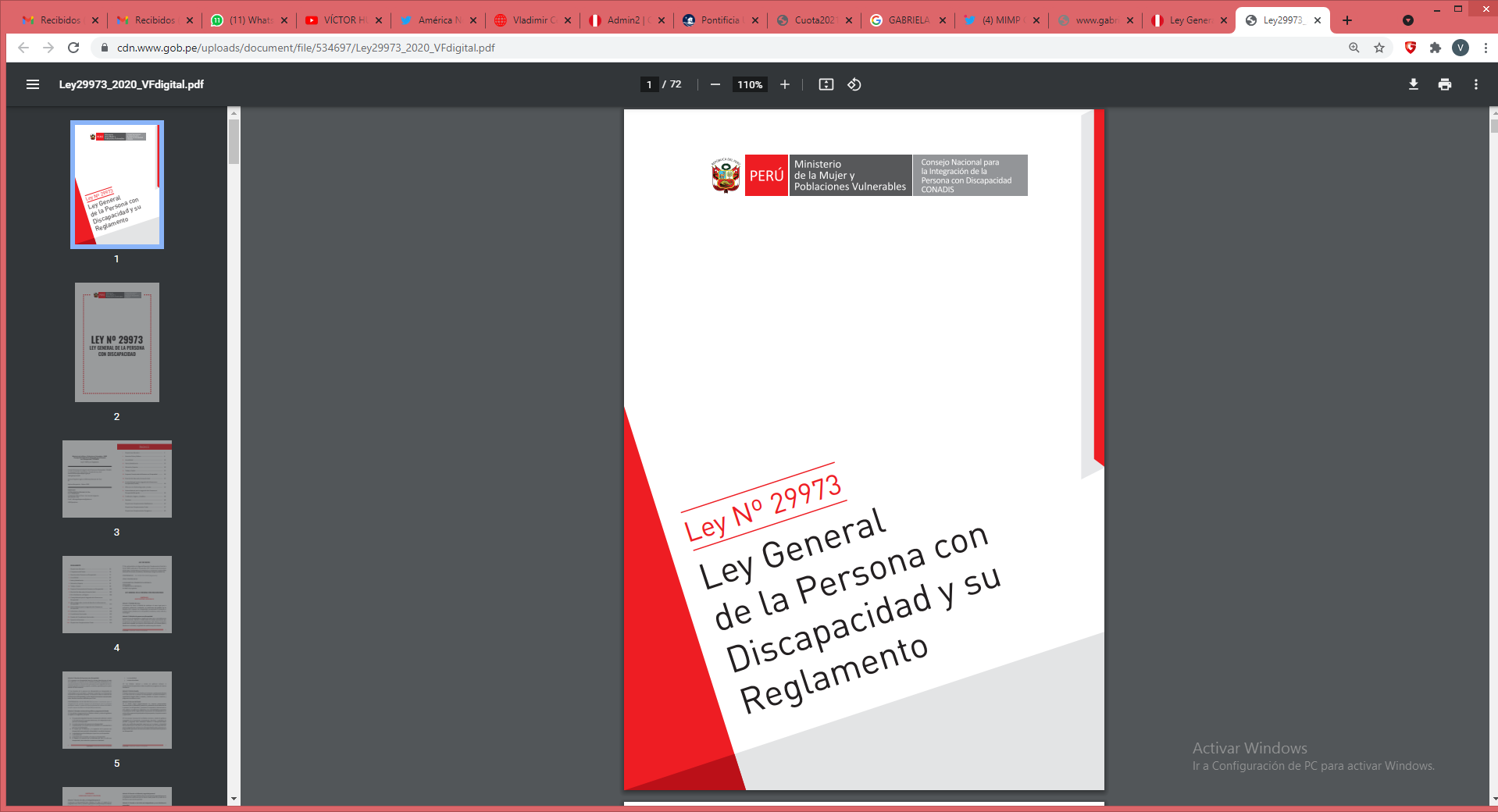 LEY GENERAL DE LA PERSONA CON DISCAPACIDADLEY Nº 29973
(*) De conformidad con la Segunda Disposición Complementaria Final de la Ley N° 30687, publicada el 29 noviembre 2017, se precisa que las personas de talla baja, consideradas en la presente ley, se encuentran comprendidas dentro de los alcances, beneficios y derechos que otorga la presente Ley. CONCORDANCIAS:      D.S. N° 002-2014-MIMP (REGLAMENTO)                 OTRAS CONCORDANCIAS     EL PRESIDENTE DEL CONGRESO DE LA REPÚBLICA     POR CUANTO:     EL CONGRESO DE LA REPÚBLICA;     Ha dado la Ley siguiente:LEY GENERAL DE LA PERSONA CON DISCAPACIDADCAPÍTULO IDISPOSICIONES GENERALES     Artículo 1. Finalidad de la Ley      La presente Ley tiene la finalidad de establecer el marco legal para la promoción, protección y realización, en condiciones de igualdad, de los derechos de la persona con discapacidad, promoviendo su desarrollo e inclusión plena y efectiva en la vida política, económica, social, cultural y tecnológica.     Artículo 2. Definición de persona con discapacidad      La persona con discapacidad es aquella que tiene una o más deficiencias físicas, sensoriales, mentales o intelectuales de carácter permanente que, al interactuar con diversas barreras actitudinales y del entorno, no ejerza o pueda verse impedida en el ejercicio de sus derechos y su inclusión plena y efectiva en la sociedad, en igualdad de condiciones que las demás.     Artículo 3. Derechos de la persona con discapacidad      3.1 La persona con discapacidad tiene los mismos derechos que el resto de la población, sin perjuicio de las medidas específicas establecidas en las normas nacionales e internacionales para que alcance la igualdad de hecho. El Estado garantiza un entorno propicio, accesible y equitativo para su pleno disfrute sin discriminación.     3.2 Los derechos de la persona con discapacidad son interpretados de conformidad con los principios y derechos contenidos en la Declaración universal de los Derechos Humanos, la Convención sobre los Derechos de las Personas con Discapacidad y con los demás instrumentos internacionales sobre derechos humanos ratificados por el Perú.CONCORDANCIAS:      D.S.N° 001-2017-IN (Aprueban lineamientos para el otorgamiento del permiso temporal de permanencia para las personas extranjeras madres o padres de hijos/as peruanos/as menores de edad e hijos/as mayores de edad con discapacidad permanente)      Artículo 4. Principios rectores de las políticas y programas del Estado      4.1 Las políticas y programas de los distintos sectores y niveles de gobierno se sujetan a los siguientes principios:     a) El respeto de la dignidad inherente; la autonomía individual, incluida la libertad de tomar las propias decisiones; y la independencia de la persona con discapacidad.     b) La no discriminación de la persona con discapacidad.     c) La participación y la inclusión plenas y efectivas en la sociedad de la persona con discapacidad.     d) El respeto por la diferencia y la aceptación de la persona con discapacidad como parte de la diversidad y la condición humanas.     e) La igualdad de oportunidades para la persona con discapacidad.     f) La accesibilidad.     g) La igualdad entre el hombre y la mujer con discapacidad.     h) El respeto a la evolución de las facultades del niño y la niña con discapacidad y de su derecho a preservar su identidad.     i) La razonabilidad.     j) La interculturalidad.     4.2 Los distintos sectores y niveles de gobierno incluyen la perspectiva de discapacidad en todas sus políticas y programas, de manera transversal.     Artículo 5. Rol de la familia      El Estado reconoce el rol de la familia en la inclusión y participación efectiva en la vida social de la persona con discapacidad. Le presta orientación y capacitación integral sobre la materia, y facilita su acceso a servicios y programas de asistencia social.     Artículo 6. Recursos del Estado      6.1 El Estado asigna progresivamente los recursos presupuestales necesarios para la promoción, protección y realización de los derechos de la persona con discapacidad, y promueve la cooperación internacional en esta materia. Los gobiernos regionales y las municipalidades promueven la participación de las organizaciones de personas con discapacidad en el proceso de programación participativa del presupuesto y les presta asesoría y capacitación.     6.2 Los recursos humanos de los distintos sectores y niveles de gobierno encargados de la formulación, planeamiento, ejecución y evaluación de políticas y programas sobre cuestiones relativas a la discapacidad deben contar con certificada capacidad y experiencia en la materia. La Autoridad Nacional del Servicio Civil (Servir), en coordinación con el Consejo Nacional para la Integración de la Persona con Discapacidad (Conadis), promueve un programa de capacitación de recursos humanos en la atención de la persona con discapacidad.CAPÍTULO IIDERECHOS CIVILES Y POLÍTICOS     Artículo 7. Derecho a la vida y a la integridad personal      La persona con discapacidad tiene derecho a la vida y al respeto de su integridad moral, física y mental en igualdad de condiciones que las demás. Su participación en investigaciones médicas o científicas requiere de su consentimiento libre e informado.     Artículo 8. Derecho a la igualdad y no discriminación      8.1 La persona con discapacidad tiene derecho a la igualdad ante la ley y a no ser discriminada por motivos de discapacidad.     8.2 Es nulo todo acto discriminatorio por motivos de discapacidad que afecte los derechos de las personas. Se considera como tal toda distinción, exclusión o restricción por motivos de discapacidad que tenga el propósito o el efecto de obstaculizar o dejar sin efecto el reconocimiento, goce o ejercicio, en igualdad de condiciones, de uno o varios derechos, incluida la denegación de ajustes razonables. No se consideran discriminatorias las medidas positivas encaminadas a alcanzar la igualdad de hecho de la persona con discapacidad.     Artículo 9. Igual reconocimiento como persona ante la ley      9.1 La persona con discapacidad tiene capacidad jurídica en todos los aspectos de la vida, en igualdad de condiciones que las demás. El Código Civil regula los sistemas de apoyo y los ajustes razonables que requieran para la toma de decisiones.     9.2 El Estado garantiza el derecho de la persona con discapacidad a la propiedad, a la herencia, a contratar libremente y a acceder en igualdad de condiciones que las demás a seguros, préstamos bancarios, hipotecas y otras modalidades de crédito financiero. Asimismo, garantiza su derecho a contraer matrimonio y a decidir libremente sobre el ejercicio de su sexualidad y su fertilidad.     Artículo 10. Derecho a la libertad y seguridad personal      La persona con discapacidad tiene derecho a la libertad y seguridad personal, en igualdad de condiciones que las demás. Nadie puede ser privado de su libertad en razón de discapacidad.     Artículo 11. Derecho a vivir de forma independiente y a ser incluida en la comunidad      11.1 La persona con discapacidad tiene derecho a vivir de forma independiente en la comunidad, en igualdad de condiciones que las demás. El Estado, a través de los distintos sectores y niveles de gobierno, promueve su acceso a servicios de asistencia domiciliaria, residencial y otros servicios de apoyo en la comunidad para facilitar su inclusión social y evitar su aislamiento y abandono.     11.2 Los establecimientos que prestan atención a las personas con discapacidad promueven y facilitan su inclusión familiar y social.     Artículo 12. Derecho a la participación en la vida política y pública      12.1 La persona con discapacidad tiene derecho a participar en la vida política y pública en igualdad de condiciones que las demás, directamente o a través de representantes libremente elegidos, incluyendo el derecho a elegir y ser elegido, a ejercer cargos públicos y a desempeñar cualquier función pública, sin discriminación.     12.2 No se puede restringir el derecho al voto por motivos de discapacidad. El sistema electoral adopta las medidas necesarias para garantizar este derecho, asegurando que los procedimientos, instalaciones y materiales sean adecuados, accesibles y fáciles de entender y utilizar.     Artículo 13. Promoción del desarrollo asociativo      El Estado promueve la conformación de organizaciones y asociaciones de personas con discapacidad. Les presta asesoría y capacitación, facilita su acceso a fuentes de cooperación internacional y promueve su participación en todos los espacios de concertación de asuntos públicos que no provengan de elección popular, tales como el Consejo Nacional de Derechos Humanos, la Mesa de Concertación de Lucha contra la Pobreza, el Consejo Nacional de Trabajo y Promoción del Empleo, los consejos de coordinación regional y local, entre otros.     Artículo 14. Derecho a la consulta      Las autoridades de los distintos sectores y niveles de gobierno tienen la obligación de realizar consultas con las organizaciones que representan a las personas con discapacidad, previamente a la adopción de normas legislativas y administrativas, políticas y programas sobre cuestiones relativas a la discapacidad. Los procesos de consulta se desarrollan sobre la base de los principios de accesibilidad, buena fe, oportunidad y transparencia.CONCORDANCIAS:      D.S.N° 016-2019-MIMP (Decreto Supremo que aprueba el Reglamento que regula el otorgamiento de ajustes razonables, designación de apoyos e implementación de salvaguardias para el ejercicio de la capacidad jurídica de las personas con discapacidad) CAPÍTULO IIIACCESIBILIDAD     Artículo 15. Derecho a la accesibilidad      La persona con discapacidad tiene derecho a acceder, en igualdad de condiciones que las demás, al entorno físico, los medios de transporte, los servicios, la información y las comunicaciones, de la manera más autónoma y segura posible. El Estado, a través de los distintos niveles de gobierno, establece las condiciones necesarias para garantizar este derecho sobre la base del principio de diseño universal. Asimismo tiene derecho a gozar de ambientes sin ruidos y de entornos adecuados.     Artículo 16. Accesibilidad del entorno urbano y las edificaciones      16.1 Las municipalidades promueven, supervisan y fiscalizan el cumplimiento de las normas de accesibilidad para la persona con discapacidad en el entorno urbano y las edificaciones de su jurisdicción. El funcionario o servidor público de la municipalidad correspondiente encargado de la evaluación de los expedientes técnicos que contengan solicitudes de licencia para las edificaciones públicas o privadas deberá verificar que dichas solicitudes contemplen lo establecido en las normas técnicas de accesibilidad para personas con discapacidad, bajo responsabilidad.     16.2 El Consejo Nacional para la Integración de la Persona con Discapacidad (Conadis) ejerce potestad sancionadora ante el incumplimiento de las normas de accesibilidad para personas con discapacidad cuando el infractor sea una entidad pública. Asimismo, cuando exista incumplimiento respecto de las edificaciones privadas ubicadas en las jurisdicciones de las municipalidades donde se haya tipificado como infracción el incumplimiento de tales normas y las de adecuación urbanística y arquitectónica para personas con discapacidad, el Conadis es el órgano encargado de fiscalizar las normas establecidas y de informar oportunamente a la municipalidad correspondiente sobre la comisión de la infracción dentro de su jurisdicción. (*)(*) Artículo modificado por el Artículo Único de la Ley N° 30603 , publicada el 05 julio 2017, cuyo texto es el siguiente:      “ Artículo 16. Accesibilidad del entorno urbano y las edificaciones      16.1 Las municipalidades promueven, supervisan y fiscalizan el cumplimiento de las normas de accesibilidad para la persona con discapacidad en el entorno urbano y las edificaciones de su jurisdicción, especialmente la accesibilidad urbana para niños, niñas y adolescentes con discapacidad.     16.2 El funcionario o servidor público de la municipalidad correspondiente encargado de la evaluación de los expedientes técnicos que contengan solicitudes de licencia para las edificaciones públicas o privadas deben verificar que dichas solicitudes contemplen lo establecido en las normas técnicas de accesibilidad para personas con discapacidad, en especial para niños, niñas y adolescentes con discapacidad, bajo responsabilidad.     16.3 El Consejo Nacional para la Integración de la Persona con Discapacidad (CONADIS) ejerce potestad sancionadora ante el incumplimiento de las normas de accesibilidad para personas con discapacidad cuando el infractor sea una entidad pública.     16.4 Las municipalidades sancionan el incumplimiento de las normas de accesibilidad y las de adecuación urbanística y arquitectónica para las personas con discapacidad respecto de las edificaciones privadas ubicadas en su jurisdicción. El CONADIS es el órgano encargado de fiscalizar el incumplimiento de dichas normas y de informar oportunamente a la municipalidad correspondiente sobre la comisión de la infracción dentro de su jurisdicción.     16.5 En los casos de los párrafos 16.3 y 16.4, el incumplimiento de las normas de accesibilidad para niños, niñas y adolescentes con discapacidad constituye circunstancia agravante de las infracciones."      Artículo 17. Condiciones de las edificaciones públicas y privadas      17.1 Las edificaciones públicas y privadas que brinden u ofrezcan servicios al público deben contar con ambientes y rutas accesibles para permitir el libre desplazamiento y atención de la persona con discapacidad en igualdad de condiciones que las demás, de conformidad con las normas técnicas de accesibilidad para personas con discapacidad.     17.2 Los propietarios, administradores, promotores u organizadores que realizan actividades y espectáculos públicos habilitan y acondicionan ingresos, áreas, ambientes y servicios higiénicos para el uso de la persona con discapacidad, así como la señalización correspondiente.(*)(*) Artículo modificado por el Artículo Único de la Ley N° 30603 , publicada el 05 julio 2017, cuyo texto es el siguiente:     " Artículo 17. Condiciones de las edificaciones públicas y privadas      17.1 Las edificaciones públicas y privadas que brinden u ofrezcan servicios al público deben contar con ambientes y rutas accesibles para permitir el libre desplazamiento y atención de la persona con discapacidad en igualdad de condiciones que las demás, de conformidad con las normas técnicas de accesibilidad para las personas con discapacidad.     17.2 Los espacios públicos y privados de uso público con fines recreacionales que cuenten con juegos infantiles, deben ser accesibles para niños, niñas y adolescentes con discapacidad y cumplir con los estándares de diseño universal.     17.3 Los propietarios, administradores, promotores u organizadores que realizan actividades y espectáculos públicos habilitan y acondicionan ingresos, áreas, ambientes y servicios higiénicos para el uso de la persona con discapacidad, así como la señalización correspondiente” .     Artículo 18. Viviendas para la persona con discapacidad      El Ministerio de Vivienda, Construcción y Saneamiento promueve y regula el acceso preferente de la persona con discapacidad a los programas públicos de vivienda a su cargo, otorgándole una bonificación. Estos programas contemplan la construcción de viviendas accesibles para la persona con discapacidad.     Artículo 19. Estacionamiento accesible       Los estacionamientos públicos y privados, incluyendo las zonas de estacionamiento de los establecimientos públicos y privados, disponen la reserva de espacios para vehículos conducidos por personas con discapacidad o que las transporten. La Policía Nacional del Perú y las municipalidades supervisan y fiscalizan el cumplimiento de esta obligación y de las condiciones de accesibilidad de los estacionamientos, de conformidad con la Ley 28084, Ley que regula el parqueo especial para vehículos ocupados por personas con discapacidad.     Artículo 20. Accesibilidad en el transporte público terrestre      20.1 Las empresas de transporte público terrestre de pasajeros cuentan con unidades accesibles para personas con discapacidad y personas adultas mayores. El Ministerio de Transportes y Comunicaciones reglamenta la introducción progresiva de estos vehículos.     20.2 Los vehículos que prestan servicios de transporte terrestre de pasajeros reservan asientos y espacios preferentes de fácil acceso, debidamente señalizados, para el uso de personas con discapacidad. Las municipalidades y la Policía Nacional del Perú supervisan y fiscalizan el cumplimiento de esta obligación.     20.3 Los vehículos que prestan servicios de transporte terrestre de pasajeros usarán determinado volumen de sonido dentro del vehículo, que no altere a las personas con discapacidad, protegiendo a los pasajeros de ruidos molestos.     " 20.4 Las personas con discapacidad severa inscritas en el registro del Consejo Nacional para la Integración de la Persona con Discapacidad (Conadis) tienen pase libre en el servicio de transporte público terrestre urbano e interurbano."(*) (*) Párrafo incorporado por el Artículo 2 de la Ley N° 30412, publicada el 14 enero 2016. CONCORDANCIAS:      D.S. N° 002-2014-MIMP, Art. 20 (Accesibilidad en el transporte público terrestre)      Artículo 21. Accesibilidad en la comunicación      21.1 El Estado garantiza a la persona con discapacidad el acceso y la libertad de elección respecto a los distintos formatos y medios utilizables para su comunicación. Estos incluyen la lengua de señas, el sistema braille, la comunicación táctil, los macrotipos, la visualización de textos, los dispositivos multimedia, el lenguaje escrito, los sistemas auditivos, el lenguaje sencillo, los medios de voz digitalizada y otros modos y medios aumentativos o alternativos de la comunicación.     21.2 La persona con discapacidad tiene derecho a utilizar la lengua de señas, el sistema braille y otros formatos o medios aumentativos o alternativos de comunicación en los procesos judiciales y en los procedimientos administrativos que siga ante la administración pública y los proveedores de servicios públicos. Para tal fin, dichas entidades proveen a la persona con discapacidad, de manera gratuita y en forma progresiva, el servicio de intérprete cuando esta lo requiera.     21.3 Las entidades públicas, los prestadores de servicios públicos, las administradoras de fondos de pensiones y las entidades bancarias y financieras y de seguros remiten información, recibos y estados de cuenta en medios y formatos accesibles al usuario con discapacidad que lo solicite.CONCORDANCIAS:      R.VM.N° 124-2020-MINEDU (Aprueban el “Perfil del Modelo Lingüístico”)      Artículo 22. Accesibilidad en los medios de comunicación      22.1 El Ministerio de Transportes y Comunicaciones promueve y regula las condiciones de accesibilidad para la persona con discapacidad, que deben garantizar los medios de comunicación, públicos y privados, así como los prestadores de servicios de telecomunicación.     22.2 Los programas informativos, educativos y culturales transmitidos mediante radiodifusión por televisión cuentan con intérpretes de lengua de señas o subtítulos.     Artículo 23. Accesibilidad en las tecnologías de la información y la comunicación      23.1 El Ministerio de Transportes y Comunicaciones, en coordinación con el Consejo Nacional para la Integración de la Persona con Discapacidad (Conadis), promueve el acceso de la persona con discapacidad a las tecnologías de la información y la comunicación, incluida la Internet.     23.2 Las entidades públicas y privadas, las instituciones de educación superior y las personas naturales o jurídicas que prestan servicios de información al consumidor y otros servicios a través de páginas web o portales de Internet cuentan con sistemas de acceso que facilitan el uso de los servicios especializados para los distintos tipos de discapacidad.     Artículo 24. Accesibilidad en la contratación de bienes, servicios u obras      Las bases de los procesos de selección para la contratación de bienes, servicios u obras por parte de las entidades públicas deben sujetarse a la normativa vigente en materia de accesibilidad para personas con discapacidad, según corresponda.     Artículo 25. Formación y capacitación en accesibilidad      Las universidades, institutos y escuelas superiores, públicos y privados, incluyen asignaturas sobre accesibilidad y el principio de diseño universal en los currículos de sus facultades y programas para la formación de técnicos y profesionales en los campos del diseño y la construcción, las edificaciones, el transporte, las telecomunicaciones y las tecnologías de la información.CAPÍTULO IVSALUD Y REHABILITACIÓN     Artículo 26. Derecho a la salud      La persona con discapacidad tiene derecho a gozar del más alto nivel posible de salud, sin discriminación. El Estado le garantiza el acceso a prestaciones de salud integrales de calidad e implementados con infraestructura, equipamiento y recursos humanos capacitados, incluidas la rehabilitación y la salud sexual y reproductiva.     Artículo 27. Aseguramiento      27.1 El Ministerio de Salud garantiza y promueve el ingreso de la persona con discapacidad a un sistema de aseguramiento universal que garantice prestaciones de salud, de rehabilitación y de apoyo de calidad. Las condiciones de discapacidad poco frecuentes y de alto costo serán atendidas de acuerdo a lo que dispone el artículo 10 de la Ley 29761.     27.2 El Seguro Social de Salud (EsSalud) garantiza y promueve el acceso de la persona con discapacidad a regímenes de aportación y afiliación regular y potestativa asequibles que garanticen prestaciones de salud, de rehabilitación y de apoyo, incluidas la atención domiciliaria, la asistencia personal, los centros de atención intermedia y los centros residenciales, según las necesidades del asegurado.     Artículo 28. Seguros de salud y de vida privados      28.1 El Estado garantiza y promueve el acceso de la persona con discapacidad a los productos y servicios ofertados por las aseguradoras de salud y de vida privadas, sin discriminación. Las aseguradoras están prohibidas de negarse a prestar cobertura de seguros de salud y de vida por motivos de discapacidad.     28.2 La Superintendencia de Banca, Seguros y Administradoras Privadas de Fondos de Pensiones garantiza el acceso de la persona con discapacidad a los productos y servicios ofertados por las aseguradoras y supervisa que las primas de los seguros se fijen de manera justa y razonable, sobre la base de cálculos actuariales y estadísticos, y valoradas individualmente.CONCORDANCIAS:      R.SBS Nº 3203-2013, Art. 4                 D.S. N° 002-2014-MIMP (Reglamento), Art. 27 (Seguros de Salud y de Vida Privados)      Artículo 29. Atención en la comunidad      La persona con discapacidad tiene derecho a que la atención respecto de su salud y su rehabilitación integral se preste dentro de la comunidad en la que vive, bajo un enfoque intercultural, a través de los servicios y programas de salud generales, sin perjuicio de la obligación del Estado de contar con servicios especializados y realizar acciones de prevención de acuerdo a los tipos de discapacidad existentes.     Artículo 30. Servicios de intervención temprana      El niño o la niña con discapacidad, o con riesgo de adquirirla, tiene derecho a acceder a programas de intervención temprana. Los ministerios de Educación, de Salud, de Desarrollo e Inclusión Social y de la Mujer y Poblaciones Vulnerables, en coordinación con los gobiernos regionales y las municipalidades, aseguran la implementación de programas de intervención temprana, con énfasis en el área rural.     Artículo 31. Servicios de habilitación y rehabilitación      31.1 La persona con discapacidad tiene derecho a acceder a servicios de habilitación y rehabilitación en materia de salud, empleo y educación, así como a servicios sociales. El Ministerio de Salud y los gobiernos regionales, en coordinación con el Seguro Social de Salud (EsSalud) y los establecimientos de salud de los ministerios de Defensa y del Interior, formulan, planifican y ejecutan estrategias de rehabilitación basadas en la comunidad con la participación de la persona con discapacidad, su familia y su comunidad, en coordinación con los servicios educativos, laborales y sociales correspondientes.     31.2 Los ministerios de Salud, de Defensa y del Interior, así como el Seguro Social de Salud (EsSalud), cuentan con servicios de habilitación y rehabilitación relacionados con la salud en todos sus hospitales, incluyendo centros de producción y bancos de ayudas compensatorias.     Artículo 32. Medidas de prevención      Los ministerios de Salud, de Educación, de la Mujer y Poblaciones Vulnerables y los gobiernos regionales formulan, planifican y ejecutan, en coordinación con el Seguro Social de Salud (EsSalud) y los establecimientos de salud de los ministerios de Defensa y del Interior, acciones dirigidas a prevenir y reducir a su mínima expresión la aparición de nuevas deficiencias físicas, mentales, sensoriales e intelectuales y el agravamiento de las ya existentes entre las personas con discapacidad, incluidos los niños y las personas adultas mayores. Asimismo, promueven investigaciones, estudios científicos y tecnológicos dirigidos a prevenir y reducir las discapacidades.     Artículo 33. Medicamentos, tecnologías de apoyo, dispositivos y ayuda compensatoria      33.1 El Ministerio de Salud y los gobiernos regionales garantizan la disponibilidad y el acceso de la persona con discapacidad a medicamentos de calidad, tecnologías de apoyo, dispositivos y la ayuda compensatoria necesaria para su atención, habilitación y rehabilitación, tomando en cuenta su condición socioeconómica.     33.2 Los servicios de medicina, habilitación y rehabilitación del Seguro Social de Salud (EsSalud) y los hospitales de los ministerios de Defensa y del Interior los proporcionan directamente.(*)(*) Artículo modificado por el Artículo 1 de la Ley N° 30669 , publicada el 04 octubre 2017, cuyo texto es el siguiente:       “ Artículo 33. Medicamentos, tecnologías de apoyo, dispositivos y ayuda compensatoria     33.1 El Ministerio de Salud y los gobiernos regionales garantizan la disponibilidad y el acceso de la persona con discapacidad a medicamentos de calidad, tecnologías de apoyo, dispositivos y la ayuda compensatoria necesaria para su atención, habilitación y rehabilitación, tomando en cuenta su condición socioeconómica, geográfica y cultural.     33.2 Los servicios de medicina, habilitación y rehabilitación del Seguro Social de Salud (Essalud) y los hospitales de los ministerios de Defensa y del Interior los proporcionan directamente.     33.3 El Consejo Nacional para la Integración de la Persona con Discapacidad (CONADIS), las Oficinas Regionales de Atención a las Personas con Discapacidad (OREDIS), y las Oficinas Municipales de Atención a las Personas con Discapacidad (OMAPED) en el marco de las funciones que les asignan en el literal a) del artículo 64 y el literal a) del inciso 2 del artículo 69 de la presente ley, elaboran estrategias, planes, acciones o cualquier otra herramienta de gestión multianual pertinente para lograr el acceso de tecnologías de apoyo, dispositivos y ayudas compensatorias para personas con discapacidad.     33.4 Las herramientas de gestión a las que hace referencia el párrafo 33.3, son elaboradas sobre la base de la evidencia, multisectorialmente y están orientadas a lograr la accesibilidad, dando atención preferente a la investigación, la docencia y el ejercicio profesional en las etapas de diseño, manufactura, suministro, entrega de servicios, mantenimiento y refacción."      Artículo 34. Apoyo a la investigación       El Ministerio de Salud promueve y ejecuta investigaciones científicas en el ámbito de la discapacidad, con prioridad en el desarrollo de ayudas, dispositivos y tecnologías de apoyo. Se pondrá un énfasis especial en las investigaciones dirigidas a la prevención, diagnóstico, rehabilitación y monitoreo de las discapacidades poco comunes de acuerdo a la Ley 29698.CAPÍTULO VEDUCACIÓN Y DEPORTE     Artículo 35. Derecho a la educación      35.1 La persona con discapacidad tiene derecho a recibir una educación de calidad, con enfoque inclusivo, que responda a sus necesidades y potencialidades, en el marco de una efectiva igualdad de oportunidades. El Ministerio de Educación regula, promueve, supervisa, controla y garantiza su matrícula en las instituciones educativas públicas y privadas de las diferentes etapas, modalidades y niveles del sistema educativo nacional.     35.2 Ninguna institución educativa pública o privada puede negar el acceso o permanencia de una persona por motivos de discapacidad.     Artículo 36. Accesibilidad a las instituciones educativas      36.1 El Ministerio de Educación y los gobiernos regionales garantizan la adecuación de la infraestructura física, mobiliario y equipos de las instituciones educativas para la atención de la persona con discapacidad, así como la distribución de material educativo adaptado y accesible.     36.2 El Ministerio de Educación y los gobiernos locales y regionales promueven y garantizan el aprendizaje del sistema braille, la lengua de señas y otros modos, medios y formatos de comunicación en las instituciones educativas.     Artículo 37. Calidad del servicio educativo      37.1 Las instituciones educativas de las diferentes etapas, modalidades y niveles del sistema educativo nacional están obligadas a realizar las adaptaciones metodológicas y curriculares, así como los ajustes razonables necesarios para garantizar el acceso y permanencia del estudiante con discapacidad.     37.2 El Ministerio de Educación y los gobiernos regionales garantizan la prestación de servicios de apoyo y acompañamiento para la inclusión del estudiante con discapacidad, así como la formación y capacitación permanente del personal directivo, docente y administrativo en cuestiones relativas a la discapacidad y los derechos de la persona con discapacidad. Para tal fin, asignan los recursos necesarios para el adecuado funcionamiento de los centros de educación básica especial.     Artículo 38. Educación superior      38.1 Las universidades, institutos y escuelas superiores, públicos y privados, realizan ajustes razonables para garantizar el acceso y permanencia de la persona con discapacidad, incluida la adecuación de sus procesos de admisión. Estas instituciones reservan el 5% de las vacantes ofrecidas en sus procesos de admisión por especialidad profesional para la postulación de personas con discapacidad, quienes acceden a estos centros de estudio previa aprobación de la evaluación de ingreso.     38.2 La persona que se vea forzada a interrumpir sus estudios superiores por la adquisición de una discapacidad mantiene su matrícula vigente por un período de hasta cinco años para su reincorporación, incluidos los miembros de las Fuerzas Armadas y de la Policía Nacional del Perú que cursan estudios superiores.     Artículo 39. Formación superior en discapacidad      Las universidades, institutos y escuelas superiores, públicos y privados, incluyen asignaturas sobre discapacidad en los currículos y programas para la formación de técnicos y profesionales en los campos de la educación, el derecho, la medicina, la sicología, la administración, la arquitectura, la ingeniería, la economía, la contabilidad y el trabajo social.     Artículo 40. Bibliotecas accesibles      Las bibliotecas cuentan con instalaciones y materiales accesibles para la persona con discapacidad física, mental e intelectual, incluido el sistema braille y el libro hablado, así como con elementos técnicos que permitan el acceso de estas personas a la información general.     Artículo 41. Promoción del deporte      41.1 El Instituto Peruano del Deporte (IPD) promueve y coordina la participación de la persona con discapacidad en las actividades deportivas generales y específicas, y la formación y capacitación de técnicos, dirigentes y profesionales deportivos en cuestiones relativas a la práctica del deporte de la persona con discapacidad.     41.2 Las federaciones deportivas nacionales y el Comité Olímpico Peruano promueven la participación de la persona con discapacidad en las distintas disciplinas deportivas a su cargo.     Artículo 42. Federaciones deportivas de personas con discapacidad      42.1 Las federaciones deportivas de personas con discapacidad desarrollan, promueven, organizan y dirigen la práctica deportiva de la persona con discapacidad en sus diferentes disciplinas y modalidades específicas, y promueven su participación en competencias internacionales. El Consejo Nacional para la Integración de la Persona con Discapacidad (Conadis) y el Instituto Peruano del Deporte (IPD) promueven la creación de las correspondientes federaciones deportivas de personas con discapacidad que demanden las diferentes discapacidades, a fin de que el Perú pueda integrarse al Comité Paralímpico Internacional (CPI) y otros entes o instituciones del deporte para la persona con discapacidad.     42.2 El Instituto Peruano del Deporte (IPD) asegura la disponibilidad de infraestructura, equipamiento y recursos necesarios para el desarrollo de la actividad deportiva de la persona con discapacidad.     Artículo 43. Reconocimientos deportivos       El deportista con discapacidad que obtenga triunfos olímpicos y mundiales es reconocido con los Laureles Deportivos del Perú y los demás premios, estímulos y distinciones que otorga el Instituto Peruano del Deporte (IPD) y el Comité Olímpico Peruano, en igualdad de condiciones que los demás deportistas.     Artículo 44. Descuento en el ingreso a actividades deportivas, culturales y recreativas      44.1 La persona con discapacidad debidamente acreditada tiene un descuento del 50% sobre el valor de la entrada a los espectáculos culturales, deportivos y recreativos organizados por las entidades del Estado. Este descuento es aplicable hasta un máximo del 25% del número total de entradas.     44.2 Tratándose de espectáculos culturales, deportivos y recreativos organizados por empresas e instituciones privadas, el descuento es del 20% y hasta un máximo del 10% del número total de entradas.CAPÍTULO VITRABAJO Y EMPLEO     Artículo 45. Derecho al trabajo      45.1 La persona con discapacidad tiene derecho a trabajar, en igualdad de condiciones que las demás, en un trabajo libremente elegido o aceptado, con igualdad de oportunidades y de remuneración por trabajo de igual valor, y con condiciones de trabajo justas, seguras y saludables.     45.2 El Ministerio de Trabajo y Promoción del Empleo, el Consejo Nacional para la Integración de la Persona con Discapacidad (Conadis) y los gobiernos regionales promueven y garantizan el respeto y el ejercicio de los derechos laborales de la persona con discapacidad, así como el desarrollo de sus capacidades y habilidades, a través de las distintas unidades orgánicas que tengan esas funciones.     Artículo 46. Servicios de empleo      46.1 El Ministerio de Trabajo y Promoción del Empleo, los gobiernos regionales y las municipalidades incorporan a la persona con discapacidad en sus programas de formación laboral y actualización, así como en sus programas de colocación y de empleo.     46.2 Los servicios de empleo del Ministerio de Trabajo y Promoción del Empleo garantizan a la persona con discapacidad orientación técnica y vocacional, e información sobre oportunidades de formación laboral y de empleo. Para tal fin, el Ministerio de Trabajo y Promoción del Empleo cuenta con una estructura orgánica especializada para la promoción laboral de las personas con discapacidad.     46.3 El Estado reserva el 10% del presupuesto destinado a los programas de fomento al empleo temporal para la formulación de proyectos que promuevan el empleo de la persona con discapacidad.     Artículo 47. Medidas de fomento del empleo      47.1 El Estado, a través de sus tres niveles de gobierno, promueve la adopción por parte de los empleadores públicos y privados de buenas prácticas de empleo de la persona con discapacidad y de estrategias de gestión de las discapacidades en el lugar de trabajo, como parte integrante de una política nacional encaminada a promover las oportunidades de empleo para la persona con discapacidad.     47.2 Los empleadores públicos y privados generadores de rentas de tercera categoría que emplean a personas con discapacidad tienen una deducción adicional en el pago del impuesto a la renta sobre las remuneraciones que se paguen a estas personas, en un porcentaje que es fijado por decreto supremo del Ministerio de Economía y Finanzas.CONCORDANCIAS:      D.S.N° 287-2013-EF (Dictan normas reglamentarias de las disposiciones sobre Impuesto a la Renta contenidas en la Ley Nº 29973 - Ley General de la Persona con Discapacidad)     Artículo 48. Bonificación en los concursos públicos de méritos      48.1 En los concursos públicos de méritos convocados por las entidades públicas, independientemente del régimen laboral, la persona con discapacidad que cumpla con los requisitos para el cargo y alcance un puntaje aprobatorio obtiene una bonificación del 15% sobre el puntaje final obtenido en la etapa de evaluación, que incluye la entrevista final. Las bases de los concursos consignan la aplicación de este beneficio bajo sanción de nulidad.     48.2 Las entidades públicas realizan ajustes en los procedimientos de selección y evaluación para garantizar la participación de la persona con discapacidad en igualdad de condiciones que las demás personas.     Artículo 49. Cuota de empleo      49.1 Las entidades públicas están obligadas a contratar personas con discapacidad en una proporción no inferior al 5% de la totalidad de su personal, y los empleadores privados con más de cincuenta trabajadores en una proporción no inferior al 3%.     49.2 Previamente a toda convocatoria, las entidades públicas verifican el cumplimiento de la cuota del 5%, con independencia del régimen laboral al que pertenecen. La entidad pública que no cumpla con la cuota de empleo se sujeta al procedimiento establecido en el reglamento de la presente Ley.     49.3 Las multas por el incumplimiento de la cuota de empleo de personas con discapacidad en el Sector Público se destinan a financiar programas de formación laboral y actualización, así como programas de colocación y de empleo para personas con discapacidad. Corresponde al Ministerio de Trabajo y Promoción del Empleo la fiscalización en el ámbito privado y a la Autoridad Nacional del Servicio Civil, en coordinación con el Consejo Nacional para la Integración de la Persona con Discapacidad (Conadis), en el Sector Público.     49.4 La vacante producida por la renuncia, el despido justificado, la jubilación o el fallecimiento de un trabajador con discapacidad en una entidad pública es cubierta por otra persona con discapacidad, previo concurso.     Artículo 50. Ajustes razonables para personas con discapacidad      50.1 La persona con discapacidad tiene derecho a ajustes razonables en el lugar de trabajo. Estas medidas comprenden la adaptación de las herramientas de trabajo, las maquinarias y el entorno de trabajo, así como la introducción de ajustes en la organización del trabajo y los horarios, en función de las necesidades del trabajador con discapacidad.     50.2 El Ministerio de Trabajo y Promoción del Empleo y los gobiernos regionales prestan asesoramiento y orientación a los empleadores para la realización de ajustes razonables para personas con discapacidad en el lugar de trabajo. Los empleadores públicos y privados generadores de rentas de tercera categoría tienen una deducción adicional en el pago del impuesto a la renta sobre los gastos por ajustes razonables para personas con discapacidad, en un porcentaje que es fijado por decreto supremo del Ministerio de Economía y Finanzas.     50.3 Los empleadores realizan los ajustes razonables, salvo cuando demuestren que suponen una carga económica excesiva, de conformidad con los criterios fijados por el Ministerio de Trabajo y Promoción del Empleo.(*)(*) Artículo modificado por el Artículo 2 del Decreto Legislativo N° 1417 , publicado el 13 septiembre 2018, cuyo texto es el siguiente:      « Artículo 50. Ajustes razonables para personas con discapacidad     50.1 La persona con discapacidad tiene derecho a ajustes razonables en el proceso de selección de recursos humanos y en el lugar de trabajo.     50.2 Los ajustes razonables en el proceso de selección comprenden la adecuación de las metodologías, procedimientos, instrumentos de evaluación y métodos de entrevista. En el lugar de empleo de las personas con discapacidad, los ajustes razonables comprenden la adaptación de las herramientas de trabajo, las maquinarias y el entorno de trabajo, incluyendo la provisión de ayudas técnicas y servicios de apoyo; así como la introducción de ajustes en la organización del trabajo y los horarios, en función de las necesidades del trabajador con discapacidad.     50.3 El Ministerio de Trabajo y Promoción del Empleo y los gobiernos regionales prestan asesoramiento y orientación a los empleadores para la realización de ajustes razonables para personas con discapacidad en el lugar de trabajo. Los empleadores públicos y privados generadores de rentas de tercera categoría tienen una deducción adicional en el pago del impuesto a la renta sobre los gastos por ajustes razonables para personas con discapacidad, en un porcentaje que es fijado por decreto supremo del Ministerio de Economía y Finanzas.     50.4 Los empleadores del sector público y privado están obligados a realizar los ajustes razonables, salvo cuando demuestren que suponen una carga desproporcionada o indebida, de conformidad con los criterios fijados por el Ministerio de Trabajo y Promoción del Empleo, que se aplican en el sector público y en el privado.» CONCORDANCIAS:      D.S.N° 287-2013-EF (Dictan normas reglamentarias de las disposiciones sobre Impuesto a la Renta contenidas en la Ley Nº 29973 - Ley General de la Persona con Discapacidad)
               D.S.N° 001-2020-TR (Decreto Supremo que aprueba los Lineamientos para el otorgamiento de ajustes razonables a las personas con discapacidad en el lugar de trabajo y los criterios para determinar una carga desproporcionada o indebida, aplicables en el Sector Público)      Artículo 51. Readaptación y rehabilitación profesional      51.1 El Ministerio de Salud y el Seguro Social de Salud (EsSalud) cuentan con servicios de readaptación y rehabilitación profesional para personas con discapacidad dirigidos a la obtención, el progreso y la conservación del empleo.     51.2 El Consejo Nacional para la Integración de la Persona con Discapacidad (Conadis) promueve y supervisa la aplicación de la normatividad de los programas de prevención de accidentes laborales y de contaminación ambiental que ocasionen enfermedades profesionales y generen discapacidad.     Artículo 52. Conservación del empleo      52.1 Los programas de readaptación y rehabilitación profesional del Seguro Social de Salud (EsSalud) y del Ministerio de Salud promueven y garantizan la reintegración al trabajo de la persona que adquiere una discapacidad por accidente o enfermedad.     52.2 El personal que adquiere una discapacidad durante la relación laboral tiene derecho a conservar su puesto de trabajo cuando, realizados los ajustes razonables correspondientes, esta no es determinante para el desempeño de sus tareas. Caso contrario, dicho personal es transferido a un puesto que sea compatible con sus capacidades y aptitudes, en la medida que exista vacante, y que no implique riesgos para su seguridad y su salud o las de otras personas.     Artículo 53. Promoción de la producción y comercialización de bienes y servicios      53.1 Los ministerios de Comercio Exterior y Turismo y de la Producción promueven la producción y comercialización de bienes y servicios de la persona con discapacidad, apoyando su capacitación, de acuerdo a sus competencias.     53.2 Los gobiernos regionales y las municipalidades provinciales y distritales, promueven la comercialización de los productos manufacturados por la persona con discapacidad, fomentando la participación directa de dichas personas en ferias populares, mercados y centros comerciales dentro de su jurisdicción.     53.3 La persona con discapacidad tiene preferencia en la instalación de módulos de venta en los locales de las entidades públicas.CAPÍTULO VIIEMPRESAS PROMOCIONALES DE PERSONAS CON DISCAPACIDAD     Artículo 54. Definición de empresa promocional de personas con discapacidad       La empresa promocional de personas con discapacidad es aquella constituida como persona natural o jurídica, bajo cualquier forma de organización o gestión empresarial, que cuenta por lo menos con un 30% de personal con discapacidad. El 80% de este personal desarrolla actividades directamente vinculadas con el objeto social de la empresa.     Artículo 55. Acreditación de empresa promocional de personas con discapacidad       El Ministerio de Trabajo y Promoción del Empleo acredita a la empresa promocional de personas con discapacidad y fiscaliza el cumplimiento efectivo de la proporción de su personal con discapacidad.      Artículo 56. Preferencia de bienes, servicios u obras       En los procesos de contratación de bienes, servicios u obras convocados por entidades públicas, la empresa promocional de personas con discapacidad tiene preferencia en el caso de empate entre dos o más propuestas, bajo sanción de nulidad, según lo señalado sobre la materia en el Decreto Supremo 184-2008-EF, Reglamento del Decreto Legislativo 1017, Ley de Contrataciones del Estado.     Artículo 57. Acceso a fuentes de financiamiento      57.1 El Estado promueve el acceso de la empresa promocional a créditos y otras fuentes de financiamiento, prestando asistencia financiera orientada a reducir la información asimétrica y los costos de intermediación. Con este fin, el Ministerio de la Producción administra un banco de proyectos y capacita a la empresa promocional en el desarrollo de proyectos de inversión.     57.2 No menos del 5% de los recursos asignados por el Estado para el financiamiento de micro y pequeñas empresas se destina a empresas promocionales de personas con discapacidad.CAPÍTULO VIIINIVEL DE VIDA ADECUADO Y PROTECCIÓN SOCIAL     Artículo 58. Pensiones de orfandad       La persona con discapacidad mayor de edad, que es beneficiaria de una pensión de orfandad bajo un régimen previsional, no es afectada en el cobro de su pensión cuando perciba una remuneración o ingreso asegurable no mayor a dos remuneraciones mínimas vitales del lugar de su trabajo habitual, sin considerar la prohibición de la doble percepción de ingresos establecida en el artículo 3 de la Ley 28175, Ley Marco del Empleo Público.     Artículo 59. Pensiones no contributivas por discapacidad severa       La persona con discapacidad severa que se encuentre en situación de pobreza bajo los criterios del Sistema de Focalización de Hogares (Sisfoh) y que no tenga un ingreso o pensión que provenga del ámbito público o privado recibe una pensión no contributiva a cargo del Estado. Corresponde a las direcciones de Salud expedir los certificados de discapacidad severa y a Conadis registrarlos. El reglamento fija las condiciones y requisitos para el progresivo acceso a este beneficio.      Artículo 60. Jubilación adelantada o anticipada para personas con discapacidad       El Poder Ejecutivo regula mecanismos de incorporación a los sistemas de pensiones para el acceso a una pensión de jubilación adelantada o anticipada, equiparable al régimen de jubilación previsto en el segundo párrafo del artículo 38 del Decreto Ley 19990. Esta disposición solo será aplicable para las personas con discapacidad que cumplan con las condiciones y requisitos que establezca el reglamento y en el marco de las prestaciones de los regímenes previsionales existentes.     Artículo 61. Acceso a programas sociales      Las personas con discapacidad son beneficiarias de los programas sociales, salud, alimentación, vestido y vivienda adecuados, y acceso a servicios públicos que brinda el Estado, sin que para ello se aplique el requisito de límite de edad. Los programas sociales brindan atención preferente a la persona con discapacidad, especialmente a las mujeres, niños, niñas y a quienes vivan en situación de pobreza para sufragar gastos relacionados con su discapacidad.     Artículo 62. Importación de vehículos y tecnologías de apoyo, dispositivos y ayuda compensatoria      62.1 La importación de vehículos especiales y tecnologías de apoyo, dispositivos y ayuda compensatoria para el uso exclusivo de la persona con discapacidad se encuentra inafecta al pago de los derechos arancelarios, conforme a lo previsto en el Decreto Legislativo 1053, Ley General de Aduanas.     62.2 El impuesto general a las ventas (IGV) e impuesto selectivo al consumo (ISC) que gravan la importación de vehículos especiales y tecnologías de apoyo, dispositivos y ayuda compensatoria para el uso exclusivo de la persona con discapacidad podrán ser cancelados mediante “Documentos Cancelatorios - Tesoro Público”. Mediante decreto supremo se establecen los requisitos y el procedimiento correspondientes.     62.3 El Poder Ejecutivo, a través del Ministerio de Economía y Finanzas, dicta las medidas reglamentarias necesarias para la implementación de este beneficio, incluyendo la determinación de las partidas arancelarias beneficiarias, el valor máximo autorizado y las características de los vehículos especiales y tecnologías de apoyo, dispositivos y ayuda compensatoria para el uso exclusivo de la persona con discapacidad.     62.4 Los “Documentos Cancelatorios - Tesoro Público”, emitidos al amparo de la presente Ley, serán financiados con cargo al presupuesto del Ministerio de la Mujer y Poblaciones Vulnerables (Mimpv).      “ Artículo 62-A.- Seguridad y protección en situaciones de emergencia      62-A.1 La persona con discapacidad tiene derecho a que se garantice su seguridad, protección y el acceso a la prestación de servicios básicos que le permitan subsistir de manera digna y respetando el ejercicio de su capacidad jurídica, en situaciones de emergencia.     62-A.2 El Estado, mediante la actuación articulada de sus tres niveles de gobierno, garantiza a la persona con discapacidad el respeto de sus derechos y atención de sus necesidades específicas, en la preparación, respuesta y recuperación en situaciones de emergencia.”(*) (*) Artículo 62-A incorporado por la Primera Disposición Complementaria Modificatoria del Decreto Legislativo N° 1468, publicado el 23 abril 2020. CAPÍTULO IXCONSEJO NACIONAL PARA LA INTEGRACIÓN DE LA PERSONA CON DISCAPACIDAD (CONADIS)     Artículo 63. Consejo Nacional para la Integración de la Persona con Discapacidad (Conadis)       El Consejo Nacional para la Integración de la Persona con Discapacidad (Conadis) es el órgano especializado en cuestiones relativas a la discapacidad. Está constituido como un organismo público ejecutor adscrito al Ministerio de la Mujer y Poblaciones Vulnerables, con autonomía técnica, administrativa, de administración, económica y financiera. Constituye pliego presupuestario.CONCORDANCIAS:      R.M.N° 114-2017-MIMP (Disponen la publicación en el portal institucional del Ministerio del Proyecto del Plan Nacional para las Personas con Trastorno del Espectro Autista (TEA 2017 - 2021) y su exposición de motivos)                 R.N° 053-2018-CONADIS-PRE (Aprueban el nuevo Manual de Clasificación de Cargos del Consejo Nacional para la Integración de la Persona con Discapacidad)
                R.N° 015-2020-CONADIS-PRE (Aprueban el Manual de Clasificación de Cargos del CONADIS)      Artículo 64. Funciones del Consejo Nacional para la Integración de la Persona con Discapacidad (Conadis)       El Consejo Nacional para la Integración de la Persona con Discapacidad (Conadis) tiene las siguientes funciones:     a) Formular, planificar, dirigir, coordinar, ejecutar, supervisar y evaluar las políticas nacionales y sectoriales en materia de discapacidad.     b) Dictar normas y lineamientos técnicos para la adecuada ejecución y supervisión de las políticas nacionales y sectoriales en materia de discapacidad.     c) Promover y proponer que, en la formulación, el planeamiento y la ejecución de las políticas y los programas de todos los sectores y niveles de gobierno, se tomen en cuenta, de manera expresa, las necesidades e intereses de la persona con discapacidad.     d) Promover que, en la formulación y aprobación de los presupuestos sectoriales, se destinen los recursos necesarios para la implementación de políticas y programas transversales y multisectoriales sobre cuestiones relativas a la discapacidad.     e) Proponer, formular, planificar, coordinar y supervisar la ejecución del Plan de Igualdad de Oportunidades para las Personas con Discapacidad.     f) Promover y organizar los procesos de consulta a las organizaciones de personas con discapacidad, en coordinación con los sectores y niveles de gobierno correspondientes.     g) Promover y ejecutar campañas para la toma de conciencia respecto de la persona con discapacidad, el respeto de sus derechos y de su dignidad, y la responsabilidad del Estado y la sociedad para con ella.     h) Promover, coordinar y ejecutar investigaciones sobre cuestiones relativas a la discapacidad y al desarrollo de bienes, servicios, equipos e instalaciones de diseño universal.     i) Difundir información sobre cuestiones relacionadas a la discapacidad, incluida información actualizada acerca de los programas y servicios disponibles para la persona con discapacidad y su familia, y de las organizaciones de personas con discapacidad.     j) Prestar apoyo técnico sobre cuestiones relativas a la discapacidad a las entidades u organismos de todos los sectores y niveles de gobierno.     k) Requerir información sobre cuestiones relacionadas a la discapacidad a las entidades u organismos de todos los sectores y niveles de gobierno.     l) Interponer demandas de cumplimiento.     m) Fiscalizar, imponer y administrar multas.     n) Exigir coactivamente el pago de multas.CONCORDANCIAS:      D.S.N° 001-2017-MIMP, Art. 34 (Ejecución de la sanción de multa)      o) Dirigir el Registro Nacional de la Persona con Discapacidad.     p) Aprobar su plan operativo anual y su presupuesto.     q) Elaborar su reglamento de organización y funciones.     r) Las demás que le asigne la ley y su reglamento.     Artículo 65. Conformación del Consejo Nacional para la Integración de la Persona con Discapacidad (Conadis)      65.1 El Consejo Nacional para la Integración de la Persona con Discapacidad (Conadis) está constituido por los siguientes miembros:     a) El presidente del Consejo Nacional para la Integración de la Persona con Discapacidad (Conadis), quien es designado por el Presidente de la República.     b) El presidente del Consejo de Ministros o su representante.     c) El ministro de la Mujer y Poblaciones Vulnerables o su representante.     d) El ministro de Desarrollo e Inclusión Social o su representante.     e) El ministro de Economía y Finanzas o su representante.     f) El ministro de Educación o su representante.     g) El ministro de Salud o su representante.     h) El ministro de Trabajo y Promoción del Empleo o su representante.     i) El ministro de Transportes y Comunicaciones o su representante.     j) El ministro de Vivienda, Construcción y Saneamiento o su representante.     k) El ministro de Producción o su representante.     1) El ministro de Defensa o su representante.     m) El ministro del Interior o su representante.     n) El ministro de Relaciones Exteriores o su representante.     o) El presidente ejecutivo del Seguro Social de Salud (EsSalud) o su representante.     65.2 El Consejo Nacional para la Integración de la Persona con Discapacidad (Conadis) cuenta con un consejo consultivo integrado por los siguientes miembros:     a) Un representante elegido por las organizaciones de personas con discapacidad asociada a una deficiencia física.     b) Un representante elegido por las organizaciones de personas con discapacidad asociada a una deficiencia auditiva.     c) Un representante elegido por las organizaciones de personas con discapacidad asociada a una deficiencia visual.     d) Un representante elegido por las organizaciones de personas con discapacidad asociada a sordoceguera.     e) Un representante elegido por las organizaciones de personas con discapacidad asociada a una deficiencia mental.     f) Un representante elegido por las organizaciones de personas con discapacidad asociada a una deficiencia intelectual.     g) Un representante elegido por las organizaciones de personas con discapacidad de las Fuerzas Armadas y la Policía Nacional del Perú.     h) Un representante elegido por las federaciones deportivas de personas con discapacidad.     Artículo 66. Presidencia del Consejo Nacional para la Integración de la Persona con Discapacidad (Conadis)      66.1 El presidente del Consejo Nacional para la Integración de la Persona con Discapacidad (Conadis) es designado por el Presidente de la República de una terna propuesta por la Presidencia del Consejo de Ministros. La selección de la terna se realiza respetando el derecho de consulta establecido en el artículo 14.     66.2 Para asumir la presidencia del Consejo Nacional para la Integración de la Persona con Discapacidad (Conadis) se requiere poseer experiencia en gestión y una trayectoria mínima de cinco años en el reconocimiento de los derechos de las personas con discapacidad. El presidente del Conadis es titular del pliego presupuestal y ejerce la representación legal de la institución. Asiste a las sesiones del Consejo de Ministros con voz pero sin voto.CONCORDANCIAS:      D.S. N° 052-2015-PCM (Decreto Supremo que aprueba el Procedimiento para la selección de la terna de postulantes a la Presidencia del Consejo Nacional para la Integración de la Persona con                 Discapacidad - CONADIS)      Artículo 67. Secretaría General del Consejo Nacional para la Integración de la Persona con Discapacidad (Conadis)       La Secretaría General del Consejo Nacional para la Integración de la Persona con Discapacidad (Conadis) es la máxima autoridad administrativa de este órgano. Es designada por el Pleno del Consejo y depende jerárquica y funcionalmente del presidente del Consejo Nacional para la Integración de la Persona con Discapacidad (Conadis).     Artículo 68. Recursos del Consejo Nacional para la Integración de la Persona con Discapacidad (Conadis)      68.1 Son recursos del Consejo Nacional para la Integración de la Persona con Discapacidad (Conadis) los siguientes:     a) Los recursos asignados por el Estado debidamente determinados en las partidas del Presupuesto del Sector Público.     b) El 50% del porcentaje de los recursos obtenidos mediante juegos de lotería y similares, realizados por las sociedades de beneficencia pública, conforme lo establece la quinta disposición transitoria y complementaria de la Ley 26918 o directamente manejados por los gremios de las personas con discapacidad.CONCORDANCIAS:      Ley N° 30518, Art. 15 ( Transferencias financieras permitidas entre entidades públicas durante el Año Fiscal 2017)     c) Los recursos directamente recaudados.     d) Los recursos provenientes de la cooperación internacional.     e) Las donaciones y legados.     f) Los recursos provenientes de las colectas que organice oficialmente.     g) Los recursos provenientes del cobro de las multas.     68.2 El Consejo Nacional para la Integración de la Persona con Discapacidad (Conadis) goza de similares prerrogativas y exoneraciones a las que tienen derecho las demás entidades u organismos del Estado.CAPÍTULO XOFICINAS EN LOS ÁMBITOS REGIONAL Y LOCAL     Artículo 69. Oficina Regional de Atención a las Personas con Discapacidad (Oredis)      69.1 Los gobiernos regionales y la Municipalidad Metropolitana de Lima contemplan en su estructura orgánica una Oficina Regional de Atención a las Personas con Discapacidad (Oredis) y contemplan en su presupuesto anual los recursos necesarios para su adecuado funcionamiento y la implementación de políticas y programas sobre cuestiones relativas a la discapacidad.     69.2 La Oficina Regional de Atención a las Personas con Discapacidad (Oredis) tiene las siguientes funciones:     a) Formular, planificar, dirigir, coordinar, ejecutar, supervisar y evaluar las políticas y programas regionales en materia de discapacidad.     b) Promover y proponer que, en la formulación, el planeamiento y la ejecución de las políticas y los programas regionales, se tomen en cuenta, de manera expresa, las necesidades e intereses de las personas con discapacidad.     c) Promover que, en la formulación y aprobación del presupuesto regional, se destinen los recursos necesarios para la implementación de políticas y programas transversales y multisectoriales sobre cuestiones relativas a la discapacidad.     d) Coordinar y supervisar la ejecución de los planes y programas nacionales en materia de discapacidad.     e) Promover y organizar los procesos de consulta de carácter regional.     f) Promover y ejecutar campañas para la toma de conciencia respecto de la persona con discapacidad, el respeto de sus derechos y de su dignidad, y la responsabilidad del Estado y la sociedad para con ella.     g) Difundir información sobre cuestiones relacionadas a la discapacidad, incluida información actualizada acerca de los programas y servicios disponibles para la persona con discapacidad y su familia.     h) Supervisar el cumplimiento de lo dispuesto en la presente Ley en el ámbito de su competencia y denunciar su incumplimiento ante el órgano administrativo competente.     i) Administrar el Registro Regional de la Persona con Discapacidad en el ámbito de su jurisdicción, considerando los lineamientos emitidos por el Registro Nacional de la Persona con Discapacidad.     " j) Gestionar información regional sobre personas con discapacidad y organizaciones de protección a las mismas, a partir de la información que de las Oficinas Municipales de Atención a las Personas con Discapacidad (OMAPED) en relación a las personas con discapacidad domiciliadas en sus jurisdicciones (mapeo e identificación de las personas con discapacidad). Dicha información sirve para facilitar la atención y asistencia a las personas con discapacidad de su jurisdicción y en los casos que corresponda deber ser puesta a disposición de las entidades que lo soliciten para los mismos fines en el marco de la emergencia, de acuerdo a sus competencias."(*) (*) Literal j) incorporado por la Segunda Disposición Complementaria Modificatoria del Decreto Legislativo N° 1468, publicado el 23 abril 2020.      Artículo 70. Oficina Municipal de Atención a las Personas con Discapacidad (Omaped)      70.1 Las municipalidades, provinciales y distritales, contemplan en su estructura orgánica una Oficina Municipal de Atención a las Personas con Discapacidad (Omaped) y contemplan en su presupuesto anual los recursos necesarios para su adecuado funcionamiento y la implementación de políticas y programas sobre cuestiones relativas a la discapacidad.     70.2 La Oficina Municipal de Atención a las Personas con Discapacidad (Omaped) tiene las siguientes funciones:     a) Promover y proponer que, en la formulación, el planeamiento y la ejecución de las políticas y los programas locales, se tomen en cuenta, de manera expresa, las necesidades e intereses de la persona con discapacidad.     b) Coordinar, supervisar y evaluar las políticas y programas locales sobre cuestiones relativas a la discapacidad.     c) Participar de la formulación y aprobación del presupuesto local para asegurar que se destinen los recursos necesarios para la implementación de políticas y programas sobre cuestiones relativas a la discapacidad.     d) Coordinar y supervisar la ejecución de los planes y programas nacionales en materia de discapacidad.     e) Promover y organizar los procesos de consulta de carácter local.     f) Promover y ejecutar campañas para la toma de conciencia respecto de la persona con discapacidad, el respeto de sus derechos y de su dignidad, y la responsabilidad del Estado y la sociedad para con ella.     g) Difundir información sobre cuestiones relacionadas a la discapacidad, incluida información actualizada acerca de los programas y servicios disponibles para la persona con discapacidad y su familia.     h) Administrar el Registro Municipal de la Persona con Discapacidad en el ámbito de su jurisdicción, considerando los lineamientos emitidos por el Registro Nacional de la Persona con Discapacidad.     i) Supervisar el cumplimiento de lo dispuesto en la presente Ley en el ámbito de su competencia y denunciar su incumplimiento ante el órgano administrativo competente.     " j) Gestionar información que les permite contar con una base de datos actualizada de organizaciones de protección a las personas con discapacidad, así como data de personas con discapacidad domiciliadas en sus jurisdicciones, precisando las características específicas de su situación (tipo de discapacidad, nivel de gravedad, dispositivos o productos de apoyo que utilizan, datos sobre su autonomía y necesidad de asistencia personal), de ser el caso, los datos de la persona a cargo de su cuidado; así como la localización exacta de su vivienda. Dicha información sirve para facilitar la atención y asistencia a las personas con discapacidad de su jurisdicción y en los casos que corresponda deber ser puesta a disposición de las entidades que lo soliciten para los mismos fines en el marco de la emergencia, de acuerdo a sus competencias."(*) (*) Literal j) incorporado por la Segunda Disposición Complementaria Modificatoria del Decreto Legislativo N° 1468, publicado el 23 abril 2020.      Artículo 71. Coordinación con el Consejo Nacional para la Integración de la Persona con Discapacidad (Conadis)       El Consejo Nacional para la Integración de la Persona con Discapacidad (Conadis) coordina con los gobiernos regionales y las municipalidades la efectiva implementación de la presente Ley en sus jurisdicciones. Les presta asesoría técnica y capacitación para el ejercicio de sus funciones, centraliza la información referida a la persona con discapacidad y promueve la participación activa de las organizaciones de personas con discapacidad en dichos ámbitos.CAPÍTULO XISISTEMA NACIONAL PARA LA INTEGRACIÓN DE LA PERSONA CON DISCAPACIDAD (SINAPEDIS)     Artículo 72. Sistema Nacional para la Integración de la Persona con Discapacidad (Sinapedis)       Créase el Sistema Nacional para la Integración de la Persona con Discapacidad (Sinapedis) como sistema funcional encargado de asegurar el cumplimiento de las políticas públicas que orientan la intervención del Estado en materia de discapacidad.     Artículo 73. Ente rector del Sistema Nacional para la Integración de la Persona con Discapacidad (Sinapedis)      73.1 El Consejo Nacional para la Integración de la Persona con Discapacidad (Conadis) es el ente rector del Sistema Nacional para la Integración de la Persona con Discapacidad (Sinapedis) y tiene a su cargo la elaboración, programación, coordinación, gestión, supervisión, monitoreo y evaluación de las políticas públicas del Estado en materia de discapacidad.     73.2 El Consejo Nacional para la Integración de la Persona con Discapacidad (Conadis), como ente rector, tiene las siguientes atribuciones:     a) Ejercer la autoridad técnico-normativa a nivel nacional.     b) Dictar las normas y establecer los procedimientos para el accionar del Sistema Nacional para la Integración de la Persona con Discapacidad (Sinapedis).     c) Coordinar la operación técnica y asumir la responsabilidad del correcto funcionamiento del Sistema Nacional para la Integración de la Persona con Discapacidad (Sinapedis).     d) Las demás atribuciones que se asignen por reglamento.     Artículo 74. Objetivos del Sistema Nacional para la Integración de la Persona con Discapacidad (Sinapedis)       El Sistema Nacional para la Integración de la Persona con Discapacidad (Sinapedis) tiene los siguientes objetivos:     a) Asegurar el cumplimiento de políticas públicas que requieren la participación de las entidades del Estado, a nivel intergubernamental, en materia de discapacidad.     b) Articular y armonizar la gestión de las políticas, planes, estrategias, programas y proyectos en materia de discapacidad, a nivel intergubernamental.     c) Promover la participación de las organizaciones de personas con discapacidad, de la sociedad civil y del sector privado, a nivel intergubernamental, en el desarrollo de acciones en materia de discapacidad.     d) Disponer de la información necesaria para la formulación de planes, programas y proyectos.     Artículo 75. Composición del Sistema Nacional para la Integración de la Persona con Discapacidad (Sinapedis)       El Sistema Nacional para la Integración de la Persona con Discapacidad (Sinapedis) está compuesto por:     a) El Consejo Nacional para la Integración de la Persona con Discapacidad (Conadis).     b) Los gobiernos regionales, sus programas y proyectos.     c) Las municipalidades provinciales y distritales, sus organismos, programas y proyectos.     El reglamento establece la organización y define el rol de las entidades públicas conformantes del Sistema Nacional para la Integración de la Persona con Discapacidad (Sinapedis).CAPÍTULO XIICERTIFICACIÓN, REGISTRO Y ESTADÍSTICA      Artículo 76. Certificación de la discapacidad       El certificado de discapacidad acredita la condición de persona con discapacidad. Es otorgado por todos los hospitales de los ministerios de Salud, de Defensa y del Interior y el Seguro Social de Salud (EsSalud). La evaluación, calificación y la certificación son gratuitas.(*)(*) Artículo modificado por la Segunda Disposición Complementaria Modificatoria del Decreto Legislativo N° 1246, publicado el 10 noviembre 2016, cuyo texto es el siguiente:       “ Articulo 76.- Certificado de la discapacidad       El certificado de discapacidad acredita la condición de persona con discapacidad y es otorgado por médicos certificadores registrados de establecimientos de salud pública y privada a nivel nacional. La evaluación, calificación y la certificación son gratuitas.     La certificación es inmediata cuando la discapacidad sea evidente o congénita.     Las Brigadas Itinerantes Calificadoras de Discapacidad (BICAD) están a cargo del Ministerio de Salud y deberán atender la demanda de certificación de personas con discapacidad que no puedan acudir a los establecimientos de salud a nivel nacional.” (*)(*) Artículo modificado por el Artículo 2 del Decreto Legislativo N° 1417 , publicado el 13 septiembre 2018, cuyo texto es el siguiente:      « Artículo 76. Certificado de la discapacidad     76.1 El certificado de discapacidad acredita la condición de persona con discapacidad y es otorgado por médicos certificadores registrados de las Instituciones Prestadoras de Servicios de Salud-IPRESS, públicas, privadas y mixtas a nivel nacional.     La evaluación es financiada por la Institución Administradora de Fondos de Aseguramiento en Salud - IAFAS a la que esté afiliado o adscrito el/la solicitante. La calificación y certificación son gratuitas.     En caso la persona no se encuentre afiliada, el Ministerio de Salud promueve su afiliación a la IAFA correspondiente; de no lograr su afiliación, la evaluación, calificación y certificación son gratuitas.     76.2 La certificación es inmediata en los casos de deficiencia evidente o congénita, una vez constatada la discapacidad.     76.3 En la calificación que realiza el médico certificador registrado de Instituciones Prestadoras de Servicios de Salud-IPRESS públicas, privadas y mixtas, se considera la limitación en la actividad y la restricción en la participación de las personas con discapacidad.     76.4 Las Brigadas Itinerantes Calificadoras de Discapacidad (BICAD) están a cargo del Ministerio de Salud y deben atender la demanda de certificación a solicitud de la Dirección Regional de Salud, Gerencia Regional de Salud, Dirección de Redes Integradas de Salud o quien haga sus veces, una vez realizada la evaluación de las necesidades de las personas con discapacidad que no puedan ser atendidas por sus dependencias por limitaciones en la disponibilidad de especialistas necesarios para tal fin.     76.5 El Ministerio de Salud brinda información sobre la emisión de los certificados de discapacidad a las entidades que lo soliciten, a fin de verificar su autenticidad, con estricta observancia de lo dispuesto en la Ley Nº 29733, Ley de protección de datos personales.”      Artículo 77. Falsificación de certificados       El personal que otorgue certificados falsos respecto del grado o la existencia de una discapacidad incurre en el delito de falsificación regulado en el artículo 431 del Código Penal, sin perjuicio de las responsabilidades administrativas a las que haya lugar.     Artículo 78. Registro Nacional de la Persona con Discapacidad      78.1 El Registro Nacional de la Persona con Discapacidad, a cargo del Consejo Nacional para la Integración de la Persona con Discapacidad (Conadis), compila, procesa y organiza la información referida a la persona con discapacidad y sus organizaciones, proporcionada por las entidades públicas de los distintos niveles de gobierno. Contiene los siguientes registros especiales:     a) Registro de personas con discapacidad.     b) Registro de organizaciones que representan a las personas con discapacidad.     c) Registro de organizaciones conformadas por personas con discapacidad.     d) Registro de personas naturales o jurídicas u organizaciones que brindan atención, servicios y programas a personas con discapacidad.     e) Registro de personas naturales o jurídicas importadoras o comercializadoras de bienes o servicios especiales y compensatorios para personas con discapacidad.     f) Registro de sanciones por el incumplimiento de la presente Ley.     g) Otros que acuerde el Conadis.     78.2 La inscripción en el Registro Nacional de la Persona con Discapacidad es gratuita. El reglamento del Consejo Nacional para la Integración de la Persona con Discapacidad (Conadis) establece los requisitos y procedimientos para la inscripción en los registros especiales.     Artículo 79. Información estadística      79.1 El Instituto Nacional de Estadística e Informática (INEI), los órganos que integran el Sistema Estadístico Nacional y las entidades u organismos de los diferentes sectores y niveles de gobierno incorporan en sus censos, encuestas y registros estadísticos un rubro sobre la situación de la persona con discapacidad, siendo responsables de su recopilación y procesamiento. Esta información es remitida al Consejo Nacional para la Integración de la Persona con Discapacidad (Conadis) para su difusión y debe ser obligatoriamente utilizada por todos los sectores y niveles de gobierno en la formulación, el planeamiento y la ejecución de sus políticas y programas.     79.2 El Instituto Nacional de Estadística e Informática (INEI) y el Registro Nacional de Identificación y Estado Civil (Reniec) participan en la actualización del Registro Nacional de la Persona con Discapacidad, en coordinación con el Consejo Nacional para la Integración de la Persona con Discapacidad (Conadis), las oficinas regionales de atención a las personas con discapacidad (Oredis) y las oficinas municipales de atención a las personas con discapacidad (Omaped).CAPÍTULO XIIISANCIONES      Artículo 80. Entidad competente      80.1 La entidad competente para conocer y aplicar las infracciones y sanciones por el incumplimiento de la presente Ley es el Consejo Nacional para la Integración de la Persona con Discapacidad (Conadis), sin perjuicio de las competencias específicas que correspondan a los distintos sectores y niveles de gobierno.     80.2 El Consejo Nacional para la Integración de la Persona con Discapacidad (Conadis) ejerce la potestad sancionadora en el marco de lo dispuesto por la Ley 27444, Ley del Procedimiento Administrativo General.     Artículo 81. Infracciones      81.1 Las infracciones de lo dispuesto en la presente Ley se clasifican en leves, graves y muy graves.     81.2 Se consideran infracciones leves:     a) La inaplicación del descuento sobre el valor de la entrada a los espectáculos culturales, deportivos o recreativos organizados por las entidades públicas, empresas e instituciones privadas.     b) La omisión de un rubro sobre la condición de discapacidad del postulante en los formularios de postulación para los concursos públicos de mérito convocados por las entidades públicas.     c) La omisión de mantener la matrícula vigente para los alumnos universitarios que durante el período académico de pregrado sufran alguna discapacidad en acto de servicio, o por enfermedad o accidente, según corresponda.     d) El incumplimiento de la obligación de las entidades públicas, los prestadores de servicios públicos, las administradoras de fondos de pensiones y las entidades bancarias y financieras y de seguros de remitir información, recibos y estados de cuenta en medios y formatos accesibles a los usuarios con discapacidad que lo soliciten.     e) El retraso en la comunicación de la información solicitada por el Consejo Nacional para la Integración de la Persona con Discapacidad (Conadis) o entrega inexacta o incompleta.     81.3 Se consideran infracciones graves:     a) El impedir la entrada de la persona con discapacidad a los espectáculos culturales, deportivos o recreativos.     b) El incumplimiento injustificado de la obligación de adecuar los procedimientos de admisión y evaluación por parte de instituciones educativas de cualquier nivel.     c) La omisión de reservar el 5% de las vacantes para las personas con discapacidad en los procesos de admisión a universidades, institutos o escuelas superiores.     d) La omisión de incluir asignaturas sobre discapacidad en los currículos y programas para la formación de técnicos y profesionales en los campos de la educación, el derecho, la medicina, la sicología, la administración y el trabajo social.     e) La omisión de incluir asignaturas sobre accesibilidad y el principio de diseño universal en los currículos de sus facultades y programas para la formación de técnicos y profesionales en los campos del diseño y la construcción, las edificaciones, el transporte, las telecomunicaciones y las tecnologías de la información.     f) No contar con intérpretes de lengua de señas o con subtítulos en los programas informativos, educativos y culturales transmitidos mediante radiodifusión por televisión.     g) Negarse a brindar el servicio de transporte a una persona por su condición de discapacidad.     h) La omisión de incluir el cumplimiento de las normas de accesibilidad para personas con discapacidad, de manera expresa, en las bases de los procesos de selección para la contratación de bienes, servicios u obras dentro de las características técnicas de los bienes, servicios u obras a contratar.     i) No considerar las normas de accesibilidad para personas con discapacidad en el otorgamiento de las licencias municipales y en la aprobación de los expedientes técnicos de obra.     j) No mantener en buen estado las instalaciones y vías públicas para garantizar y preservar la seguridad, salud e integridad física de la persona con discapacidad.     k) Incumplir el deber de vigilar y verificar que las instalaciones que son responsabilidad de las empresas prestadoras de servicios públicos se mantengan en estado óptimo para no poner en riesgo a la persona con discapacidad.     81.4 Se consideran infracciones muy graves:     a) Contravenir las normas de accesibilidad en el entorno urbano y las edificaciones.     b) No aplicar la bonificación del 15% del puntaje final obtenido por las personas con discapacidad en los concursos públicos de méritos de las entidades de la administración pública.     c) El incumplimiento de la cuota de empleo de personas con discapacidad.     d) La negativa de permitir el acceso o permanencia a una institución educativa pública o privada por motivos de su discapacidad, de acuerdo con las directivas que para tal fin establezca el Ministerio de Educación.     e) El incumplimiento de la obligación de reconocer al deportista con discapacidad que obtenga triunfos olímpicos y mundiales en sus respectivas disciplinas, por parte del Instituto Peruano del Deporte y el Comité Olímpico Internacional.     f) El despido arbitrario de la persona con discapacidad por las entidades públicas cuando no existan causales que lo justifiquen o sin cumplir previamente los requisitos y procedimientos establecidos en la legislación que regule el régimen laboral que rija la relación de trabajo.     g) La omisión por los funcionarios responsables de formular los pliegos presupuestales de los distintos sectores y niveles de gobierno, de considerar los recursos necesarios para la implementación de las políticas y los programas en materia de discapacidad.     h) La entrega de información falsa al Consejo Nacional para la Integración de la Persona con Discapacidad (Conadis) ante un requerimiento realizado por este.     Artículo 82. Sanciones      Las infracciones a la presente Ley y su reglamento dan lugar a la aplicación de las siguientes sanciones:     a) Sanción de amonestación.     b) Suspensión temporal sin goce de haber por un mes.     c) Suspensión sin goce de haber hasta por doce meses.     d) Destitución del cargo.     e) Multas.     Artículo 83. Aplicación de las multas       De acuerdo a la infracción determinada, la multa a imponerse es la siguiente:     a) Infracciones leves de 1 UIT hasta 5 UIT.     b) Infracciones graves mayor a 5 UIT hasta 10 UIT.     c) Infracciones muy graves mayor a 10 UIT hasta 20 UIT.     Artículo 84. Destino de las multas       El monto recaudado por concepto de las multas por el incumplimiento de la presente Ley es destinado exclusivamente para financiar programas y campañas en beneficio de la persona con discapacidad, así como para la fiscalización de las obligaciones contenidas en la presente Ley, con excepción de lo dispuesto en el artículo 49.     Artículo 85. Registro de infractores de los derechos de la persona con discapacidad      85.1 El Consejo Nacional para la Integración de la Persona con Discapacidad (Conadis) administra un Registro de infractores de los derechos de la persona con discapacidad.     85.2 En este registro se inscribe, según corresponda, la denominación o razón social de las entidades públicas y las instituciones privadas que hayan sido multadas por el incumplimiento de la presente Ley. Asimismo, se inscriben los nombres y cargos de los funcionarios o ejecutivos que dirigen tales entidades e instituciones, cuando su actuación u omisión ocasionen que estas sean multadas o cuando hayan sido sancionados conforme a lo dispuesto en el presente capítulo.     Artículo 86. Defensoría del Pueblo       La Defensoría del Pueblo cuenta con una adjuntía para la defensa y promoción de los derechos de la persona con discapacidad. Las acciones que ejecuta sobre el particular forman parte del informe anual que presenta el Defensor del Pueblo al Congreso de la República. Asimismo, dicha adjuntía realiza el seguimiento de la aplicación de la Convención sobre los Derechos de las Personas con Discapacidad, en los términos de lo establecido por los numerales 2 y 3 de su artículo 33.DISPOSICIONES COMPLEMENTARIAS MODIFICATORIAS      PRIMERA. Modificación del Código Civil       Modifícanse los artículos 696, 697, 699, 707, 709 y 710 del Código Civil con los siguientes textos:     “Artículo 696.- Formalidades del testamento por escritura pública       Las formalidades esenciales del testamento otorgado en escritura pública son:     (.)     6.- Que durante la lectura, al fin de cada cláusula, se verifique si el contenido corresponde a la expresión de su voluntad. Si el testador fuera una persona con discapacidad por deficiencia auditiva o de lenguaje, podrá expresar su asentimiento u observaciones directamente o a través de un intérprete.     (.)(*)(*) Confrontar con el Artículo 1 del Decreto Legislativo N° 1384, publicado el 04 septiembre 2018.
     Artículo 697.- Testigo testamentario a ruego       Si el testador es analfabeto, deberá leérsele el testamento dos veces, una por el notario y otra por el testigo testamentario que el testador designe. Si el testador es una persona con discapacidad por deficiencia visual, el testamento podrá ser leído por él mismo utilizando alguna ayuda técnica o podrá leérselo el notario o el testigo testamentario que el testador designe. Si el testador es una persona con discapacidad por deficiencia auditiva o de lenguaje, el testamento será leído por él mismo en el registro del notario o con el apoyo de un intérprete. Si el testador no sabe o no puede firmar, lo hará a su ruego el testigo testamentario que él designe, de todo lo cual se hará mención en el testamento.(*)(*) Confrontar con el Artículo 1 del Decreto Legislativo N° 1384, publicado el 04 septiembre 2018.
     Artículo 699.- Testamento cerrado       Las formalidades esenciales del testamento cerrado son:     1.- Que el documento en que ha sido extendido esté firmado en cada una de sus páginas por el testador, bastando que lo haga al final si estuviera manuscrito por él mismo, y que sea colocado dentro de un sobre debidamente cerrado o de una cubierta clausurada, de manera que no pueda ser extraído el testamento sin rotura o alteración de la cubierta.     Tratándose de un testamento otorgado por una persona con discapacidad por deficiencia visual, podrá ser otorgado en sistema braille o utilizando algún otro medio o formato alternativo de comunicación, debiendo contar cada folio con la impresión de su huella dactilar y su firma, colocado dentro de un sobre en las condiciones que detalla el primer párrafo.     (.)     Artículo 707.- Testamento ológrafo. Formalidades       Son formalidades esenciales del testamento ológrafo, que sea totalmente escrito, fechado y firmado por el propio testador. Si lo otorgara una persona con discapacidad por deficiencia visual, deberá cumplirse con lo expuesto en el segundo párrafo del numeral 1 del artículo 699.     (.)     Artículo 709.- Apertura judicial de testamento ológrafo       Presentado el testamento ológrafo con la copia certificada de la partida de defunción del testador o declaración judicial de muerte presunta, el juez, con citación a los presuntos herederos, procederá a la apertura si estuviera cerrado, pondrá su firma entera y el sello del juzgado en cada una de sus páginas y dispondrá lo necesario para la comprobación de la autenticidad de la letra y firma del testador mediante el cotejo, de conformidad con las disposiciones del Código Procesal Civil que fueran aplicables.     Solo en caso de faltar elementos para el cotejo, el juez puede disponer que la comprobación sea hecha por tres testigos que conozcan la letra y firma del testador.     En caso de un testamento otorgado en sistema braille u otro medio o formato alternativo de comunicación, la comprobación se hará sobre la firma y huella digital del testador.     Artículo 710.- Traducción oficial de testamento       Si el testamento estuviera escrito en idioma distinto del castellano, el juez nombrará un traductor oficial. Además, si el testador fuera extranjero, la traducción será hecha con citación del cónsul del país de su nacionalidad, si lo hubiera. Igualmente, el juez podrá nombrar un traductor si el testamento hubiera sido otorgado en sistema braille u otro medio o formato alternativo de comunicación. La versión será agregada al texto original, suscrita por el traductor con su firma legalizada por el secretario del juzgado. El juez autenticará también este documento con su firma entera y con el sello del juzgado.     (.)”      SEGUNDA. Modificación de la Ley 28044, Ley General de Educación       Modifícanse los artículos 10, 13, 21, 34, 37, 39, 40, 49, 60, 66, 68, 74, 77 y 80 de la Ley 28044, Ley General de Educación, con los siguientes textos:     “Artículo 10.- Criterios para la universalización, la calidad y la equidad       Para lograr la universalización, calidad y equidad en la educación, se adopta un enfoque intercultural e inclusivo, y se realiza una acción descentralizada, intersectorial, preventiva, compensatoria y de recuperación que contribuya a igualar las oportunidades de desarrollo integral de los estudiantes y a lograr satisfactorios resultados en su aprendizaje.     Artículo 13.- Calidad de la educación       Es el nivel óptimo de formación que deben alcanzar las personas para enfrentar los retos del desarrollo humano, ejercer su ciudadanía y continuar aprendiendo durante toda la vida.     Los factores que interactúan para el logro de dicha calidad son:     (.)     b) Currículos básicos, comunes a todo el país, articulados entre los diferentes niveles y modalidades educativas que deben ser diversificados en las instancias regionales y locales y en los centros educativos, para atender a las particularidades de cada ámbito y en función de las necesidades educativas de sus estudiantes.     (.)     f) Infraestructura, equipamiento, servicios y materiales educativos adecuados a las exigencias técnico-pedagógicas de cada lugar y a las que plantea el mundo contemporáneo, y accesibles para las personas con discapacidad.     (.)     Artículo 21.- Función del Estado       El Estado promueve la universalización, calidad y equidad de la educación. Sus funciones son:     (.)     k) Garantizar el acceso de las personas con discapacidad a una educación inclusiva de calidad, en todas las etapas, niveles y modalidades del sistema.     Artículo 34.- Características del currículo       El currículo es valorativo en tanto responde al desarrollo armonioso e integral del estudiante y a crear actitudes positivas de convivencia social, democratización de la sociedad y ejercicio responsable de la ciudadanía.     El currículo es significativo en tanto toma en cuenta las experiencias y conocimientos previos y las necesidades de los estudiantes. El currículo permite la realización de las diversificaciones y adaptaciones curriculares pertinentes para la atención de los estudiantes con discapacidad.     (.)     Artículo 37.- Educación Básica Alternativa       (.)     La Educación Básica Alternativa responde a las necesidades de:     (.)     b) Niños, niñas y adolescentes, incluidos aquellos con discapacidad, que no se insertaron oportunamente en la Educación Básica Regular o que abandonaron el Sistema Educativo y su edad les impide continuar los estudios regulares.     (.)     Artículo 39.- Educación Básica Especial       La Educación Básica Especial tiene un enfoque inclusivo y atiende a personas con necesidades educativas especiales, con el fin de conseguir su inclusión en la vida comunitaria y su participación en la sociedad. Se dirige a:     a) Personas que tienen un tipo de discapacidad que dificulte un aprendizaje regular.     b) Niños, niñas y adolescentes superdotados o con talentos específicos.     En ambos casos se imparte con miras a su inclusión en aulas regulares, sin perjuicio de la atención complementaria y personalizada que requieran.     El tránsito de un grado a otro estará en función de las competencias que hayan logrado y la edad cronológica, respetando el principio de inclusión educativa y social.     Artículo 40.- Definición y finalidad       La Educación Técnico-Productiva es una forma de educación orientada a la adquisición de competencias laborales y empresariales en una perspectiva de desarrollo sostenible y competitivo. Contribuye a un mejor desempeño de la persona que trabaja, a mejorar su nivel de empleabilidad y a su desarrollo personal. Está destinada a las personas que buscan una inserción o reinserción en el mercado laboral, incluidas las personas con discapacidad, y a alumnos de Educación Básica.(*) (*) Confrontar con el Artículo 2 del Decreto Legislativo N° 1375, publicado el 13 agosto 2018, el mismo que entró en vigencia a partir de la modificación del Reglamento de la Ley Nº 28044, Ley General de Educación.     Artículo 49.- Definición y finalidad       (.)     Para acceder a la Educación Superior se requiere haber concluido los estudios correspondientes a la Educación Básica. El Estado promueve el acceso de las personas con discapacidad a la Educación Superior a través de acciones afirmativas y garantiza que se realicen ajustes razonables en su favor.(*)(*) Confrontar con la Primera Disposición Complementaria Modificatoria de la Ley N° 30512, publicada el 02 noviembre 2016.     Artículo 60.- Programa de Formación y Capacitación Permanente       (.)     El Programa incluye materias relacionadas a la inclusión educativa de estudiantes con discapacidad y el uso de la lengua de señas, el sistema braille y otros modos, medios y formatos de comunicación aumentativos y alternativos apropiados para personas con discapacidad.     Artículo 66.- Definición y finalidad       (.)     Es finalidad de la Institución Educativa el logro de los aprendizajes y la formación integral de sus estudiantes. El Proyecto Educativo Institucional orienta su gestión y tiene un enfoque inclusivo.     (.)     Artículo 68.- Funciones       Son funciones de las Instituciones Educativas:     (.)     ñ) Garantizar la inclusión educativa, oportuna y de calidad de los estudiantes con discapacidad.     (.)     Artículo 74.- Funciones       Las funciones de la unidad de Gestión Educativa Local en el marco de lo establecido en el artículo 64 son las siguientes:     (.)     m) Determinar las necesidades de infraestructura y equipamiento, así como participar en su construcción y mantenimiento, garantizando el cumplimiento de las normas de accesibilidad para personas con discapacidad, en coordinación y con el apoyo del gobierno local y gobierno regional.     (.)     t) Promover la inclusión educativa de los estudiantes con discapacidad.     Artículo 77.- Funciones       Sin perjuicio de las funciones de los gobiernos regionales en materia de educación establecidas en el artículo 47 de la Ley Orgánica de Gobiernos Regionales, Ley 27867, corresponde además a la Dirección Regional de Educación en el marco de la política educativa nacional:     (.)     g) Formular planes y estrategias orientados a garantizar la educación inclusiva de las personas con discapacidad de la región.     h) Asegurar la creación de servicios de apoyo y asesoramiento para la atención de estudiantes con discapacidad.     Artículo 80.- Funciones       Son funciones del Ministerio de Educación:     (.)     r) Liderar el proceso de inclusión educativa de las personas con discapacidad a través del diseño de planes y estrategias nacionales.     s) Las demás establecidas por ley, así como las que sean necesarias para el mejor cumplimiento de sus fines y no hayan sido asignadas a otras instancias o entidades.”      TERCERA. Adición del artículo 20-A a la Ley 28044, Ley General de Educación       Adiciónase el artículo 20-A a la Ley 28044, Ley General de Educación, con el siguiente texto:     “Artículo 20-A.- Educación de las personas con discapacidad       El Estado reconoce y garantiza el derecho de la persona con discapacidad a una educación inclusiva de calidad, en igualdad de condiciones que las demás. Para ello promueve y garantiza su inclusión en las instituciones educativas de las diferentes etapas, modalidades y niveles del sistema educativo nacional, garantizando la adecuación física de su infraestructura, mobiliario y equipos, la distribución de material educativo adaptado y accesible, la disponibilidad de docentes debidamente capacitados y la enseñanza del sistema braille, la lengua de señas y otros modos, medios y formatos de comunicación.”      CUARTA. Modificación de la Ley 23733, Ley Universitaria       Modifícanse los artículos 21, 56 y 58 de la Ley 23733, Ley Universitaria, con los siguientes textos:     “Artículo 21.- La admisión a la universidad se realiza mediante concurso, con las excepciones previstas en el artículo 56 de la presente Ley, una o dos veces en cada año durante los períodos de vacaciones. El estatuto de la universidad y los reglamentos de las facultades establecen los mecanismos que permitan evaluar los intereses vocacionales, aptitudes y rasgos de personalidad para el estudio de determinada carrera. La universidad establece con la debida anticipación el número de vacantes para cada una de sus facultades; estas cifras son inmodificables después de aprobadas y publicadas para cada concurso.     El mismo régimen de declaración de vacantes regirá para el traslado de matrícula tanto interno como externo, así como para las exoneraciones del concurso.     Las personas con discapacidad tienen derecho a ajustes razonables, incluida la adecuación de sus procedimientos de admisión, para garantizar su acceso y permanencia sin discriminación en la universidad, de conformidad con la Ley General de la Persona con Discapacidad.     Artículo 56.- Están exonerados del procedimiento ordinario de admisión a las universidades:     (.)     Las universidades procurarán celebrar acuerdos con centros educativos del nivel superior para la determinación de la correspondencia de los “syllabi”.     La persona con discapacidad tiene derecho a una reserva del 5% de las vacantes ofrecidas en sus procedimientos de admisión, de conformidad con la Ley General de la Persona con Discapacidad.     Artículo 58.- De conformidad con el estatuto de la universidad, los estudiantes tienen derecho a:     (.)     f) Contar con ambientes, instalaciones, mobiliario y equipos que sean accesibles para la persona con discapacidad.”(*)(*) Confrontar con la Única Disposición Complementaria Derogatoria de la Ley 30220, publicada el 09 julio 2014. (*) Mediante Oficio N° 091-2016-SUNEDU-03 de fecha 08 de marzo de 2016, enviado por la Oficina de Secretaría General de la Superintendencia Nacional de Educación Superior Universitaria - SUNEDU, se indica que la presente disposición estaría derogada tácitamente por la Única Disposición Complementaria Derogatoria de la Ley N° 30220. (*)      QUINTA. Modificación de la Ley 26842, Ley General de Salud       Modifícanse el artículo V del título preliminar y el artículo 9 de la Ley 26842, Ley General de Salud, con los siguientes textos:     “V. Es responsabilidad del Estado vigilar, cautelar y atender los problemas de desnutrición y de salud mental de la población, y los de salud ambiental, así como los problemas de salud de la persona con discapacidad, del niño, del adolescente, de la madre y del adulto mayor en situación de abandono social.     Artículo 9. La persona con discapacidad tiene derecho a recibir prestaciones de salud y rehabilitación de calidad, sin discriminación, en igualdad de condiciones que las demás. El Estado presta servicios de detección e intervención temprana, así como servicios dirigidos a prevenir y reducir a su mínima expresión la aparición de nuevas discapacidades. Los servicios de rehabilitación se prestan en los ámbitos de la salud, el empleo, la educación y los servicios sociales de manera descentralizada y comunitaria. El Ministerio de Salud garantiza la disponibilidad y el acceso de la persona con discapacidad a tecnologías de apoyo, dispositivos, medicamentos y la ayuda compensatoria necesaria para su atención y rehabilitación.”      SEXTA. Modificación de la Ley 28278, Ley de Radio y Televisión      Modifícase el artículo 38 de la Ley 28278, Ley de Radio y Televisión, con el siguiente texto:     “Artículo 38. Personas con discapacidad      Los programas informativos, educativos y culturales transmitidos mediante radiodifusión por televisión incorporan medios de comunicación visual adicional en los que se utilice la lengua de señas o el subtitulado, para garantizar el acceso a la información de la persona con discapacidad por deficiencia auditiva.”      SÉTIMA. Modificación del Texto Único Ordenado de la Ley de Productividad y Competitividad Laboral       Modifícanse los artículos 23, 29 y 30 del Texto Único Ordenado de la Ley de Productividad y Competitividad Laboral, aprobado por Decreto Supremo 003-97-TR, con los siguientes textos:     “Artículo 23. Son causas justas de despido relacionadas con la capacidad del trabajador:     a) Las deficiencias físicas, intelectuales, mentales o sensoriales sobrevenidas cuando, realizados los ajustes razonables correspondientes, impiden el desempeño de sus tareas, siempre que no exista un puesto vacante al que el trabajador pueda ser transferido y que no implique riesgos para su seguridad y salud o la de terceros;     (.)     Artículo 29. Es nulo el despido que tenga por motivo:     (.)     d) La discriminación por razón de sexo, raza, religión, opinión, idioma, discapacidad o de cualquier otra índole;     (.)     Artículo 30. Son actos de hostilidad equiparables al despido los siguientes:     (.)     f) Los actos de discriminación por razón de sexo, raza, religión, opinión, idioma, discapacidad o de cualquier otra índole;     (.)     h) La negativa injustificada de realizar ajustes razonables en el lugar de trabajo para los trabajadores con discapacidad.     (.)”      OCTAVA. Modificación del Decreto Legislativo 276, Ley de Bases de la Carrera Administrativa y de Remuneraciones del Sector Público       Modifícase el artículo 35 del Decreto Legislativo 276, Ley de Bases de la Carrera Administrativa y de Remuneraciones del Sector Público, con el siguiente texto:     “Artículo 35.- Son causas justificadas para cese definitivo de un servidor:     (.)     c) Las deficiencias físicas, intelectuales, mentales o sensoriales sobrevenidas cuando, realizados los ajustes razonables correspondientes, impiden el desempeño de sus tareas;     (.)”      NOVENA. Modificación del Texto Único Ordenado de la Ley del Impuesto a la Renta       Sustitúyese el literal z) del artículo 37 del Texto Único Ordenado de la Ley del Impuesto a la Renta, aprobado por el Decreto Supremo 179-2004-EF, por el siguiente texto:     “Artículo 37.-       (.)     z) Cuando se empleen personas con discapacidad, tendrán derecho a una deducción adicional sobre las remuneraciones que se paguen a estas personas en un porcentaje que será fijado por decreto supremo refrendado por el Ministro de Economía y Finanzas.     (.)”      DÉCIMA. Modificación del Decreto Legislativo 1053, Ley General de Aduanas       Sustitúyese el literal d) del artículo 147 del Decreto Legislativo 1053, Ley General de Aduanas, por el siguiente texto:     “Artículo 147.-       (.)     d) Los vehículos especiales o las tecnologías de apoyo, dispositivos y ayuda compensatoria para el uso exclusivo de personas con discapacidad.”      UNDÉCIMA. Modificación del Decreto Ley 19846, que unifica el régimen de pensiones del personal militar y policial de la Fuerza Armada y Fuerzas Policiales, por servicios al Estado      Modifícase el literal a) del artículo 25 del Decreto Ley 19846, que unifica el régimen de pensiones del personal militar y policial de la Fuerza Armada y Fuerzas Policiales, por servicios al Estado, con el siguiente texto:     “a. A los hijos mayores de dieciocho años con incapacidad para el trabajo, debidamente certificada por una comisión médica. En el caso de ser beneficiarios de régimen de seguridad social, se podrá optar por la pensión o el régimen aludido; y,”      DÉCIMA SEGUNDA. Modificación de la Ley 27806, Texto Único Ordenado de la Ley de Transparencia y Acceso a la Información Pública       Modifícase el numeral 2 del artículo 5 de la Ley 27806, Texto Único Ordenado de la Ley de Transparencia y Acceso a la Información Pública, con el siguiente texto:     “2. La información presupuestal que incluya datos sobre los presupuestos ejecutados, proyectos de inversión, partidas salariales y los beneficios de los altos funcionarios y el personal en general, así como sus remuneraciones y el porcentaje de personas con discapacidad del total de personal que labora en la entidad, con precisión de su situación laboral, cargos y nivel remunerativo.”(*)(*) Confrontar con el Artículo 2 del Decreto Supremo N° 021-2019-JUS, publicado el 11 diciembre 2019.       DÉCIMA TERCERA. Modificación de la Ley 28530, Ley de promoción de acceso a Internet para personas con discapacidad y de adecuación del espacio físico en cabinas públicas de Internet       Modifícase el artículo 3 de la Ley 28530, Ley de promoción de acceso a Internet para personas con discapacidad y de adecuación del espacio físico en cabinas públicas de Internet, con el siguiente texto:     “Artículo 3.- Adecuación de portales y páginas web       Las entidades públicas y las universidades deben incorporar en sus páginas web o portales de Internet opciones de acceso para que las personas con discapacidad puedan acceder a la información que contienen.     Las personas naturales o jurídicas privadas que presten servicios de información al consumidor y otros servicios a través de páginas web o portales de Internet deben incorporar en los mismos opciones de acceso para personas con discapacidad.     Para efectos de la presente Ley, son entidades públicas las señaladas en el artículo I del Título Preliminar de la Ley 27444, Ley del Procedimiento Administrativo General.”      DÉCIMA CUARTA. Modificación de la Ley 29277, Ley de la Carrera Judicial       Modifícase el numeral 6 del artículo 4 de la Ley 29277, Ley de la Carrera Judicial, el que queda redactado de la siguiente manera:     “(.)     6. La discapacidad física, sensorial, mental e intelectual no constituye impedimento; salvo que la persona esté imposibilitada para cumplir con dichas funciones.”DISPOSICIONES COMPLEMENTARIAS FINALES     PRIMERA. Partidas en el Presupuesto de la República       La presente Ley se financia con cargo a los presupuestos institucionales de los pliegos involucrados, sin demandar recursos adicionales al Tesoro Público.     Los titulares de los pliegos toman en cuenta las obligaciones contenidas en la presente Ley para la programación de sus gastos.     SEGUNDA. Creación de Comisión Revisora del Código Civil       Constitúyese una comisión especial encargada de revisar el Código Civil en lo referido al ejercicio de la capacidad jurídica de la persona con discapacidad y formular, en un plazo no mayor a seis meses, contado a partir de la entrada en vigencia de la presente Ley, un anteproyecto de ley de reforma del Código Civil que se ajuste a lo establecido en la presente Ley y en la Convención sobre los Derechos de las Personas con Discapacidad.     La comisión especial está compuesta por los siguientes miembros:     a) Dos congresistas de la República, uno de los cuales la preside.     b) Un representante del Consejo Nacional para la Integración de la Persona con Discapacidad (Conadis).     c) Un representante del Poder Judicial.     d) Un representante de las universidades que tengan facultades de Derecho, el cual es designado por la Asamblea Nacional de Rectores.     e) Un representante de la Defensoría del Pueblo.     f) Un representante del Registro Nacional de Identificación y Estado Civil.     g) Tres representantes de las organizaciones de personas con discapacidad.(*)(*) Disposición Complementaria Final modificada por el Artículo 1 de la Ley 30121, publicada el 05 diciembre 2013, cuyo texto es el siguiente:      “ Segunda. Creación de la Comisión Especial Revisora del Código Civil       Constitúyese una Comisión Especial encargada de revisar el Código Civil en lo referido al ejercicio de la capacidad jurídica de la persona con discapacidad y formular, en un plazo no mayor a un año, contado a partir de su instalación, un anteproyecto de ley de reforma del Código Civil y demás normas que fueren necesarias, a fin de guardar correspondencia con lo establecido en la presente Ley y en la Convención sobre los Derechos de las Personas con Discapacidad.     La comisión especial está compuesta por los siguientes miembros:     a) Dos congresistas de la República, uno de los cuales la preside.     b) Un representante del Consejo Nacional para la Integración de la Persona con Discapacidad (Conadis).     c) Un representante del Poder Judicial.     d) Un representante de las universidades que tengan facultades de Derecho, el cual es designado por la Asamblea Nacional de Rectores.     e) Un representante de la Defensoría del Pueblo.     f) Un representante del Registro Nacional de Identificación y Estado Civil.     g) Tres representantes de las organizaciones de las personas con discapacidad inscritas en el registro respectivo del Consejo Nacional para la Integración de la Persona con Discapacidad (Conadis), elegidos conforme al procedimiento señalado en el cuarto párrafo de la presente disposición.     Las entidades que conforman la Comisión Especial Revisora del Código Civil creada por esta disposición acreditan a sus representantes en un plazo no mayor a sesenta días contado a partir de la recepción de la comunicación remitida por la Presidencia de la Comisión.     El proceso de elección de los representantes de las organizaciones de personas con discapacidad está a cargo del Consejo Nacional para la Integración de la Persona con Discapacidad (Conadis), contando con la participación de la Defensoría del Pueblo como supervisor del cumplimiento de las normas aplicables. El proceso de elección debe efectuarse en el plazo máximo de sesenta días contado a partir de la entrada en vigencia de la presente Ley.     Las instituciones que conforman la comisión especial revisora creada por esta disposición designan, asimismo, a un miembro alterno por cada representante, a fin de coadyuvar al óptimo funcionamiento de la misma.     El miembro alterno reemplaza en caso de ausencia al respectivo miembro titular de la institución para los efectos del cómputo del quórum y de las votaciones.     Los miembros de la comisión especial revisora creada por esta disposición ejercen el cargo ad honórem.”      TERCERA. Plazo para implementar el ingreso a la seguridad social       El Ministerio de Salud y el Seguro Social de Salud (EsSalud) implementan, bajo responsabilidad, planes y programas dirigidos al acceso de la persona con discapacidad a la seguridad social, que incluyan prestaciones de rehabilitación y de apoyo, de conformidad con el artículo 27, en un plazo no mayor a ciento veinte días a partir de la vigencia de la presente Ley.      CUARTA. Plan Nacional de Accesibilidad      El Poder Ejecutivo aprueba un Plan Nacional de Accesibilidad dirigido a adecuar progresivamente el entorno urbano, las edificaciones, el transporte y las comunicaciones para la persona con discapacidad, en un plazo no mayor a ciento veinte días, contado a partir de la vigencia de la presente Ley.     Toda concesión de rutas para el servicio de transporte público regular de personas de ámbitos nacional, regional y provincial, otorgada a partir de enero de 2014, incorpora la obligación de contar con vehículos accesibles para su uso por personas con discapacidad. Asimismo, los programas de reconversión de flota del servicio de transporte público regular de personas incorporan este requisito a partir de la vigencia de la presente Ley. El Ministerio de Transportes y Comunicaciones regula y fiscaliza el cumplimiento de ambas disposiciones.(*)(*) De conformidad con la Segunda Disposición Complementaria Final de la Disposición Complementaria Final de la Ley N° 30603 , publicada el 05 julio 2017, se dispone que el Plan Nacional de Accesibilidad establecido en la presente disposición, debe contener la adecuación progresiva de los juegos infantiles para niños, niñas y adolescentes con discapacidad, de conformidad con el párrafo 17.2 del artículo 17 de la ley modificada por la citada ley.      QUINTA. Regímenes laborales aplicables
      En tanto no se emitan las normas del nuevo régimen del servicio civil, los beneficios establecidos en la presente Ley son de aplicación a toda persona que presta servicios personales en el Estado bajo el régimen del Decreto Legislativo 276, Ley de Bases de la Carrera Administrativa y de Remuneraciones del Sector Público, y otras normas que regulan carreras administrativas especiales; el régimen laboral de la actividad privada; y el régimen especial de contratación administrativa de servicios regulado por el Decreto Legislativo 1057.      SEXTA. Sanción por el incumplimiento de la cuota laboral por empleadores privados      El incumplimiento de la cuota laboral establecida en el artículo 49 por parte de los empleadores privados, después de dos años de la entrada en vigencia de la presente Ley, da lugar al establecimiento de las sanciones contempladas en la Ley 28806, Ley General de Inspección del Trabajo.      SÉTIMA. Restricción en el acceso a beneficios       Las medidas establecidas en los artículos 18; 38, párrafo 38.1; 48, párrafo 48.1; 49, párrafo 49.1; y 53, párrafo 53.3 solo pueden ser exigidas por la persona con discapacidad que presente restricciones en la participación en un grado mayor o igual al 33%, las cuales constan en su certificado de discapacidad. La calificación se realiza tomando en consideración la magnitud de la deficiencia física, mental o sensorial, así como factores sociales tales como la edad, el entorno familiar y la situación laboral y educativa de la persona. El Ministerio de Salud aprueba la guía correspondiente en un plazo no mayor a ciento veinte días, contado a partir de la vigencia de la presente Ley.(*) (*) Disposición derogada por la Única Disposición Complementaria Derogatoria del Decreto Legislativo N° 1417, publicado el 13 septiembre 2018.
      OCTAVA. Creación de la Dirección de Discapacidad y Rehabilitación       Créase la Dirección de Discapacidad y Rehabilitación dentro de la Dirección General de Salud de las Personas (DGSP) del Ministerio de Salud, como dirección encargada de formular, difundir y evaluar las estrategias y normas para el desarrollo de las acciones de materia de salud, habilitación y rehabilitación integral de la persona con discapacidad.      NOVENA. Creación de la Dirección Nacional de Accesibilidad       Créase la Dirección Nacional de Accesibilidad dentro del Viceministerio de Vivienda y urbanismo del Ministerio de Vivienda, Construcción y Saneamiento, como dirección encargada de diseñar, normar, promover, supervisar, evaluar y ejecutar la política sectorial en materia de accesibilidad para personas con discapacidad, madres gestantes y personas adultas mayores, estableciendo las condiciones necesarias para su adecuado funcionamiento.     DÉCIMA. Sustentación en el Congreso de la República       La ministra de la Mujer y Poblaciones Vulnerables sustenta anualmente ante el Pleno del Congreso de la República, en el marco de la celebración del Día Nacional de la Persona con Discapacidad, los avances en el cumplimiento de la presente Ley y da cuenta de los recursos destinados y ejecutados durante el período.      UNDÉCIMA. Régimen laboral del Consejo Nacional para la Integración de la Persona con Discapacidad (Conadis)      El personal del Consejo Nacional para la Integración de la Persona con Discapacidad (Conadis) está sujeto al régimen laboral de la actividad privada, regulado por el Decreto Legislativo 728, en tanto no se emitan las normas del nuevo régimen del servicio civil.      DÉCIMA SEGUNDA. Referencia       Toda referencia realizada a la Ley 27050, Ley General de la Persona con Discapacidad, se entenderá realizada a la presente Ley.     DÉCIMA TERCERA. Reglamento      El Poder Ejecutivo, mediante decreto supremo, reglamenta la presente Ley en un plazo no mayor de ciento veinte días a partir de su vigencia, teniendo en cuenta lo establecido en el artículo 14.     La falta de reglamentación de alguna de las disposiciones de la presente Ley no es impedimento para su aplicación y exigencia.DISPOSICIÓN COMPLEMENTARIA DEROGATORIA      ÚNICA. Derogaciones       Deróganse los siguientes dispositivos:     a) El numeral 3 del artículo 43, el numeral 4 del artículo 241, el artículo 693, el artículo 694 y el numeral 2 del artículo 705 del Código Civil.     b) El artículo 74 del Texto Único Ordenado de la Ley del Impuesto General a las Ventas e Impuesto Selectivo al Consumo, aprobado por el Decreto Supremo 055-99-EF, en lo que respecta a los “Documentos Cancelatorios - Tesoro Público” a favor de los minusválidos.     c) La Ley 27050, Ley General de la Persona con Discapacidad; la Ley 29392, Ley que Establece Infracciones y Sanciones por Incumplimiento de la Ley General de la Persona con Discapacidad, y su reglamento; la Ley 27471, Ley de uso de medios visuales adicionales en programas de televisión y de servicio público por cable para personas con discapacidad por deficiencia auditiva; la Ley 27751, Ley que elimina la discriminación de las personas con discapacidad por deficiencia intelectual y/o física en programas de salud y alimentación a cargo del Estado; la Ley 27920, Ley que establece sanciones por el incumplimiento de Normas Técnicas de Edificación NTE U.190 y NTE A.060, sobre adecuación urbanística y arquitectónica para personas con discapacidad; y las demás disposiciones legales que se opongan a la presente Ley.     POR TANTO:     Habiendo sido reconsiderada la Ley por el Congreso de la República, insistiendo en el texto aprobado en sesión del Pleno realizada el día 14 de junio de 2012, de conformidad con lo dispuesto por el artículo 108 de la Constitución Política del Perú, ordeno que se publique y cumpla.     En Lima, a los trece días del mes de diciembre de dos mil doce.     VÍCTOR ISLA ROJAS     Presidente del Congreso de la República     MARCO TULIO FALCONÍ PICARDO     Primer Vicepresidente del Congreso de la República     CONCORDANCIAS A LA LEY N° 29973

      R.M.Nº 076-2013-TR (Aprueban el “Plan de Actuación para la Inserción y Capacitación Laboral de Personas con Discapacidad Mental e Intelectual, mediante el Modelo 
      Metodológico del Empleo con Apoyo”)      R.Nº 15-2013-DP (Aprueban Informe Defensorial Nº 162 “A diez años de verdad, justicia y reparación. Avances, retrocesos y desafíos de un proceso inconcluso”)      Ley N° 30119 (Ley que concede el derecho de licencia al trabajador de la actividad pública y privada para la asistencia médica y la terapia de rehabilitación de       personas con discapacidad)       Ley N° 30150 (Ley de protección de las personas con trastorno del espectro autista (TEA))
      R.M.N° 500-2014-MINSA (Disponen la prepublicación de documentos “Norma Técnica de Salud para la Evaluación, Calificación y Certificación de la Persona con Discapacidad” y “Documento Técnico Escala de Valoración       de la Participación para la Certificación de la Persona con Discapacidad” en el portal institucional del Ministerio de Salud)
      R.M.N° 162-2014-TR (Disponen la prepublicación en el portal institucional del Ministerio de proyectos “Normas complementarias para la aplicación y fiscalización de la cuota de empleo para personas con discapacidad       aplicable a los empleadores privados” y “Normas para el diseño, implementación y ejecución de los ajustes razonables para el empleo de personas con discapacidad en el sector privado”)
      R.M.N° 105-2015-TR (Aprueban la Directiva General Nº 001-2015-MTPE-3-17, “Lineamientos para la implementación y prestación de servicios de empleo con perspectiva de discapacidad”)
      R.M.N° 106-2015-TR (Aprueban el “Plan de Actuación para la mejora de la empleabilidad e inserción laboral de personas con discapacidad, a través del Centro de Empleo”)
      R.M.N° 107-2015-TR (Aprueban Norma Técnica denominada “Normas complementarias para la aplicación y fiscalización del cumplimiento de la cuota de empleo para personas con discapacidad aplicable a los empleadores
      privados”)
      D.S.N° 004-2015-MIMP (Decreto Supremo que crea el Programa de pensión por discapacidad severa)
      R.M.N° 176-2015-MIMP (Aprueban Manual de Operaciones del Programa de entrega de la pensión no contributiva a personas con discapacidad severa en situación de pobreza)      R.J.N° 03-2016-JNAC-RENIEC (Aprueban el “Protocolo de Atención a Personas con Discapacidad”)
      R.M.N° 029-2016-TR (Dan carácter oficial al evento denominado “Rueda de servicios para la gestión de la discapacidad en la empresa”)
      R.M.N° 062-2016-MIDIS (Aprueban la “Guía para la Interacción e Integración de Personas con Discapacidad en el Ministerio de Desarrollo e Inclusión Social Sede Central”)
      R.M.N° 093-2016-MIMP (Disponen la prepublicación en el portal institucional del Ministerio, del Proyecto de Reglamentación del derecho a acceder libremente al transporte urbano e interurbano de las personas con       discapacidad severa)
      R.M° 089-2016-MIMP (Aprueban la Directiva General Nº 08-2016-MIMP, “Directiva que regula los procedimientos de afiliación y desafiliación de las/los ciudadanas/os para la entrega de pensión no contributiva por discapacidad severa”)
      R.M.N° 119-2016-MIMP (Disponen la pre publicación del proyecto de “Plan de Igualdad de Oportunidades para las Personas con Discapacidad 2016-2021”)
     R.M.N° 127-2016-TR (Aprueban Norma Técnica para el diseño, implementación y ejecución de ajustes razonables para el empleo de personas con discapacidad en el sector privado, y el formato de solicitud de ajustes razonables)
     R.N° 052-2016-CONADIS-PRE (Aprueban el Reglamento del Registro Nacional de la Persona con Discapacidad a cargo del CONADIS)
      D.S.N° 012-2016-MIMP (Decreto Supremo que declara en proceso de reorganización el Consejo Nacional para la Integración de la Persona con Discapacidad - CONADIS)
      R.M.N° 305-2016-MIMP (Cuadro para Asignación de Personal Provisional (CAP Provisional) del Consejo Nacional para la Integración de la Persona con Discapacidad - CONADIS)
      R.N° 141-2016-SUNAFIL (Aprueban el “Protocolo de Fiscalización de la cuota de empleo para personas con discapacidad aplicable a los empleadores del sector privado”)
      R.M.N° 981-2016-MINSA (Aprueban la NTS Nº 127-MINSA/2016/DGIESP Norma Técnica de Salud para la Evaluación, Calificación, y Certificación de la Persona con Discapacidad)
      R.M.N° 010-2017-TR (Disponen prepublicación en el portal del Ministerio del “Proyecto de decreto supremo que aprueba el Reglamento de la Ley Nº 30119, Ley que concede el derecho de licencia al trabajador de la actividad pública y privada para la asistencia médica y la terapia de rehabilitación de personas con       discapacidad”)
      R.D.N° 001-2017-MIMP-DGPDV (Fijan porcentaje de la venta total de juegos de lotería organizados por las Sociedades de Beneficencia Pública y Junta de Participación Social, que será entregado al MIMP, para ser destinado al Sistema Nacional para la Población en Riesgo (SPR))
      R.M.N° 070-2017-MINSA (Aprueban la Guía Técnica para la Atención de Salud Mental a Mujeres en situación de Violencia ocasionada por la Pareja o Expareja) 
      R.N° 013-2017-CONADIS-PRE (Aprueban el Distintivo Vehicular para el Parqueo de Vehículos conducidos u ocupados por Personas con Discapacidad inscritas en el Registro Nacional de la Persona con Discapacidad del CONADIS)
      D.S.N° 001-2017-MIMP (Decreto Supremo que aprueba el Reglamento de la Ley Nº 29830, Ley que promueve y regula el uso de perros guía por personas con discapacidad visual)
      R.N° 020-2017-CONADIS-PRE (Aprueban nuevo Reglamento del Registro Nacional de la Persona con Discapacidad del Consejo Nacional para la Integración de la Persona con Discapacidad)
      R.M.N° 110-2017-MIMP (Disponen la prepublicación en el portal institucional del Ministerio del Proyecto de Decreto Supremo que aprueba el Procedimiento para la selección de la terna de postulantes a la Presidencia del CONADIS)      R.M.N° 249-2017-MINSA (Aprueban el Documento Técnico: Plan Nacional para la Reducción y Control de la Anemia Materno Infantil y la Desnutrición Crónica Infantil en el Perú: 2017-2021)
      R.M.N° 447-2017-MINSA (Declaran “Día de la Desparasitación” a partir del año 2018, el tercer domingo de los meses de marzo y de setiembre de cada año; y, excepcionalmente el 9 de julio para el presente año)
      D.S.N° 066-2017-PCM, Art. 2 (Procedimiento para la selección de la terna de postulantes a la Presidencia del Consejo Nacional para la Integración de la Persona con Discapacidad - CONADIS)
      D.S.N° 013-2017-TR (Decreto Supremo que aprueba el Reglamento de la Ley Nº 30119, Ley que concede el derecho de licencia al trabajador de la actividad pública y privada para la asistencia médica y la terapia de rehabilitación de personas con discapacidad)
      D.S.N° 006-2017-MIMP (Decreto Supremo que aprueba el Reglamento de la Ley Nº 29535, Ley que Otorga Reconocimiento Oficial a la Lengua de Señas Peruana)
      R.N° 057-2017-CONADIS-PRE (Autorizar la publicación del proyecto de Resolución de Presidencia que aprueba la Directiva que regula el procedimiento de convocatoria y elección de los miembros del Consejo Consultivo del CONADIS)
      R.M.N° 510-2017-MINEDU (Aprueban Norma Técnica denominada “Norma que regula la creación de instituciones educativas públicas de la Educación Básica y otros actos de administración interna que organizan su funcionamiento”)
      R.N° 079-2017-CONADIS-PRE (Disponen la implementación del Registro de Intérpretes para Personas Sordas y modifican el Reglamento del Registro Nacional de la Persona con Discapacidad a cargo del CONADIS)
      R.M.N° 235-2017-TR (Disponen la pre publicación del proyecto normativo denominado “Política Nacional de Promoción de Oportunidades de Empleo para la Persona con Discapacidad” en el portal institucional del Ministerio)      R.M.N° 236-2017-TR (Disponen la pre publicación del proyecto normativo “Lineamientos para la prestación del servicio de asesoramiento y orientación sobre ajustes razonables para el empleo de personas con discapacidad en el sector privado” en el portal institucional del Ministerio)
      R.M.N° 014-2018-VIVIENDA (Disponen publicar el Proyecto de Decreto Supremo que aprueba el Plan Nacional de Accesibilidad 2018 - 2023 en el Portal Institucional del Ministerio)     D.S.N° 001-2018-JUS, Quinta Disp. Comp. Final (Ajustes razonables en la ejecución del SECIGRA DERECHO para la prestación del servicio de personas con discapacidad)
      D.S.N° 012-2018-VIVIENDA (Decreto Supremo que aprueba el Plan Nacional de Accesibilidad 2018-2023)
      R.M.N° 935-2018-MINSA (Aprueban el Documento Técnico: Lineamientos de Política Sectorial en Salud Mental)
      R.N° 105-2018-CONADIS-PRE (Disponen la publicación del Reglamento Interno de las Sesiones del Consejo Directivo del Consejo Nacional para la Integración de la Persona con Discapacidad - CONADIS)
      R.N° 019-2018-DP (Aprueban Informe Defensorial Nº 180-2018/DP “El derecho a la salud mental. Supervisión de la implementación de la política pública de atención comunitaria y el camino a la desinstitucionalización”)
      R.M.N° 307-2018-MIMP (Créan la Estrategia “Te Acompañamos”, con la finalidad de articular con las diversas entidades públicas las acciones establecidas en la actualización del “Protocolo Interinstitucional de Acción frente al Feminicidio, Tentativa de Feminicidio y Violencia de Pareja de Alto Riesgo)
      D.S.N° 001-2019-MIMP (Decreto Supremo que aprueba el “Plan Nacional para las Personas con Trastorno del Espectro Autista (TEA) 2019 - 2021”)
      R.M.N° 008-2019-MIMP (Disponen la publicación en el portal institucional del Ministerio y del CONADIS, del proyecto de Decreto Supremo que modifica los artículos 3, 52, 57, 67 y 69 del Reglamento de la Ley Nº 29973, Ley General de la Persona con Discapacidad)
      D.S.N° 002-2019-MIMP (Decreto Supremo que aprueba el Reglamento de la Ley Nº 30687, Ley de promoción de los derechos de las personas de talla baja)      R.M.N° 078-2019-MINSA (Aprueban el Documento Técnico: “Lineamientos para la Implementación de Visitas Domiciliarias por Actores Sociales para la Prevención, Reducción       y Control de la Anemia y Desnutrición Crónica Infantil”)
      R.M.N° 055-2019-TR (Disponen pre publicación del “Proyecto de Resolución Ministerial que aprueba los Lineamientos para el Otorgamiento de Ajustes Razonables a las personas con discapacidad, en el proceso de selección y en el lugar de trabajo, así como los criterios para una carga desproporcionada o indebida, para el sector privado”)
      R.M.N° 057-2019-TR (Disponen pre publicación del “Proyecto de Decreto Supremo que aprueba los Lineamientos para el Otorgamiento de Ajustes Razonables a las personas con discapacidad, en el lugar de trabajo, así como los criterios para una carga desproporcionada o indebida, para el sector público”)
      R.N° 034-2019-SERVIR-PE (Disponen la publicación en el portal institucional del proyecto de “Lineamientos para el otorgamiento de ajustes razonables a las personas con discapacidad en el proceso de selección que realicen las entidades en el sector público” y su exposición de motivos)
      R.M.N° 386-2019-MINSA (Aprueban Directiva de Monitoreo, Acompañamiento y Seguimiento (MAS) en el marco de las acciones del Plan       Nacional para la Reducción y Control de la Anemia Materno Infantil y la Desnutrición Crónica Infantil en el Perú: 2017 - 2021)
      R.M.N° 120-2019-MIMP (Disponen publicar proyecto de Decreto Supremo que aprueba el Reglamento que regula el otorgamiento de ajustes razonables, designación de apoyo e implementación de salvaguardias para el ejercicio de la capacidad jurídica de las personas con discapacidad)
      R.M.N° 163-2019-TR (Disponen la prepublicación en el portal del Ministerio del Proyecto de Decreto Supremo que crea y regula el procedimiento administrativo “Inscripción en el Registro Nacional de Empresas Promocionales de Personas con Discapacidad - RENEP”)
      R.M.N° 171-2019-TR (Aprueban el documento denominado “Lineamientos para el otorgamiento de ajustes razonables a las personas con       discapacidad, en el proceso de selección y en el lugar de trabajo, y los criterios para determinar una carga desproporcionada o indebida,       aplicables en el sector privado”)      R.M.N° 619-2019-MINSA (Aprueban el Documento Técnico: Plan Nacional de Atención Integral para la Rehabilitación Oral en Personas       Adultas Mayores “Perú Sonríe” 2019 - 2022)      R.N° 140-2019-SERVIR-PE (Formalizan acuerdo de Consejo Directivo mediante el cual se aprobaron los “Lineamientos para el otorgamiento       de ajustes razonables a las personas con discapacidad en el proceso de selección que realicen las entidades del sector público”)
      R.VM.N° 043-2020-MINEDU (Disponen la publicación del proyecto de Norma Técnica denominada “Criterios de Diseño para Mobiliario Educativo de la Educación Básica Regular”, su exposición de motivos y la descripción de los temas que involucra dicho proyecto normativo, en el Portal Institucional del Ministerio)
      R.M.N° 030-2021-MIMP (Disponen la publicación del proyecto de Decreto Supremo que aprueba la Política Nacional en Discapacidad para el Desarrollo)
      R.M.N° 044-2021-MIDIS (Aprueban el Plan de gestión de comunicaciones accesibles, ajustes razonables a los procesos de gestión interna y trato adecuado de las personas con discapacidad en el MIDIS y Programas Nacionales para el año 2021)     D.S.N° 007-2021-MIMP (Decreto Supremo que aprueba la Política Nacional Multisectorial en Discapacidad para el Desarrollo al 2030)


La presente información es remitida por la Superintendencia Nacional de Educación Superior Universitaria - SUNEDU en cumplimiento de lo establecido en la Ley N° 27412 y la Disposición Complementaria del Decreto Supremo N° 044-2001-PCM.Reglamento de la Ley Nº 29973, Ley General de la Persona con DiscapacidadDECRETO SUPREMO Nº 002-2014-MIMP
(*) De conformidad con la Única Disposición Complementaria Transitoria del Decreto Supremo N° 013-2019-MIMP , publicado el 21 julio 2019, elcertificado de discapacidad puede ser solicitado por los/las curadores/as de las personas con discapacidad hasta que culmine la transición al sistema de apoyos.       CONCORDANCIAS      Enlace Web: EXPOSICIÓN DE MOTIVOS - PDF.      EL PRESIDENTE DE LA REPÚBLICA     CONSIDERANDO:     Que, el artículo 1 de la Constitución Política del Perú establece que la defensa de la persona humana y el respeto de su dignidad son el fin supremo de la sociedad y del Estado; asimismo, establece en su artículo 7 que la persona incapacitada para velar por sí misma a causa de una deficiencia física o mental tiene derecho al respeto de su dignidad y a un régimen legal de protección, atención, readaptación y seguridad;     Que, de acuerdo a lo establecido en el artículo 4 de la Convención sobre los Derechos de las Personas con Discapacidad y su Protocolo Facultativo, aprobada mediante Resolución Legislativa Nº 29127 y ratificada con Decreto Supremo Nº 073-2007-RE, los Estados Partes se comprometen a asegurar y promover el pleno ejercicio de todos los derechos humanos y las libertades fundamentales de las personas con discapacidad sin discriminación alguna por motivos de discapacidad, comprometiéndose a adoptar todas las medidas legislativas, administrativas y de otra índole que sean pertinentes para hacer efectivos los derechos reconocidos en la presente Convención;     Que, la Ley Nº 29973, Ley General de la Persona con Discapacidad, se aprobó con la finalidad de establecer el marco legal para la promoción, protección y realización, en condiciones de igualdad, de los derechos de la persona con discapacidad, promoviendo su desarrollo e inclusión plena y efectiva en la vida política, económica, social, cultural y tecnológica;     Que, la Décima Tercera Disposición Complementaria Final de la Ley Nº 29973 faculta al Poder Ejecutivo a llevar a cabo la reglamentación de la citada Ley;     Que, mediante Decreto Supremo Nº 027-2007-PCM, se establecen como Políticas Nacionales de obligatorio cumplimiento, en relación a la persona con discapacidad, el respeto y la protección de sus derechos y el fomento en cada Sector e institución pública de su contratación y acceso a cargos de dirección; la contribución a su efectiva participación en todas las esferas de la vida social, económica, política y cultural del país; la erradicación de toda forma de discriminación; y, la implementación de medidas eficaces de supervisión para garantizar la difusión y el efectivo cumplimiento de las normas legales que protegen a las personas con discapacidad;     Que, con el Decreto Legislativo Nº 1098 se aprobó la Ley de Organización y Funciones del Ministerio de la Mujer y Poblaciones Vulnerables, estableciéndose dentro de su ámbito de competencia, entre otros, la promoción y protección de los derechos de las personas con discapacidad;     Que, el artículo 14 de la Ley Nº 29973, dispone que previamente a la adopción de normas legislativas y administrativas, políticas y programas sobre cuestiones relativas a la discapacidad, las autoridades de los distintos sectores y niveles de gobierno tienen la obligación de realizar consultas con las organizaciones que representan a las personas con discapacidad;     Que, el artículo 14 del “Reglamento que establece disposiciones relativas a la publicidad, publicación de Proyectos Normativos y difusión de Normas Legales de Carácter General” aprobado por Decreto Supremo Nº 001-2009-JUS, señala que las entidades públicas dispondrán la publicación de los proyectos de normas de carácter general que sean de su competencia en el Diario Oficial El Peruano, en sus Portales Electrónicos o mediante cualquier otro medio, en un plazo no menor de treinta (30) días antes de la fecha prevista para su entrada en vigencia, salvo casos excepcionales;     Que, en tal sentido, el Consejo Nacional para la Integración de la Persona con Discapacidad, organismo público ejecutor adscrito al Ministerio de la Mujer y Poblaciones Vulnerables, atendiendo a la excepción contemplada en el artículo 14 de la Ley Nº 29973 y contando previamente con la participación de representantes de los diferentes sectores del Gobierno Central así como con los aportes de organizaciones que representan personas con discapacidad, ha formulado el Reglamento de la Ley Nº 29973, con la finalidad de lograr, en condiciones de igualdad, el desarrollo e inclusión plena y efectiva en la vida política, económica, social, cultural y tecnológica de las personas con discapacidad, a través de la promoción y protección de sus derechos;     De conformidad con el inciso 8) del artículo 118 de la Constitución Política del Perú, la Ley Nº 29158 - Ley Orgánica del Poder Ejecutivo, el Decreto Legislativo Nº 1098 - Decreto Legislativo que aprueba la Ley de Organización y Funciones del Ministerio de la Mujer y Poblaciones Vulnerables y la Ley Nº 29973 - Ley General de la Persona con Discapacidad;     DECRETA:     Artículo 1.- Objeto       Apruébese el Reglamento de la Ley Nº 29973, Ley General de la Persona con Discapacidad, el cual consta de ciento diecisiete (117) artículos y dieciséis (16) Disposiciones Complementarias Finales, que forma parte del presente Decreto Supremo.     Artículo 2.- Refrendo       El presente Decreto Supremo será refrendado por el Presidente del Consejo de Ministros y los (las) Ministros(as) de la Mujer y Poblaciones Vulnerables; de Comercio Exterior y Turismo; de Cultura; de Defensa; de Desarrollo e Inclusión Social; de Economía y Finanzas; de Educación; del Interior; de Justicia y Derechos Humanos; de la Producción; de Relaciones Exteriores; de Salud; de Trabajo y Promoción del Empleo; de Transportes y Comunicaciones; y, de Vivienda, Construcción y Saneamiento.     Dado en la Casa de Gobierno, en Lima, a los siete días del mes de abril del año dos mil catorce.     OLLANTA HUMALA TASSO     Presidente Constitucional de la República     RENÉ CORNEJO DÍAZ     Presidente del Consejo de Ministros     MAGALI SILVA VELARDE-ÁLVAREZ     Ministra de Comercio Exterior y Turismo     DIANA ALVAREZ-CALDERÓN GALLO     Ministra de Cultura     PEDRO CATERIANO BELLIDO     Ministro de Defensa     PAOLA BUSTAMANTE SUÁREZ     Ministra de Desarrollo e Inclusión Social     LUIS MIGUEL CASTILLA RUBIO     Ministro de Economía y Finanzas     JAIME SAAVEDRA CHANDUVÍ     Ministro de Educación     WALTER ALBÁN PERALTA     Ministro del Interior     DANIEL FIGALLO RIVADENEYRA     Ministro de Justicia y Derechos Humanos     CARMEN OMONTE DURAND     Ministra de la Mujer y Poblaciones Vulnerables     PIERO GHEZZI SOLÍS     Ministro de la Producción     EDA A. RIVAS FRANCHINI     Ministra de Relaciones Exteriores     MIDORI DE HABICH ROSPIGLIOSI     Ministra de Salud     ANA JARA VELÁSQUEZ     Ministra de Trabajo y Promoción del Empleo     CARLOS PAREDES RODRÍGUEZ     Ministro de Transportes y Comunicaciones     MILTON VON HESSE LA SERNA     Ministro de Vivienda, Construcción y SaneamientoREGLAMENTO DE LA LEY Nº 29973, LEY GENERAL DE LA PERSONA CON DISCAPACIDADCAPÍTULO IDISPOSICIONES GENERALES     Artículo 1.- Objeto       La presente norma tiene como objeto establecer las disposiciones reglamentarias de la Ley Nº 29973, Ley General de la Persona con Discapacidad, con la finalidad de establecer las condiciones para la promoción, protección y realización, en condiciones de igualdad, de los derechos de las personas con discapacidad, así como su inclusión plena y efectiva en la vida política, económica, social, cultural y tecnológica.     Artículo 2.- Ámbito de Aplicación       El presente Reglamento es de aplicación a las personas naturales y jurídicas de derecho público y privado comprendidas en los alcances de la Ley Nº 29973, Ley General de la Persona con Discapacidad.     Las normas previstas en el presente Reglamento se aplican a la luz de los principios establecidos en la Convención sobre los Derechos de las Personas con Discapacidad y su Protocolo Facultativo.     Artículo 3.- Definiciones       Para la aplicación de la Ley y el presente Reglamento se entenderán como definiciones las siguientes:     3.1 Accesibilidad : Asegurar el acceso de las personas con discapacidad en igualdad de condiciones con las demás al entorno físico, los medios de transporte, la información y las comunicaciones, incluidos los sistemas y las tecnologías de la información y la comunicación y a otros servicios e instalaciones abiertos al público o de uso público, tanto en zonas urbanas como rurales, a fin de que puedan vivir en forma independiente y participar plenamente en todos los aspectos de la vida.     3.2 Ajustes Razonables : Son las modificaciones y adaptaciones necesarias y adecuadas requeridas en un caso particular que, sin imponer una carga desproporcionada o indebida, sirven para garantizar a la persona con discapacidad el goce o ejercicio, en igualdad de condiciones con los demás, de todos los derechos humanos y libertades fundamentales.     3.3 Dignidad : Valor intrínseco de la naturaleza humana. Principio-derecho fundante del ordenamiento jurídico y por tanto del Estado, que garantizan un conjunto de condiciones materiales concretas de existencia.     3.4 Diseño Universal : Diseño de productos, entornos, programas y servicios que puedan usar todas las personas, en la mayor medida posible, sin necesidad de adaptación ni diseño especializado 1.     3.5 Educación Inclusiva : Proceso de fortalecimiento de la capacidad del sistema educativo para llegar a todos los educandos; por lo tanto puede entenderse como una estrategia clave para alcanzar la educación para todos.     " 3.5-A Espacios privados de acceso y uso público con fines recreacionales que cuenten con juegos infantiles: Son aquellas áreas de propiedad privada de acceso y uso público que cuentan con instalaciones y/o equipamientos que tienen por finalidad la recreación y el esparcimiento, que incluyen juegos infantiles como parte de su mobiliario. Se encuentran incluidos los establecimientos regulados contemplados en la normativa vigente sobre licencias de funcionamiento."(*) (*) Numeral incorporado por el Artículo 1 del Decreto Supremo N° 006-2019-MIMP, publicado el 11 marzo 2019.     " 3.5-B Espacios públicos con fines recreacionales que cuenten con juegos infantiles: Son aquellas áreas de propiedad del Estado, de uso público, que tienen por finalidad la recreación y esparcimiento y que incluyen juegos infantiles como parte de su mobiliario urbano."(*) (*) Numeral incorporado por el Artículo 1 del Decreto Supremo N° 006-2019-MIMP, publicado el 11 marzo 2019.      3.6 Espectáculo : Evento celebrado en un teatro, circo, o en cualquier otro edificio, local, lugar o espacio en que se congreguen personas para presenciarlo.     3.7 Formatos y medios accesibles : Mecanismos que garantizan la comunicación de la persona con discapacidad, dentro de los cuales se encuentran la lengua de señas, el sistema braille, la comunicación táctil, los Macrotipos, la visualización de texto, los dispositivos multimedia, el lenguaje escrito, los sistemas auditivos, el lenguaje sencillo, los medios de voz digitalizados, los medios aumentativos o alternativos de comunicación y otros modos.     3.8 Igualdad de oportunidades para la persona con discapacidad : Principio que garantiza que los niños, niñas, hombres y mujeres con discapacidad, en su calidad de ciudadanos tengan los mismos derechos y obligaciones que los demás, a fin de lograr su participación plena y efectiva.     3.9 Igualdad entre el hombre y la mujer con discapacidad : Principio basado en el enfoque de género y la adopción de acciones positivas que garanticen la igualdad de oportunidades y la igualdad de trato para los hombres y las mujeres con discapacidad, proscribiendo cualquier acto, hecho o conducta discriminatoria por razón de sexo.     3.10 Inclusión Social : Situación en la que todas las personas puedan ejercer sus derechos, aprovechar sus habilidades y tomar ventaja de las oportunidades que se presentan en su medio.     3.11 Interculturalidad : Aceptación y reconocimiento de la idiosincrasia como resultado de la diversidad cultural e influencia histórica, ancestral y generacional, favoreciendo la integración y convivencia social.     3.12 Interpretación en el lenguaje de señas : Sistema que emplea una persona oyente intérprete de lenguaje de señas, quien se encuentra en una zona aparte, que es enfocada en un recuadro a uno de los lados de la pantalla, que traduce con las manos la información que recibe del programa que se está emitiendo.     3.13 Intervención Temprana : Conjunto de servicios interdisciplinarios que se proveen a niños que presentan vulnerabilidades en su desarrollo o incapacidades, en el período que transcurre desde el nacimiento hasta los 3 años de edad, abarcando estos servicios también a sus familias.     3.14 Juegos de Lotería : Sorteo público autorizado de dinero o bienes, entre los adquirentes de los respectivos billetes o papeletas emitidos por sus organizadores; cuya venta forma un fondo o pozo para el pago de los premios.     " 3.14-A Juegos infantiles: Para efectos de la Ley y el presente Reglamento, se entiende por juegos infantiles a aquellos mobiliarios urbanos instalados, de naturaleza permanente, que se ubican en espacios públicos o privados de uso público con fines recreacionales y cumplen con los estándares de diseño universal, que permiten a los niños, niñas y adolescentes realizar actividades lúdico-recreacionales, de acuerdo a su edad, de manera autónoma, segura y en igualdad de condiciones."(*) (*) Numeral incorporado por el Artículo 1 del Decreto Supremo N° 006-2019-MIMP, publicado el 11 marzo 2019.      3.15 Ley : La Ley Nº 29973, Ley General de la Persona con Discapacidad.     3.16 Macrotipos : Sistema de impresión en tinta con caracteres ampliados.     3.17 Organismos vinculados a la administración de Justicia y mecanismos alternativos de resolución de conflictos : Son las Entidades que conforman el Poder Judicial, Tribunal Constitucional, Ministerio Público, Consejo Nacional de la Magistratura, el Ministerio de Justicia y Derechos Humanos, fuero Policial Militar, y demás instituciones u operadores que aplican mecanismos de resolución de conflictos.     3.18 Prohibición de discriminación de la persona con discapacidad : Prohibición de realizar algún acto de distinción, exclusión o restricción basada en una discapacidad, antecedente de discapacidad, consecuencia de discapacidad anterior o percepción de una discapacidad presente o pasada, que tenga el efecto o propósito de impedir o anular el reconocimiento, goce o ejercicio por parte de las personas con discapacidad, de sus derechos humanos y libertades fundamentales.     3.19 Participación e inclusión plena y efectiva en la sociedad de la persona con discapacidad : Proceso mediante el cual se fortalecen las facultades de la persona con discapacidad, a fin de que pueda integrarse en los diferentes aspectos de la sociedad.     3.20 Planes de Aseguramiento en Salud : Listas de condiciones asegurables e intervenciones y prestaciones que son financiadas por las administradoras de fondo de aseguramiento y se clasifican en los siguientes grupos: Plan Esencial de Aseguramiento en Salud (PEAS), Planes Complementarios y Planes Específicos.     3.21 Perspectiva de Discapacidad : Considerar que la discapacidad es el resultado de la interacción entre impedimentos físicos, mentales o sensoriales y la cultura, las instituciones sociales y los medios físicos, lo que compromete la responsabilidad del Estado y la sociedad de tomar medidas dirigidas a remover las barreras que impiden su participación plena y efectiva en la sociedad, sin discriminación y en igualdad de condiciones con las demás personas.     3.22 Pensión no Contributiva : Prestación monetaria, de monto mensualizado y uniforme, de carácter no heredable, inembargable e intransferible, de entrega periódica, otorgada por el Estado, sin la realización de aportaciones, a favor de la persona con discapacidad severa en situación de pobreza.     3.23 Productividad potencial : Máximo de recursos que pueden generarse a partir de una combinación idónea de insumos, personas u otros factores de producción.     3.24 Política Nacional de Promoción de Oportunidades de Empleo para la Persona con Discapacidad : Promueve la inserción formal y adecuada de la persona con discapacidad en el mercado de trabajo, aplicando estrategias tanto de diseño universal como especializadas, que se orienten a mejorar sus competencias, reconocer sus capacidades y habilidades y fomentar entornos laborales inclusivos.     3.25 Razonabilidad : Principio basado en la proporcionalidad entre el ejercicio de las facultades atribuidas en el marco de la ley y la finalidad a tutelar.     3.26 Rehabilitación Basada en la Comunidad : Estrategia dentro del desarrollo general de la comunidad para la rehabilitación, la reducción de la pobreza, la equiparación de oportunidades y la inclusión social de todas las personas con discapacidad, promoviendo la puesta en práctica de programas de Rehabilitación Basada en la Comunidad, mediante los esfuerzos combinados de las mismas personas con discapacidad, sus familias, las organizaciones y comunidades y los servicios relevantes gubernamentales y no gubernamentales de salud, educación, servicios vocacionales, sociales y otros servicios.     3.27 Servicio de Habilitación : Asistencia prestada a personas que sufriendo de una incapacidad congénita o desde temprana edad, no han adquirido aún suficiente capacidad o habilidad para actuar en la vida educativa, profesional y/o social, en igualdad de condiciones que las demás personas.     3.28 Servicio de Rehabilitación : Servicio brindado por profesionales interdisciplinarios, que con el apoyo de técnicas y tratamientos especializados recuperan o incrementan la funcionalidad de un órgano, sistema o aparato alterado por una enfermedad incapacitante.     3.29 Similar a un Juego de lotería : Se considera juego semejante o análogo a la lotería aquél que comparte con éste su carácter público, la presencia del azar y el otorgamiento de un premio, el mismo que está dirigido a un número plural de personas.     3.30 Sistema Nacional para la Integración de la Persona con Discapacidad - SINAPEDIS : Sistema funcional encargado de asegurar el cumplimiento de las políticas públicas que orientan la intervención del Estado en materia de Discapacidad, en los diferentes niveles de gobierno articulando intersectorialmente.     3.31 Sistemas de Apoyo : Mecanismos proporcionales y adaptados a los requerimientos de la persona con discapacidad, cuyo objeto es garantizar el pleno ejercicio de su capacidad jurídica.     3.32 Sistema Electoral : Conjunto de principios, normas, reglas, procedimientos técnicos legalmente establecidos, enlazados entre sí, por medio de los cuales los electores expresan su voluntad política. Está conformado por el Registro Nacional de Identificación y Estado Civil - RENIEC, la Oficina Nacional de Procesos Electorales - ONPE y el Jurado Nacional de Elecciones - JNE.      3.33 S istema Nacional para la Población en Riesgo : Es un sistema funcional encargado de dirigir las actividades del Estado para la promoción, atención y apoyo a niños y niñas, las y los adolescentes, mujeres, jóvenes y personas adultas mayores, y en general toda persona en situación de riesgo y abandono o con problemas síquicos, sociales o corporales que menoscaben su desarrollo humano. Conformado, entre otras entidades, por las Sociedades de Beneficencia Pública y Juntas de Participación Social, siendo el Ministerio de la Mujer y Poblaciones Vulnerables el ente rector.(*) RECTIFICADO POR FE DE ERRATAS     3.34 Subtitulación : Sistema que permite visualizar textos que aparecen enmarcados en una ventana incrustada sobre la imagen del video. La visualización es voluntaria. La subtitulación tiene diversas modalidades como los textos preparados que tienen una sincronización perfecta con la imagen, textos semipreparados, que pueden no sincronizar previamente con la imagen y textos directos en donde no hay un conocimiento del texto de antemano como entrevistas en directo, debates en directo, entre otros.     3.35 Tecnologías de la información y la comunicación : Conjunto de tecnologías desarrolladas para gestionar información y enviarla de un lugar a otro. Incluyen las tecnologías para almacenar información y recuperarla después, enviar y recibir información de un sitio a otro, o procesar información para poder calcular resultados y elaborar informes.     " 3.35-A Servicio de Transporte Público Terrestre urbano e interurbano.- Para efectos del adecuado ejercicio de los derechos de las personas con discapacidad, establecido en el numeral 4 del artículo 20 de la Ley Nº 30412, Ley que modifica a la Ley General de la Persona con Discapacidad, se entiende por servicio de transporte público terrestre urbano e interurbano como aquel servicio de transporte público regular de personas de ámbito provincial. Incluyéndose dentro de dicha definición a la Red Básica del Metro de Lima y Callao, o quien haga sus veces."(*) (*) Numeral incorporado por el Artículo 1 del Decreto Supremo N° 003-2017-MIMP, publicado el 26 abril 2017.      3.36 UIT : La Unidad Impositiva Tributaria es un valor usado en las normas tributarias para determinar las bases imponibles, deducciones y límites de afectación; así como para imponer sanciones y determinar obligaciones contables o para inscribirse en el registro de contribuyentes.     3.37 Vehículo Especial : Medio de transporte destinado al uso o traslado de la persona con discapacidad.CAPÍTULO IICOMPETENCIAS DEL ESTADO     Artículo 4.- Rol del Estado     4.1 El Poder Ejecutivo diseña y supervisa las políticas nacionales y sectoriales con perspectiva de discapacidad. Las entidades del Gobierno Nacional y los Gobiernos Regionales y Locales las implementan transversalmente a través de sus planes, programas y proyectos, incorporándolas en sus instrumentos técnicos normativos de planificación, administración y de gestión.     4.2 La Autoridad Nacional del Servicio Civil (SERVIR) incorpora la temática de discapacidad en sus políticas institucionales de capacitación, a fin de mejorar la empleabilidad, promover la igualdad de oportunidades e igualdad de trato, así como la integración de la persona con discapacidad en el ámbito del sector público.     Artículo 5.- Recursos     5.1 Recursos del Estado:     a) Los pliegos presupuestarios del Gobierno Nacional, los Gobiernos Regionales y Gobiernos Locales asignan progresivamente en su presupuesto institucional recursos para la promoción, protección y realización de los derechos de las personas con discapacidad, promoviendo la articulación intergubernamental, orientándose bajo el enfoque de presupuesto por resultados.     b) Los Gobiernos Regionales y Locales capacitan y brindan asesoría a las organizaciones de y para las personas con discapacidad, y las incorporan en los procesos de programación del presupuesto participativo regional y local. Las acciones desarrolladas en la fase de preparación, concertación, coordinación, y formalización aseguran las condiciones de accesibilidad. El CONADIS monitorea la asignación de presupuesto para la implementación de políticas públicas en discapacidad, con incidencia directa en los programas presupuestales de discapacidad.     5.2 Otros Recursos:     a) La Agencia Peruana de Cooperación Internacional - APCI, en el ámbito de sus competencias, incorpora en sus instrumentos de política la perspectiva de discapacidad con enfoque transversal y emite lineamientos para que la cooperación internacional apoye proyectos, programas y actividades en la materia y para que la información sobre oportunidades de cooperación sea accesible.     b) El Consejo Nacional para la Integración de la Persona con Discapacidad - CONADIS, promueve acuerdos interinstitucionales con entidades de la sociedad civil, organizaciones no gubernamentales y organismos internacionales y otros Estados, así como con gobiernos subnacionales en el ámbito de su competencia, promoviendo la cooperación orientada a capacitación técnica, tecnológica y desarrollo de capacidades.CAPÍTULO IIIDERECHOS DE LAS PERSONAS CON DISCAPACIDAD     Artículo 6.- Promoción del Rol de la familia de la persona con discapacidad     6.1 Los Gobiernos Regionales y Locales incorporan en sus programas de capacitación y apoyo social a las personas con discapacidad y su familia. Estas medidas de orientación y apoyo prestan especial atención a las mujeres con discapacidad, en relación a la maternidad y el embarazo; así como a la protección de las y los niños con discapacidad frente a la explotación, los malos tratos y la falta de cuidados, entre otros aspectos.     6.2 Los Gobiernos Regionales y Locales incorporan programas sociales de fortalecimiento psicológico integral para la familia de las personas con discapacidad.     6.3 Los Gobiernos Regionales y Locales implementan cunas, guarderías centros de cuidado con enfoque inclusivo, a fin que la persona con discapacidad, sea atendida y sus familiares puedan realizar actividades laborales y educativas que redunden en su bienestar que mejoren su calidad de vida.     6.4 El Ministerio de Educación promueve la participación de la familia y la comunidad en las actividades educativas, culturales, sociales, deportivas y recreativas en beneficio del educando con Discapacidad.     6.5 Los Gobiernos Regionales y Locales, brindan orientación, asesoramiento y capacitación a las familias de las personas con discapacidad para la implementación y ejecución de programas, proyectos y actividades a su cargo.     Artículo 7.- Derecho a la vida y la integridad de la persona con discapacidad     7.1 Las investigaciones médicas o científicas que involucren a una persona con discapacidad no se podrán llevar a cabo sin el consentimiento previo, libre e informado de ésta o de su representante legal, con el objeto de preservar su salud o aptitud psíquica o física, para lo cual deberá cumplirse con las normas emitidas por el sector salud.     7.2 Las instituciones prestadoras de servicios de salud desarrollan y aplican protocolos de comunicación accesibles que permitan brindar información suficiente a las personas con discapacidad.     7.3 El Ministerio de Salud promueve y desarrolla actividades y programas científicos en el ámbito de la genética y da especial atención a la investigación médica y científica, ligada a proporcionar una mejor calidad de vida.     Artículo 8.- Capacidad jurídica de la persona con discapacidad       La persona con discapacidad tiene capacidad jurídica y la ejerce accediendo a sistemas de apoyo y ajustes razonables que requiera en la toma de decisiones, conforme a lo establecido en los numerales 9.1 y 9.2 del artículo 9 de la Ley y las disposiciones contenidas en el Código Civil sobre la materia.     Artículo 9.- La Persona con Discapacidad y la comunidad       El Gobierno Nacional y los Gobiernos Regionales y Locales diseñan e implementan progresivamente mecanismos de atención basada en la comunidad, a fin que los servicios y programas sociales se brinden en el domicilio de la persona con discapacidad, de acuerdo a sus requerimientos, promoviendo la inclusión social de la persona con discapacidad y su familia en la comunidad.     Artículo 10.- Participación de la Persona con Discapacidad en la vida política     10.1 La persona con discapacidad puede ejercer sus derechos individualmente o a través de sus organizaciones políticas, las que en el marco de su autonomía y en cumplimiento de su normativa impulsan la inclusión, el fomento de su liderazgo y participación, en condiciones equitativas de igualdad de trato.     10.2 El sistema electoral adopta las medidas necesarias para garantizar la participación política y el derecho al voto de las personas con discapacidad, asegurando que los mecanismos, procedimientos, instalaciones y materiales empleados sean adecuados, accesibles y fáciles de entender y utilizar. Asimismo, promueve iniciativas normativas que contribuyan a dicho fin.     Artículo 11.- Derecho asociativo     11.1 El Consejo Nacional para la Integración de la Persona con Discapacidad - CONADIS, promueve, desarrolla e implementa acciones, para facilitar la conformación, formalización y fortalecimiento de las organizaciones de y para las personas con discapacidad, en coordinación con los diferentes sectores y niveles de gobiernos, en el marco de sus competencias.     11.2 El Ministerio de Relaciones Exteriores, la Agencia Peruana de Cooperación Internacional - APCI y el CONADIS realizan acciones para promover que la cooperación internacional no reembolsable apoye las iniciativas, programas y proyectos de las asociaciones de y para personas con discapacidad. Para este fin estas asociaciones deben inscribirse en los registros correspondientes que conduce la APCI.     11.3 Los gobiernos nacional, regional y local reconocen a las asociaciones de y para personas con discapacidad, implementan programas de formación y desarrollo de sus capacidades en el marco de sus competencias a fin de incorporarlas en los espacios de concertación y participación institucionalizados     Artículo 12.- Derecho a la consulta de las personas con discapacidad     12.1 En el marco del derecho a la consulta, previamente a la adopción de normas legislativas y administrativas, políticas y programas sobre cuestiones relativas a la discapacidad, éstas deben ser difundidas por un plazo no menor de treinta (30) días, conforme a lo establecido en el artículo 14 del Decreto Supremo Nº 001-2009-JUS, período en el cual las organizaciones de y para personas con discapacidad formulan las observaciones correspondientes.     12.2 La entidad que realiza la consulta facilita a las organizaciones de y para personas con discapacidad infraestructura accesible, los intérpretes, guías intérpretes; y otros modos y medios aumentativos o alternativos de comunicación, que faciliten el ejercicio de su derecho a la información y consulta.     12.3 Las organizaciones de y para personas con discapacidad participan en las consultas a través de sus representantes legales debidamente acreditados.     12.4 Las entidades del sector público y privado que tengan incidencia en la toma de decisiones en las que participen las personas con discapacidad diseñan e implementan los procedimientos requeridos para aplicar los sistemas de apoyo y ajustes razonables.CAPÍTULO IVACCESIBILIDAD     Artículo 13.- Diseño urbano y arquitectónico de las ciudades      13.1 Los Gobiernos Locales norman, regulan y otorgan licencias y autorizaciones que contemplen las disposiciones contenidas en las normas técnicas de accesibilidad para personas con discapacidad, garantizando su movilidad, desplazamiento autónomo y seguridad.(*) (*) Numeral modificado por el Artículo 1 del Decreto Supremo N° 006-2019-MIMP, publicado el 11 marzo 2019, cuyo texto es el siguiente:      " 13.1 Los gobiernos locales norman, regulan y otorgan licencias y autorizaciones que contemplen las disposiciones contenidas en el Reglamento Nacional de Edificaciones y demás normas técnicas de accesibilidad, para las personas con discapacidad, principalmente niños, niñas y adolescentes, garantizando su movilidad, desplazamiento autónomo y seguridad."     13.2 Los Gobiernos Locales desarrollan y ejecutan acciones tendientes a la adecuación progresiva del diseño urbano y arquitectónico de las ciudades, adaptándolas y dotándolas de los elementos técnicos de accesibilidad.     13.3 Las edificaciones existentes deben adecuarse a las normas técnicas de accesibilidad para las personas con discapacidad.     " 13.4 Los gobiernos locales realizan actividades de concientización y capacitación dirigidos a la comunidad sobre el cumplimiento de las normas de accesibilidad para las personas con discapacidad en el entorno urbano y las edificaciones. Para tal efecto, el Ministerio de Vivienda, Construcción y Saneamiento brinda asistencia técnica a los gobiernos locales que lo soliciten, referente a temas de accesibilidad y/o eliminación de barreras arquitectónicas en proyectos de habilitaciones urbanas y/o edificaciones."(*) (*) Numeral incorporado por el Artículo 1 del Decreto Supremo N° 006-2019-MIMP, publicado el 11 marzo 2019.
     " 13.5 El Instituto Nacional de Calidad - INACAL, en coordinación con el CONADIS, emite la Norma Técnica que contiene los requisitos técnicos para los juegos infantiles ubicados en los espacios públicos y privados de uso público con fines recreacionales, para los niños, niñas y adolescentes con discapacidad, considerando criterios de accesibilidad y diseño universal, garantizando especialmente su seguridad."(*) (*) Numeral incorporado por el Artículo 1 del Decreto Supremo N° 006-2019-MIMP, publicado el 11 marzo 2019.
      “ Artículo 13-A.- Supervisión de las condiciones de accesibilidad en los espacios públicos y privados de uso público con fines recreacionales y que cuenten con juegos infantiles.       El Consejo Nacional para la Integración de la Persona con Discapacidad - CONADIS supervisa el cumplimiento de las condiciones de accesibilidad en los espacios públicos y privados de uso público con fines recreacionales y que cuenten con juegos infantiles.     Ante el incumplimiento de las normas de accesibilidad respecto de edificaciones privadas, el CONADIS elabora y remite al Gobierno Local el informe técnico de supervisión, en un plazo de cinco (5) días hábiles, para su evaluación, y si fuera el caso, el inicio del procedimiento administrativo sancionador. Concluido dicho procedimiento, se comunica al CONADIS para que lo incorpore en el informe anual que remite al Congreso de la República.”(*) (*) Artículo incorporado por el Artículo 2 del Decreto Supremo N° 006-2019-MIMP, publicado el 11 marzo 2019.     Artículo 14.- Responsabilidad de los funcionarios en el otorgamiento de licencias     14.1 Los gobiernos locales son los responsables de fiscalizar el cumplimiento de las normas de accesibilidad para el otorgamiento de licencias y/o autorizaciones de construcción, modificación, rehabilitación y/o funcionamiento, de acuerdo a lo dispuesto en el Reglamento Nacional de Edificaciones.     14.2 Los miembros de las comisiones técnicas municipales y de las comisiones técnicas calificadoras de proyectos y de licencias de construcción, o quien haga sus veces, son responsables de evaluar y verificar el cumplimiento de las normas técnicas de accesibilidad de acuerdo al ordenamiento legal vigente.     " Artículo 14-A.- Cumplimiento de las normas de accesibilidad       (.)     Los gobiernos locales, en el marco de sus competencias, emiten las disposiciones necesarias para fiscalizar y sancionar el incumplimiento de las normas de accesibilidad en las edificaciones privadas ubicadas en sus jurisdicciones, considerando como circunstancia agravante cuando los espacios privados de acceso y uso público con fines recreacionales que cuenten con juegos infantiles no sean accesibles para niños, niñas y adolescentes con discapacidad”.”(*) (*) Artículo incorporado por el Artículo 2 del Decreto Supremo N° 006-2019-MIMP, publicado el 11 marzo 2019.     Artículo 15.- Ambientes y rutas     15.1 El Centro Nacional de Estimación, Prevención y Reducción del Riesgo de Desastres - CENEPRED, en el marco de sus competencias, inspecciona ambientes y rutas accesibles en las edificaciones públicas y privadas para permitir el desplazamiento de las personas con discapacidad e incorpora medidas y acciones preventivas de seguridad y protección para las personas con discapacidad.     15.2 El Instituto Nacional de Defensa Civil - INDECI, en el marco de su autonomía y funciones otorgadas por Ley, se encarga de implementar medidas de preparación, respuesta y rehabilitación a fin de asistir oportunamente a las personas con discapacidad, en situación de riesgo y desastre.     Artículo 16.- Inmuebles declarados patrimonio cultural       El Ministerio de Cultura emite lineamientos para la incorporación de medidas de accesibilidad para personas con discapacidad en los inmuebles declarados patrimonio cultural.     Artículo 17.- Accesibilidad a la infraestructura en los espectáculos públicos     17.1 Los propietarios, administradores, promotores u organizadores de espectáculos públicos habilitan y acondicionan lugares accesibles para las personas con discapacidad y su acompañante, correspondientes a cada sector ofrecido al público.     17.2 La ubicación de los lugares habilitados y acondicionados para el uso de la persona con discapacidad y su acompañante no debe vulnerar el respeto a la dignidad de la persona, salvaguardando su seguridad y comodidad.     17.3 Los Gobiernos Locales en el ámbito de su competencia se hacen cargo de verificar el cumplimiento de las disposiciones del presente artículo.     Artículo 18.- Programas públicos de vivienda       El Ministerio de Vivienda, Construcción y Saneamiento establece los criterios de acceso a los programas de vivienda, a fin que las personas con discapacidad, directamente, o por intermedio de sus padres o tutores, accedan a los mismos.      Artículo 19.- Estacionamientos accesibles     19.1 El Ministerio de Transportes y Comunicaciones emite el permiso especial de parqueo para personas con discapacidad, de conformidad con lo establecido en el artículo 4 de la Ley Nº 28084.     19.2 Los Gobiernos Locales supervisan y fiscalizan la dimensión, proporción, reserva del parqueo y del uso del estacionamiento accesible en su jurisdicción, de conformidad con lo dispuesto por la Ley Nº 28084, Ley que Regula el Parqueo Especial para Vehículos ocupados por Personas con Discapacidad y la Norma Técnica de Accesibilidad para Personas con Discapacidad.     19.3 En las zonas de Parqueo público, la Policía Nacional del Perú, será la encargada de aplicar las sanciones establecidas en la Ley Nº 28084. En los establecimientos privados será de competencia de la Municipalidad del Sector, en ausencia de la Policía Nacional del Perú.      Artículo 20.- Accesibilidad en el transporte público terrestre     20.1 La Superintendencia de Transporte Terrestre de Personas, Cargas y Mercancías - SUTRAN, a nivel nacional y los Gobiernos Regionales y Locales, en el ámbito de su competencia, fiscalizan y supervisan que las empresas de transporte debidamente autorizadas, cumplan con lo dispuesto en la Ley y en el presente Reglamento, a fin de que impongan las sanciones que correspondan.     20.2 Los Gobiernos Locales implementan medidas y disposiciones normativas para la reserva de asientos preferenciales, cercanos y accesibles al ingreso de los vehículos de transporte público, los mismos que son destinados al uso exclusivo de las personas con discapacidad; así como para implementar lo dispuesto en el numeral 20.3 del artículo 20 de la Ley.     " 20.3 El pase libre en el servicio de transporte público terrestre urbano e interurbano es otorgado a las personas con discapacidad severa, que cuentan con el carné emitido por el CONADIS. Para acceder a dicho pase libre, los beneficiarios deben exhibir el carné a los prestadores del servicio de transporte público terrestre urbano e interurbano ."(*) (*) Numeral incorporado por el Artículo 2 del Decreto Supremo N° 003-2017-MIMP, publicado el 26 abril 2017.      Artículo 21.- Accesibilidad en la comunicación y medios de comunicación     21.1 Las entidades públicas y privadas que brinden servicios de atención al público adoptan e implementan medios y formatos accesibles para la comunicación de las personas con discapacidad; proveen de manera gratuita el servicio de intérprete o guía interprete, a solicitud del administrado quien debe requerirlo cuando menos con tres (3) días hábiles de anticipación. El CONADIS supervisa el cumplimiento de lo dispuesto en el presente artículo.     21.2 Los titulares de autorizaciones para la prestación del servicio de radiodifusión por televisión y los concesionarios del servicio de distribución de radiodifusión por cable, cuyos ingresos anuales facturados y percibidos sean superiores a cien (100) UIT, utilizan medios para garantizar el acceso a la información de la persona con discapacidad por deficiencia auditiva en los programas informativos, educativos y culturales de producción nacional; incluyendo necesariamente interpretación con el lenguaje de señas o subtítulos.     21.3 El CONADIS pone a disposición de los titulares de autorizaciones para la prestación del servicio de radiodifusión por televisión y los concesionarios del servicio de distribución de radiodifusión por cable, el registro actualizado de intérpretes - traductores de lenguaje de señas, al cual podrán acceder las entidades públicas y privadas y cualquier interesado.     Artículo 22.- Accesibilidad a las tecnologías de información.       La Presidencia del Consejo de Ministros, a través de la Oficina Nacional de Gobierno Electrónico e Informático - ONGEI, brinda al CONADIS, asesoría técnica para la elaboración de sus planes, programas, directivas, acciones, y normativa, en asuntos relacionados con la implementación de los procesos de innovación tecnológica para la modernización de la Administración Pública en beneficio de las personas con discapacidad, acorde a su competencia funcional.     Artículo 23.- Acceso a la justicia     23.1 Los organismos vinculados a la administración de justicia garantizan la tutela preferente y accesibilidad de las personas con discapacidad a la infraestructura de los órganos que lo conforman; disponen las medidas conducentes al acceso a todos los servicios aprobados que requieran, así como la disposición de los apoyos y recursos que garanticen su seguridad, movilidad, comprensión, privacidad y comunicación. Establecen e implementan manuales de buenas prácticas de revisión permanente.     23.2 Para el caso de los mecanismos alternativos de resolución de conflictos les es aplicable, en lo que corresponda, lo señalado en el párrafo anterior.     Artículo 24.- Accesibilidad en la contratación de bienes, servicios y obras       El Organismo Supervisor de las Contrataciones del Estado - OSCE implementa mecanismos de supervisión a fin de que los procesos de selección convocados por las instituciones públicas cumplan las normas técnicas de accesibilidad para las personas con discapacidad.CAPÍTULO VSALUD Y REHABILITACIÓN     Artículo 25.- Rol del Gobierno Nacional       El Ministerio de Salud diseña, norma, evalúa y mejora continuamente el proceso de protección, recuperación, habilitación y rehabilitación de la salud de las personas con discapacidad, en condiciones de igualdad y accesibilidad.     Corresponde a los establecimientos de salud de las instituciones que conforman el sistema nacional de salud su implementación.     Artículo 26.- Aseguramiento universal     26.1 El Ministerio de Salud emite disposiciones normativas, a fin de incorporar a las personas con discapacidad en los Planes de Aseguramiento en Salud, los mismos que son ejecutados por las instituciones administradoras de fondos de aseguramiento en salud y las instituciones prestadoras del servicio de salud.     26.2 El Seguro Social de Salud - ESSALUD, emite las disposiciones normativas a fin de incorporar a las Personas con Discapacidad en los seguros sociales de salud que administra. Diseña e implementa acciones en base a las necesidades de salud, rehabilitación funcional, rehabilitación socio-laboral o profesional y apoyo de aquella población con discapacidad asegurada, conforme a las facultades conferidas en la Ley Nº 27056, Ley de Creación del Seguro Social de Salud, y sus respectivas normas reglamentarias.      Artículo 27.- Seguros de Salud y de Vida Privados       La Superintendencia Nacional de Salud - SUNASA y la Superintendencia de Banca, Seguros y Administradoras Privadas de Fondos de Pensiones - SBS, emiten las disposiciones aplicables a las empresas de seguros bajo el ámbito de sus respectivas competencias, con la finalidad de dar cumplimiento al artículo 28 de la Ley.     Artículo 28.- Atención en Salud, habilitación y Rehabilitación en la Comunidad de la persona con discapacidad     28.1 El Ministerio de Salud elabora las normas para el diseño e implementación de la estrategia de habilitación y rehabilitación basada en la comunidad para las personas con discapacidad en todos sus niveles, con la participación activa de la comunidad, la familia, las redes promotoras de salud o redes comunitarias. Los Gobiernos Regionales y Locales la implementan.     28.2 Los Gobiernos Regionales, el Seguro Social de Salud (ESSALUD) y los establecimientos de salud de los Ministerios de Defensa y del Interior implementan y ejecutan la Estrategia de Atención en Salud y Rehabilitación Basada en la Comunidad para personas con discapacidad, conforme a los Lineamientos emitidos por el Ministerio de Salud y la normativa que regula el tratamiento del personal con discapacidad de las Fuerzas Armadas y la Policía Nacional del Perú.     Artículo 29.- Servicios de Intervención Temprana     29.1 El Ministerio de Salud establece los procedimientos para la intervención en prevención, detección, diagnóstico, atención, habilitación y rehabilitación en materia de salud de los niños y niñas menores de tres años con discapacidad o con riesgo de adquirirla. Asimismo, establece los mecanismos necesarios para que los establecimientos de salud dispongan de un registro nominal de los niños y niñas nacidos con discapacidad o con riesgo de adquirirla, disponibles para que el sector educación de su jurisdicción pueda implementar intervenciones educativas tempranas.     29.2 El Ministerio de Educación establece los procedimientos para la intervención en prevención, detección y atención en materia educativa de los niños y niñas menores a tres años con discapacidad o con riesgo de adquirirla. Además articula con los demás sectores en materia de intervención temprana y brinda la información correspondiente.     29.3 El Ministerio de la Mujer y Poblaciones Vulnerables, el Ministerio de Salud y el Ministerio de Educación, en coordinación con los gobiernos regionales y locales, implementan estrategias transversales de atención prioritaria a los niños y niñas menores de tres años nacidos con discapacidad o con riesgo de adquirirla, a través de los programas sociales a su cargo, considerando los criterios de selección establecidos en cada uno de ellos.     29.4 El Ministerio de Desarrollo e Inclusión Social, a través de sus programas sociales, facilita al Ministerio de Salud y al Ministerio de Educación, el acceso a información para la implementación de programas de intervención temprana, para la atención prioritaria de los niños y niñas menores de tres años con discapacidad o con riesgo de adquirirla.     Artículo 30.- Servicios de habilitación y rehabilitación     30.1 Los servicios de habilitación y rehabilitación deben generar, recuperar, fortalecer y afianzar las funciones, capacidades, habilidades y destrezas de las personas con discapacidad para lograr y mantener la máxima independencia, capacidad física, mental, social y vocacional, así como su inclusión y participación plena en todos los aspectos de la vida.     30.2 El Ministerio de Salud emite los procedimientos para la habilitación y rehabilitación, incluyendo la estrategia de Rehabilitación Basada en la Comunidad; los Gobiernos Regionales los incorporan en sus Planes Regionales asegurando su implementación, en coordinación con los Gobiernos Municipales.     30.3 Los establecimientos de salud del Ministerio del Interior, Ministerio de Defensa y ESSALUD incorporan la estrategia de Rehabilitación Basada en la Comunidad en sus planes institucionales asegurando su implementación.     Artículo 31.- Medidas de Prevención       Los Ministerios de Salud, de Educación, de la Mujer y Poblaciones Vulnerables, ESSALUD, y los Gobiernos Regionales, a través de sus organismos especializados, promueven y articulan acciones de investigación y estudios científicos y tecnológicos para la prevención y reducción de la discapacidad.     Artículo 32.- Medicamentos, tecnologías de apoyo, dispositivos y ayuda compensatoria      32.1 El Ministerio de Salud y los Gobiernos Regionales y Locales emiten lineamientos y planes que permitan a la persona con discapacidad en situación de pobreza, acceder oportunamente a los medicamentos de calidad, tecnologías de apoyo, dispositivos y ayudas compensatorias para su atención, habilitación y rehabilitación.(*) (*) Numeral modificado por el Artículo 1 del Decreto Supremo N° 006-2019-MIMP, publicado el 11 marzo 2019, cuyo texto es el siguiente:      " 32.1 El Ministerio de Salud y los gobiernos regionales y locales emiten lineamientos y planes que permitan a la persona con discapacidad acceder oportunamente a los medicamentos de calidad, tecnologías de apoyo, dispositivos y ayudas compensatorias para su atención, habilitación y rehabilitación, considerando la condición socioeconómica, geográfica y cultural de la persona con discapacidad."     32.2 Los servicios de medicina, habilitación y rehabilitación del Seguro Social de Salud (ESSALUD), y los Hospitales de los Ministerios de Defensa y del Interior, de acuerdo a su competencia o responsabilidad otorgan directamente los medicamentos de calidad, tecnologías de apoyo y ayudas biomecánicas a las personas con discapacidad.     32.3 El Ministerio de Salud, a través del Instituto Nacional de Rehabilitación, implementa un mecanismo que permita registrar a los beneficiarios de ayudas biomecánicas.     " 32.4 El Ministerio de Salud, el Ministerio de la Mujer y Poblaciones Vulnerables, a través del CONADIS, en coordinación con los gobiernos regionales elaboran una Estrategia Nacional multianual para promover el acceso a las tecnologías de apoyo, dispositivos y ayudas compensatorias, teniendo en cuenta la condición socioeconómica, geográfica y cultural de las personas con discapacidad.     Dicha estrategia es implementada por el gobierno regional y local, contando con la participación de las Oficinas Regionales de Atención a las Personas con Discapacidad (OREDIS) y de las Oficinas Municipales de Atención a las Personas con Discapacidad (OMAPED) y la asistencia técnica del Ministerio de Salud."(*) (*) Numeral incorporado por el Artículo 1 del Decreto Supremo N° 006-2019-MIMP, publicado el 11 marzo 2019.
     " 32.5 El Ministerio de Educación, a través de los órganos competentes, promueve acciones estratégicas a efecto que las universidades, institutos y escuelas de educación superior y centros de educación técnico-productiva en el marco de su autonomía y según corresponda, consideren el diseño, manufactura, suministro, entrega de servicios, mantenimiento y refacción de vehículos especiales, tecnologías de apoyo, dispositivos y ayudas compensatorias para personas con discapacidad como parte de los contenidos curriculares de los programas de estudio que resulten pertinentes, así como para la formulación y actualización de su oferta formativa, de acuerdo a lo establecido en los artículos 25 y 39 de la Ley Nº 29973, Ley General de la Persona con Discapacidad."(*) (*) Numeral incorporado por el Artículo 1 del Decreto Supremo N° 006-2019-MIMP, publicado el 11 marzo 2019.     Artículo 33.- Investigación de Discapacidades     33.1 El Ministerio de Salud, a través del Instituto Nacional de Salud, en coordinación con los Gobiernos Regionales, diseñan, desarrollan y difunden la investigación científica-tecnológica en la temática de la discapacidad, priorizando el desarrollo de ayudas, dispositivos y tecnologías de apoyo.     33.2 ESSALUD y los Ministerios del Interior y Defensa desarrollan acciones de investigación científica - tecnológica en discapacidad.CAPÍTULO VIEDUCACIÓN Y DEPORTE     Artículo 34.- Educación con enfoque inclusivo       El Ministerio de Educación en coordinación con los Gobiernos Regionales y Locales, y la Asamblea Nacional de Rectores - ANR, emite normas orientadas a garantizar la implementación de políticas públicas educativas con enfoque inclusivo en todas las etapas, modalidades, niveles, ciclos y programas del sistema educativo nacional, considerando la valoración de la diversidad, así como las capacidades, potencialidades y requerimientos de los estudiantes con discapacidad; para ello se deberá:     a) Garantizar una atención educativa de calidad en relación con las características, necesidades y el contexto.     b) Orientar la formación inicial y el servicio de los docentes para establecer el perfil específico y desarrollar las competencias que les permitan brindar una respuesta educativa pertinente.     c) Elaborar los criterios para el diseño, adaptación, adquisición y distribución de textos, mobiliario y materiales educativos por discapacidad que responda a las necesidades educativas.     d) Orientar la aplicación de metodologías y estrategias de enseñanza diferenciadas dirigidas al desarrollo integral e inclusión social.     e) Establecer criterios para realizar los ajustes razonables en el marco del currículo que permitan la respuesta educativa en función de las capacidades, motivaciones, estilos y ritmos de aprendizaje.     f) Garantizar la asignación de servicios de apoyo y asesoramiento dirigidos a los agentes educativos comprometidos en el proceso formativo de estudiantes con discapacidad.     g) Formular las normas técnicas del diseño arquitectónico de la infraestructura educativa de acuerdo al principio de “diseño universal” recogido en el Reglamento Nacional de Edificaciones.     Artículo 35.- Acceso, permanencia y calidad en la educación de la persona con discapacidad     35.1 El Ministerio de Educación, en coordinación con los gobiernos regionales, emite lineamientos que garanticen al estudiante con discapacidad, el acceso, matrícula, permanencia, buen trato, atención oportuna y logros de aprendizaje, con calidad y equidad para el ejercicio del derecho a la educación, en las diferentes etapas, modalidades y niveles del sistema educativo.     35.2 El requisito de edad para la inscripción y continuidad de estudios en Educación Básica y Educación Técnico Productiva, se rige por la normativa vigente.     35.3 El Ministerio de Educación establece las orientaciones técnico pedagógicas que permitan el desarrollo de programas no escolarizados dirigidos a desarrollar habilidades básicas en las personas con discapacidad que hayan superado la edad normativa establecida para la atención en la Educación Básica o que no han accedido oportunamente a la misma. Son responsables de su ejecución las instancias de gestión educativa descentralizadas.     35.4 Las universidades, institutos y escuelas superiores, centros de educación técnico productiva, públicas y privadas, garantizan los ajustes razonables y la accesibilidad en la comunicación para promover la permanencia de los estudiantes.     35.5 El CONADIS, en coordinación con los gobiernos regionales, locales u otras instituciones, establece orientaciones para el desarrollo de actividades dirigidas a las personas con discapacidad, que les permitan su desarrollo integral, con la participación directa de la familia o la que haga sus veces y la comunidad para su inclusión social.     Artículo 36.- Accesibilidad en las instituciones educativas     36.1 El Ministerio de Educación, a través del órgano competente, formula normas técnicas de diseño arquitectónico para la construcción, equipamiento y mantenimiento de la infraestructura educativa, bajo el Principio de Diseño Universal y las normas técnicas establecidas en el Reglamento Nacional de Edificaciones, a fin de garantizar la accesibilidad de los estudiantes con discapacidad. Corresponde a los Gobiernos Regionales y Locales implementarlo y ejecutarlo, bajo la supervisión y coordinación de la Oficina de Infraestructura Educativa o la que haga sus veces.     36.2 El Ministerio de Educación, las Direcciones Regionales de Educación o las que hagan sus veces, y las Unidades de Gestión Educativa Local, capacitan a los docentes en aspectos relacionados con el trato, las adaptaciones curriculares y metodológicas que deben responder a las diferencias individuales que puedan tener los alumnos y alumnas con discapacidad, y la adaptación de materiales e infraestructura que propicie un buen desarrollo de los aprendizajes integrales tanto en la educación básica como especial, así como en el empleo del lenguaje de señas, sistema braille, medios aumentativos o alternativos de la comunicación según situación, respetando su contexto cultural y la lengua originaria.     36.3 El Ministerio de Educación, las Direcciones Regionales de Educación o las que hagan sus veces, y las Unidades de Gestión Educativa Local, aseguran las medidas de seguridad interna y externa de los estudiantes, acorde con las posibilidades de respuesta de quienes tengan dificultades para desplazarse en situaciones de emergencia.     36.4 El Ministerio de Educación velará por que todos los profesores que laboran en la educación básica especial sean especialistas calificados.     Artículo 37.- Servicio de Apoyo y Asesoramiento para la Atención de Necesidades Educativas Especiales - SAANE       El Ministerio de Educación y las Direcciones Regionales de Educación, o las que hagan sus veces, diseñan e implementan acciones que garanticen, en los Centros de Educación Básica Especial, la conformación del equipo de Servicio de Apoyo y Asesoramiento para la Atención de Necesidades Educativas Especiales - SAANEE, asignándole los recursos económicos, humanos y materiales suficientes para brindar orientación y acompañamiento a las instituciones educativas en el área de influencia.     Artículo 38.- Acceso a la formación superior de la persona con discapacidad     38.1 Las universidades, institutos y escuelas superiores, públicos y privados, en todos los procesos de admisión incorporan medios de información y comunicación accesibles, de conformidad con lo establecido en el artículo 21 de la Ley. Del mismo modo realizan las adaptaciones y/o ajustes razonables respectivos en el examen de admisión.     38.2 El postulante con discapacidad, a fin de acceder a la reserva del 5% de vacantes asignadas por las universidades, institutos y escuelas superiores, públicos y privados, presenta su Certificado de Discapacidad emitido por autoridad competente.     En el caso de acceso a las Escuelas de Oficiales y Escuelas Superiores de las Fuerzas Armadas y de la Policía Nacional del Perú, éste se regula de acuerdo a las leyes especiales sobre la materia.     Artículo 39.- Permanencia de la persona con discapacidad en las instituciones de educación superior     39.1 Las universidades, institutos y escuelas superiores, públicos y privados, a través de las instancias responsables de administrar los planes operativos, así como las oficinas ejecutoras de proyectos y presupuestos, incorporan acciones que permitan al estudiante con discapacidad desarrollar su actividad académica de manera satisfactoria garantizando su permanencia, para lo cual, sus instalaciones deben contar con adecuaciones arquitectónicas, adaptaciones tecnológicas, mobiliarios, bibliotecas y equipos accesibles, entre otros.     39.2 Las universidades, institutos y escuelas superiores, públicos y privados, garantizan al estudiante con discapacidad la libertad de elección de los distintos formatos y medios utilizables para su comunicación; asimismo, capacitan a los docentes en aspectos relacionados a las adaptaciones curriculares, metodológicas, materiales y evaluación.     Artículo 40.- Formación Superior en Discapacidad     40.1 Las universidades, institutos y escuelas superiores, públicas y privadas implementan estrategias orientadas a la sostenibilidad del formato o medio de comunicación utilizado por el estudiante con discapacidad, así como los docentes capacitados en los mismos.     40.2 El Ministerio de Educación diseña la estructura curricular y establece las orientaciones para los ajustes razonables en los currículos y programas de los institutos y escuelas superiores públicas y privadas para la atención de los estudiantes con discapacidad.     Artículo 41.- Bibliotecas Accesibles     41.1 El Ministerio de Educación y el Ministerio de Cultura desarrollan acciones conjuntas con otros organismos del sector público y privado para la ejecución de mecanismos orientados a la creación e implementación de bibliotecas accesibles, como fuente fundamental de acceso a la cultura, la formación y el disfrute intelectual, a fin de lograr el acceso a la información de la persona con discapacidad en igualdad de oportunidades.     41.2 Las bibliotecas accesibles diseñan e implementan el servicio de acceso a los equipos electrónicos, tecnológicos, informáticos y audiovisuales, mediante ordenadores con conexión a internet, software que transforme el texto digital en voz y otros equipos accesibles para las personas con discapacidad.     Artículo 42.- Promoción del Deporte     42.1 El Ministerio de Educación, a través del órgano correspondiente y las Direcciones Regionales de Educación - DRE, Unidades de Gestión Educativa Local - UGEL e instituciones educativas, promueve a nivel nacional la participación de la persona con discapacidad en actividades deportivas de carácter formativo y competitivo en todas las modalidades y niveles del sistema educativo.     42.2 El Ministerio de Educación, en coordinación con el Instituto Peruano del Deporte, establece las actividades de capacitación, formación y tecnificación deportiva de los técnicos, dirigentes y profesionales deportivos en la práctica del deporte de las personas con discapacidad.     Artículo 43.- Federaciones Deportivas de Personas con Discapacidad     43.1 El Instituto Peruano del Deporte - IPD, a través de los Consejos Regionales del Deporte, promueve la formación y constitución de Federaciones Deportivas de Personas con Discapacidad de las diferentes disciplinas deportivas por las que opten éstas y que demanden las diferentes discapacidades; para tal fin le brindan la correspondiente asesoría técnica.     43.2 Las federaciones deportivas de personas con discapacidad se conforman con no menos de tres asociaciones de personas con discapacidad que comparten la misma disciplina deportiva.     43.3 Los Consejos Regionales del Deporte apoyan y supervisan la participación de las Federaciones Deportivas de Personas con Discapacidad de su jurisdicción, integradas por asociaciones y/o clubes deportivos, a fin que éstas se integren al Comité Paraolímpico Internacional.     Artículo 44.- Instalaciones, equipamiento y recursos en la actividad deportiva de la persona con discapacidad     44.1 El Instituto Peruano del Deporte - IPD, a través de la Oficina de Infraestructura, organiza, dirige, coordina, controla, y supervisa las acciones de construcción, rehabilitación y conservación de las edificaciones e infraestructura deportiva, a fin que contribuya a la formación de deportistas con discapacidad en actividades deportivas de alta competencia.     44.2 El Plan Nacional de Deporte incorpora la perspectiva de discapacidad, a fin que la infraestructura deportiva que administra el Instituto Peruano del Deporte cumpla con las normas técnicas de accesibilidad para personas con discapacidad. Asimismo, se implementen las condiciones de equipamiento necesarias para que la persona con discapacidad desarrolle la actividad deportiva.     44.3 Los Gobiernos Regionales y Locales prevén en sus planes de desarrollo concertado la implementación de infraestructura deportiva y recreativa accesible para la población con discapacidad e incluyen proyectos en sus presupuestos participativos para dicho fin.     Artículo 45.- Reconocimiento de los Deportistas con Discapacidad       El Instituto Peruano del Deporte - IPD, a través de su órgano competente, otorga condecoraciones, distinciones y honores a los deportistas con discapacidad que obtengan triunfos olímpicos, paraolímpicos, mundiales, parapanamericanos, sudamericanos y bolivarianos, en la práctica del deporte de alta competitividad.     Artículo 46.- Descuento sobre el valor de la entrada a los espectáculos     46.1 Los organizadores, promotores e intermediarios de los espectáculos culturales, deportivos y recreativos reservarán hasta el máximo del porcentaje del número total de entradas que venderán para el ingreso a dichos espectáculos, a efecto que sean vendidas a las personas con discapacidad, quienes acceden al beneficio del descuento dispuesto por el artículo 44 de la Ley, presentando indistintamente su Certificado de Discapacidad, Resolución Ejecutiva o Carné emitido por el CONADIS; además del Documento Nacional de Identidad - DNI.     46.2 La entrada que se obtiene con el beneficio otorgado a favor de la persona con discapacidad es personal e intransferible. Asimismo, los organizadores, promotores e intermediarios de los espectáculos culturales, deportivos y recreativos establecen mecanismos de control al ingreso de los espectáculos, que no vulneren la dignidad de la persona con discapacidad.     46.3 Los Gobiernos Locales, en cumplimiento de sus funciones, velan por el cumplimiento de lo dispuesto por el presente artículo.CAPÍTULO VIITRABAJO Y EMPLEO     Artículo 47.- Incorporación de las personas con discapacidad en los programas de formación laboral, actualización, colocación y empleo       Los programas de formación laboral, actualización, colocación y empleo del Ministerio de Trabajo y Promoción del Empleo, así como de los gobiernos regionales y municipalidades, incorporan en su diseño, componentes, estrategias o metodologías especializadas para adaptar la prestación de sus servicios a las necesidades y características de los distintos tipos de discapacidad, con la finalidad de optimizar su eficacia.     Artículo 48.- Prestación de los servicios de empleo a las personas con discapacidad en la Ventanilla Única de Promoción del Empleo.       El Ministerio de Trabajo y Promoción del Empleo y los gobiernos regionales, a través del mecanismo de la Ventanilla Única de Promoción del Empleo, garantizan a las personas con discapacidad la accesibilidad a los servicios de empleo, empleabilidad y emprendimiento que se articulan mediante dicho mecanismo.     Artículo 49.- Seguimiento y monitoreo de la reserva del 10% del presupuesto destinado a los programas de fomento del empleo temporal     49.1 El Ministerio de Trabajo y Promoción del Empleo efectúa el seguimiento y monitoreo del cumplimiento de la reserva del 10% del presupuesto destinado a los programas de fomento del empleo temporal para la formulación de proyectos que promuevan el empleo de la persona con discapacidad, a nivel nacional.     49.2 Las entidades del Estado, en sus distintos niveles de gobierno, que desarrollen programas de fomento al empleo temporal, informan semestralmente a la Dirección de Promoción Laboral para Personas con Discapacidad de la Dirección General de Promoción del Empleo sobre el cumplimiento de dicha reserva presupuestal, así como de los puestos de trabajo generados para las personas con discapacidad.     Artículo 50.- Política de fomento del empleo de las personas con discapacidad     50.1 El Ministerio de Trabajo y Promoción del Empleo, a través de la Dirección de Promoción Laboral para las Personas con Discapacidad formula, coordina, ejecuta, dentro del ámbito de su competencia y supervisa la Política Nacional de Promoción de Oportunidades de Empleo para la Persona con Discapacidad.     50.2 La finalidad de la Política Nacional de Promoción de Oportunidades de Empleo para la Persona con Discapacidad es promover la inserción formal y adecuada de la persona con discapacidad en el mercado de trabajo, aplicando estrategias tanto de diseño universal como especializadas, que se orienten a mejorar sus competencias, reconocer sus capacidades, habilidades y fomentar entornos laborales inclusivos.     Artículo 51.- Bonificación en los concursos públicos de mérito     51.1 La persona con discapacidad será bonificada con el 15%, sobre el puntaje final aprobatorio obtenido en el proceso de evaluación, siempre que haya alcanzado un puntaje mínimo aprobatorio.     51.2 La Autoridad Nacional del Servicio Civil - SERVIR, emite las disposiciones normativas, complementarias a lo establecido en el artículo 48 de la Ley Nº 29973, a fin de que en los concursos públicos de mérito, cumplan con lo dispuesto en el presente artículo.      Artículo 52.- Ajustes en los procedimientos de los concursos públicos (*) (*) Epígrafe modificado por el Artículo 1 del Decreto Supremo N° 013-2019-MIMP , publicado el 21 julio 2019, cuyo texto es el siguiente:       “ Artículo 52.- Ajustes razonables para personas con discapacidad en el proceso de selección"       52.1 La Autoridad Nacional del Servicio Civil - SERVIR dicta las normas técnicas para implementar en los procesos de selección de recursos humanos que realicen las entidades públicas, las condiciones adecuadas de acceso a los ambientes donde se desarrollan las etapas del proceso y adecuación de las pruebas y evaluaciones, tomando en cuenta los requerimientos y necesidades de los postulantes con discapacidad.(*) (*) Numeral modificado por el Artículo 1 del Decreto Supremo N° 013-2019-MIMP , publicado el 21 julio 2019, cuyo texto es el siguiente:      " 52.1 Los lineamientos para el otorgamiento de ajustes razonables a las personas con discapacidad, tanto en los procesos de selección del sector público como en los del sector privado, comprenden la adecuación de las metodologías, procedimientos e instrumentos de evaluación, métodos de entrevista; así como, las condiciones de accesibilidad, a efecto de permitir el acceso, permanencia y desplazamiento en los ambientes donde se desarrollan las etapas del proceso, garantizando su seguridad y el mayor nivel de independencia posible."      52.2 El CONADIS brinda a las entidades públicas que lo soliciten, asesoría para la adaptación de puestos de trabajo y del entorno a las capacidades y requerimientos de las personas con discapacidad, a fin de ampliar con ello la oferta de plazas concursables.     " 52.3 Los ajustes razonables se otorgan considerando los requerimientos y necesidades de los/las postulantes con discapacidad, permitiéndoles rendir las evaluaciones en igualdad de condiciones que los demás. Para tal efecto, las fichas de postulación deben consignar un rubro que permita a los/las postulantes con discapacidad señalar los ajustes razonables que requieran durante el proceso de selección." (*) (*) Numeral 52.3 incorporado por el Artículo 1 del Decreto Supremo N° 013-2019-MIMP , publicado el 21 julio 2019.     " 52.4 Los ajustes razonables a las personas con discapacidad se aplican a todos los procesos de selección de recursos humanos, con independencia del régimen laboral y son asumidos por los/las empleadores/as privados/as y públicos/as, según corresponda." (*) (*) Numeral 52.4 incorporado por el Artículo 1 del Decreto Supremo N° 013-2019-MIMP , publicado el 21 julio 2019.     Artículo 53.- La cuota de empleo en el sector público     53.1 Las entidades públicas están obligadas a contratar no menos del 5% de trabajadores con discapacidad del total de su personal, independientemente del régimen laboral en que se encuentren, en el marco normativo vigente.     53.2 La presente disposición es de alcance al personal civil que integra las Fuerzas Armadas y la Policía Nacional del Perú.     Artículo 54.- Procedimiento para el cumplimiento de la cuota de empleo en el sector público     54.1 En caso que la entidad pública verifique que no cumple con la cuota de empleo, ésta debe considerar para la convocatoria de selección de personal o concurso de méritos que en caso de presentarse un empate entre postulantes con y sin discapacidad, se prioriza la contratación de personas con discapacidad, en cumplimiento del beneficio de la cuota laboral.     54.2 La Autoridad Nacional del Servicio Civil - SERVIR, dentro del marco de sus competencias, formula políticas en materia de recursos humanos con discapacidad.     Artículo 55.- Vacante producida por una persona con discapacidad en el sector público.       Las entidades públicas orientan su política de recursos humanos, con la finalidad de cubrir las vacantes producidas por la renuncia, el despido justificado, la jubilación o el fallecimiento de un trabajador con discapacidad por otra persona con discapacidad previo concurso, con el objetivo de alcanzar y mantener la proporción de la cuota de empleo señalada en la Ley.     Artículo 56.- Reglas para la aplicación de la cuota de empleo en el ámbito privado     56.1 Los empleadores, al registrar a sus trabajadores en la Planilla Electrónica, señalan obligatoriamente si se trata de personas con discapacidad.     56.2 La obligación de los empleadores privados con más de 50 trabajadores para contratar personas con discapacidad en una proporción no inferior al 3% de la totalidad de su personal, es de carácter anual.     56.3 El Sistema de Inspección del Trabajo determina en el mes de enero de cada año, el cumplimiento de la cuota correspondiente a las personas con discapacidad, en el año anterior. Para ello, verifica la información contenida en la Planilla Electrónica, aplica los criterios de cálculo previstos y notifica a los empleadores que no han cumplido con la cuota, dando inicio al correspondiente procedimiento sancionador.     56.4 Los empleadores notificados por el incumplimiento efectúan sus descargos acreditando fehacientemente:     a) No haber generado, en el año, nuevos puestos de trabajo o vacantes por cubrir por la terminación del vínculo laboral en cualquiera de sus causas.     b) En caso de haberse generado vacantes en el año, deben concurrir:     1.1 Razones de carácter técnico o de riesgo vinculadas al puesto de trabajo que motiven la especial dificultad para incorporar trabajadores con discapacidad en la empresa;     1.2 Haber ofertado los puestos de trabajo en el servicio de Bolsa de Trabajo que se ofrece en la Ventanilla Única de Promoción del Empleo, o de los servicios prestados por otras entidades articulados a dicha Ventanilla;     1.3 Haber omitido todo requisito que constituya una exigencia discriminatoria contra las personas con discapacidad; y,     1.4 Haber garantizado que los procesos de evaluación específicos permitan la efectiva participación de las personas con discapacidad que postulen.     56.5 Los servicios de Acercamiento Empresarial y de Bolsa de Trabajo que se prestan a través de la Ventanilla Única de Promoción del Empleo del Ministerio de Trabajo y Promoción del Empleo, en cogestión con los gobiernos regionales, desarrollan estrategias especializadas de vinculación entre oferta y demanda, para facilitar a los empleadores el cumplimiento de la cuota.      Artículo 57.- Ajustes razonables para el empleo de las personas con discapacidad (*) (*) Epígrafe modificado por el Artículo 1 del Decreto Supremo N° 013-2019-MIMP , publicado el 21 julio 2019, cuyo texto es el siguiente:     " Artículo 57.- Ajustes razonables en el lugar de trabajo de las personas con discapacidad"       57.1 El Ministerio de Trabajo y Promoción del Empleo establece, mediante resolución ministerial, las normas técnicas para la aplicación de los ajustes razonables, que pueden incluir cambios en el espacio físico, provisión de ayudas técnicas, servicios de apoyo, adaptación de herramientas de trabajo, ajustes en la organización del trabajo y horarios en función de las necesidades del trabajador con discapacidad, a fin de facilitar el acceso al puesto de trabajo, desarrollo eficiente, programas de entrenamiento, actualización laboral y programas de ascenso; asimismo, establece los criterios para determinar si la realización de ajustes razonables constituye una carga económica excesiva.(*) (*) Numeral modificado por el Artículo 1 del Decreto Supremo N° 013-2019-MIMP , publicado el 21 julio 2019, cuyo texto es el siguiente:     " 57.1 El Ministerio de Trabajo y Promoción del Empleo regula los ajustes razonables para la persona con discapacidad en el lugar de trabajo para el sector público y privado, comprendiendo la adaptación de las herramientas de trabajo, las maquinarias y el entorno de trabajo, incluyendo cambios en el espacio físico, provisión de ayudas técnicas, servicios de apoyo; así como los ajustes en la organización de trabajo y los horarios, considerando los requerimientos y necesidades del/a trabajador/a con discapacidad. Asimismo, establece los criterios para determinar una carga desproporcionada o indebida para ajustes razonables en el lugar de trabajo.     Los ajustes razonables en el lugar de trabajo facilitan al/la trabajador/a con discapacidad el acceso y desplazamiento en el puesto de trabajo, su desarrollo productivo, así como su acceso a programas de inducción, capacitación y promoción en el empleo, en igualdad de condiciones que los/las demás trabajadores/as."      57.2 El Ministerio de Trabajo y Promoción del Empleo y los gobiernos regionales prestan asesoramiento a los empleadores privados para la implementación de los ajustes razonables en el centro de trabajo. Para este efecto, dicho Ministerio establece los lineamientos sectoriales para la prestación del servicio de asesoramiento.(*) (*) Numeral modificado por el Artículo 1 del Decreto Supremo N° 013-2019-MIMP , publicado el 21 julio 2019, cuyo texto es el siguiente:     " 57.2 El Ministerio de Trabajo y Promoción del Empleo, los Gobiernos Regionales, a través de las Direcciones y Gerencias Regionales de Trabajo y Promoción del Empleo, así como las OREDIS o las que hagan sus veces, prestan servicios de asesoramiento en materia de ajustes razonables a los/las empleadores/as privados/as y públicos/as, respectivamente. El CONADIS brinda asistencia técnica especializada para dicho servicio en el marco de sus competencias."      " 57.3 Los gastos de los ajustes razonables en el lugar de trabajo son asumidos por los/las empleadores/as públicos/as y privados/as.     En el caso de las entidades públicas, los gastos de los ajustes razonables en el lugar de trabajo se efectúan con cargo a su presupuesto institucional." (*) (*) Numeral incorporado por el Artículo 1 del Decreto Supremo N° 013-2019-MIMP , publicado el 21 julio 2019.     Artículo 58.- Readaptación y Rehabilitación Profesional       Los servicios de readaptación y rehabilitación profesional del Ministerio de Salud y del Seguro Social de Salud - ESSALUD, de acuerdo a su competencia legal o normativa asignada, brindan atención a las personas con discapacidad que requieren de estos servicios, sin restricción por consideraciones de edad, sexo y situación económica.     Artículo 59.- Promoción de la producción y comercialización de bienes y servicios     59.1 El Ministerio de la Producción - PRODUCE, promueve la organización y realización de programas, seminarios talleres y cursos de formación empresarial y conducción de emprendimientos a favor de las personas con discapacidad.     La organización y realización de dichos programas, seminarios talleres y cursos de formación empresarial y conducción de emprendimientos, en materia de turismo y artesanía, los promueven los Gobiernos Regionales.     59.2 Los Gobiernos Regionales y las Municipalidades Provinciales y Distritales promueven la comercialización directa de los productos manufacturados por las personas con discapacidad a través de ferias realizadas en su jurisdicción. Las Municipalidades registran a las asociaciones de personas con discapacidad, micro empresarios, planificando su participación anualmente.     59.3 Las entidades públicas dan preferencia a la instalación de módulos de venta conducidos por personas con discapacidad en los espacios dispuestos para tal fin, en condiciones saludables y seguras para el desarrollo de sus actividades.CAPÍTULO VIIIEMPRESAS PROMOCIONALES DE PERSONAS CON DISCAPACIDAD     Artículo 60.- Registro Nacional de Empresas Promocionales de Personas con Discapacidad     60.1 El Ministerio de Trabajo y Promoción del Empleo acredita a la empresa promocional de personas con discapacidad a través de su inscripción en el Registro Nacional de Empresas Promocionales. Regula el procedimiento, requisitos y efectos de la inscripción.     60.2 El Ministerio de Trabajo y Promoción del Empleo, a través de su función inspectiva fiscaliza a las empresas promocionales de personas con discapacidad para verificar el cumplimiento efectivo de la proporción legal.     Artículo 61.- Preferencia de bienes, servicios y obras     61.1 Para efecto de acogerse al beneficio establecido en el artículo 56 de la Ley, la empresa promocional de personas con discapacidad presenta ante la entidad pública contratante la constancia emitida por la Autoridad Administrativa de Trabajo que la acredita como tal, así como copia de la planilla de pago correspondiente al mes anterior a la fecha de postulación al proceso de contratación de bienes, servicios u obras convocado por dicha entidad.     61.2 Para la aplicación de la preferencia, el órgano evaluador de la entidad pública contratante deberá verificar en la documentación señalada en el párrafo anterior, que la empresa promocional cuente con las proporciones establecidas en el artículo 54 de la Ley.     61.3 El Organismo Supervisor de las Contrataciones del Estado informa trimestralmente al Ministerio de Trabajo y Promoción del Empleo sobre las empresas promocionales que se han acogido al beneficio de la preferencia.CAPÍTULO IXNIVEL DE VIDA ADECUADO Y PROTECCIÓN SOCIAL     Artículo 62.- Pensiones de Orfandad       El Estado garantiza la protección de las personas con discapacidad que gocen de pensión de orfandad y simultáneamente laboren por cuenta ajena, siempre que la remuneración o ingreso asegurable percibido no excedan a dos remuneraciones mínimas vitales.     Artículo 63.- Pensión no contributiva     63.1 El Ministerio de Salud, de acuerdo a sus competencias, controla, regula, ejecuta y supervisa el proceso de certificación de discapacidad severa y coordina con los gobiernos regionales su implementación.     63.2 El Ministerio de la Mujer y Poblaciones Vulnerables, el Ministerio de Desarrollo e Inclusión Social y el Ministerio de Salud, diseñan e implementan los mecanismos y procedimientos para el otorgamiento de la pensión no contributiva.     63.3 El CONADIS incorpora en el Registro Nacional de la Persona con Discapacidad, entre otros, lo siguiente:     a) La información sobre los certificados de discapacidad severa.     b) La condición de beneficiarios de la pensión no contributiva.     Artículo 64.- Requisitos y condiciones para acceder a la Pensión No Contributiva     64.1 Los requisitos para acceder a la pensión no contributiva son los siguientes:     a) Contar con un certificado de Discapacidad severa, emitido por los establecimientos de salud debidamente acreditados por las Direcciones Regionales de Salud y las Direcciones de Salud de Lima Metropolitana.     b) Encontrarse en situación de pobreza bajo los criterios del Sistema de Focalización de Hogares - SISFOH.     c) No percibir ingreso o pensión que provenga del ámbito público o privado.     64.2 De ser el caso, la entrega de la pensión no contributiva se realizará al representante legal de la persona con discapacidad severa, indicado en el Registro Nacional de la Persona con Discapacidad y de acuerdo con la normativa vigente.     Artículo 65.- De la jubilación adelantada para personas con discapacidad.      De conformidad con lo establecido en el artículo 60 de la Ley, la jubilación adelantada para personas con discapacidad se regirá por lo siguiente:     65.1 En el ámbito del Sistema Nacional de Pensiones (SNP), la persona con discapacidad, debidamente inscrita en el Registro Nacional de la Persona con Discapacidad, tiene derecho a acceder a una pensión de jubilación adelantada regulada por el Decreto Ley Nº 19990. Para dicho efecto, la persona con discapacidad accede a una pensión de jubilación, sin el descuento por el adelanto de la edad de jubilación, a partir de los 55 años de edad, debiendo acreditar un mínimo de 20 años de aportación, y cumpliendo con los demás requisitos establecidos por la normativa vigente para el otorgamiento de la pensión de jubilación, requisitos exigidos tanto para hombres como para mujeres.     Con relación a la acreditación de la condición de persona con discapacidad, la misma se efectúa con el certificado de discapacidad a que hace referencia el artículo 76 de la Ley. Asimismo, la Oficina de Normalización Previsional comprobará de oficio periódicamente la veracidad de la información contenida en el certificado de discapacidad.     65.2 En el ámbito del Sistema Privado de Administración de Fondos de Pensiones (SPP), los afiliados que tengan la condición de personas con discapacidad, se jubilarán anticipadamente siempre que cumplan con los siguientes requisitos:     a) Cuenten con un mínimo de cincuenta y cinco (55) años de edad en meses y días, al momento de presentar la solicitud de pensión de jubilación anticipada ante la Administradora Privada de Fondos de Pensiones (AFP); y,     b) La pensión calculada en el SPP resulte igual o superior al treinta por ciento (30%) del promedio de remuneraciones o ingresos percibidos y rentas declaradas durante los últimos ciento veinte (120) meses, debidamente actualizadas en función al Índice de Precios al Consumidor (IPC) que publica periódicamente el Instituto Nacional de Estadística e Informática.     En caso de aquellos afiliados al SPP con condición de discapacidad, que tengan derecho al Bono de Reconocimiento (BdR) a que se refiere el artículo 8 del Texto Único Ordenado de la Ley del SPP y que accedan a la jubilación anticipada, dicho BdR deberá redimirse luego de agotada la Cuenta Individual de Capitalización (CIC) del afiliado o al cumplir los sesenta y cinco (65) años de edad.     Asimismo, la acreditación de la condición de persona con discapacidad se efectuará con el certificado de discapacidad a que hace referencia el artículo 76 de la Ley. Los mecanismos específicos de pago serán definidos en las normas reglamentarias que dicte la Superintendencia de Banca, Seguros y AFP.     Artículo 66.- Acceso a programas sociales     66.1 El Ministerio de la Mujer y Poblaciones Vulnerables, a través del CONADIS, diseña e implementa un sistema de información accesible, en coordinación con el gobierno nacional, regional y local, para que se facilite el acceso a los programas sociales o de subsidios del Estado a las personas con discapacidad que cumplan con los criterios de elegibilidad establecidos por el respectivo programa social o de subsidios del Estado y de corresponder, con la certificación de la clasificación socioeconómica del Padrón General de Hogares - PGH, de la Unidad Central de Focalización - UCF del Sistema de Focalización de Hogares - SISFOH.     66.2 Los programas sociales o de subsidios del Estado priorizan la atención de mujeres, niños y niñas, con discapacidad que viven en situación de pobreza.CAPÍTULO XDE LA CERTIFICACIÓN Y EL REGISTRO     Artículo 67.- Certificación de la persona con discapacidad      67.1 Las personas con discapacidad o sus representantes legales, padres, tutores, curadores e interesados en obtener la certificación de la discapacidad, deben solicitarlo en los servicios de los hospitales que señala el artículo 76 de la Ley.(*) (*) Numeral modificado por el Artículo 1 del Decreto Supremo N° 013-2019-MIMP , publicado el 21 julio 2019, cuyo texto es el siguiente:     " 67.1 La persona con discapacidad interesada en obtener la certificación de la discapacidad debe solicitarlo en las Instituciones Prestadoras de Servicios de Salud - IPRESS certificadoras de la discapacidad, públicas, privadas o mixtas a nivel nacional, en forma personal o mediante sus padres, tutores, representantes o apoyos designados."     67.2 La evaluación, calificación y certificación de la discapacidad son gratuitas por única vez.(*) (*) Numeral modificado por el Artículo 1 del Decreto Supremo N° 013-2019-MIMP , publicado el 21 julio 2019, cuyo texto es el siguiente:     " 67.2 El proceso para la certificación de la discapacidad comprende la evaluación, calificación y certificación. Conforme al numeral 76.1 del artículo 76 de la Ley, la evaluación es financiada por las Instituciones Administradoras de Fondos de Aseguramiento en Salud - IAFAS a la que esté afiliada la persona con discapacidad."      " 67.3 En el caso de la persona con discapacidad que no se encuentre afiliada a una Institución Administradora de Fondos de Aseguramiento en Salud - IAFAS, el personal de salud de las Instituciones Prestadoras de Servicios de Salud - IPRESS analiza y orienta su afiliación a aquella que le corresponda.     De no lograr la afiliación a una Institución Administradora de Fondos de Aseguramiento en Salud - IAFAS, la evaluación, calificación y certificación se realiza, de manera gratuita, en las Instituciones Prestadoras de Servicios de Salud - IPRESS certificadoras del Ministerio de Salud." (*) (*) Numeral incorporado por el Artículo 1 del Decreto Supremo N° 013-2019-MIMP , publicado el 21 julio 2019.     " 67.4 Las personas con discapacidad que presenten deficiencias evidentes o congénitas son certificadas una vez constatada la deficiencia por el médico certificador de la discapacidad, sin la necesidad de exámenes auxiliares que lo corroboren." (*) (*) Numeral incorporado por el Artículo 1 del Decreto Supremo N° 013-2019-MIMP , publicado el 21 julio 2019.     " 67.5 La Dirección Regional de Salud, la Gerencia Regional de Salud, la Dirección de Redes Integradas de Salud o quien haga sus veces, realiza una evaluación preliminar para determinar qué especialidad médica se requiere para la certificación que no puede ser atendida por sus dependencias; de tal manera que el Ministerio de Salud pueda disponer el recurso humano necesario para la atención de la demanda de certificación, por parte de las Brigadas Itinerantes Calificadoras de Discapacidad (BICAD).     Las organizaciones de y para personas con discapacidad pueden solicitar la atención de Brigadas Itinerantes Calificadoras de Discapacidad (BICAD) ante la Dirección Regional de Salud, a la Gerencia Regional de Salud y a la Dirección de Redes Integradas de Salud o quien haga sus veces. La información contenida en dichas solicitudes es analizada e incluida, de ser pertinente, en la evaluación de necesidades que dichas dependencias elaboran para justificar la solicitud de las Brigadas Itinerantes Calificadoras de Discapacidad (BICAD) ante el Ministerio de Salud." (*) (*) Numeral incorporado por el Artículo 1 del Decreto Supremo N° 013-2019-MIMP , publicado el 21 julio 2019.     Artículo 68.- Reconocimiento de la discapacidad por la autoridad nacional       La persona con discapacidad que cuenta con documentos emitidos en el extranjero que acrediten su condición de discapacidad, deberá presentarlos debidamente apostillados por la autoridad competente del país que los emitió, de acuerdo con lo establecido en el Convenio de la Apostilla. En caso contrario, los documentos deberán contar con las certificaciones de firmas efectuadas por el representante del Consulado del Perú correspondiente y por el área de certificaciones del Ministerio de Relaciones Exteriores.      Artículo 69.- Verificación de autenticidad del Certificado de Discapacidad     69.1 La(s) entidad(es) ante la(s) que se realice un procedimiento de aprobación automática o evaluación previa, quedan obligadas a verificar de oficio o a pedido de parte la autenticidad de los certificados de discapacidad.(*) (*) Numeral modificado por el Artículo 1 del Decreto Supremo N° 013-2019-MIMP , publicado el 21 julio 2019, cuyo texto es el siguiente:     " 69.1 La(s) entidad(es) ante la(s) que se realice un procedimiento de aprobación automática o evaluación previa, quedan obligadas a verificar de oficio o a pedido de parte la autenticidad de los certificados de discapacidad.     El Ministerio de Salud brinda la información de los certificados de discapacidad que se encuentran registrados en su aplicativo web, en un plazo máximo de diez (10) días hábiles. En el caso de aquellos certificados que no se encuentren registrados en el referido aplicativo, el Ministerio de Salud solicita la información a la Institución Prestadora de Servicios de Salud - IPRESS pública, privada o mixtas correspondiente” .     69.2 Las autoridades administrativas deben hacer de conocimiento de la autoridad competente la falsedad del Certificado de Discapacidad o de la información existente en la misma.     Artículo 70.- Registro Nacional de la Persona con Discapacidad     70.1 El CONADIS, a través del órgano de línea competente, es la entidad encargada de organizar y actualizar el Registro Nacional de la Persona con Discapacidad y otros Registros. Desarrolla técnicas y procedimientos para un manejo eficaz e integrado de la información.     70.2 El CONADIS elabora lineamientos, brinda asistencia técnica y capacitación a los Gobiernos Regionales y Locales para la implementación del Registro Regional y Local de la Persona con Discapacidad.     Artículo 71.- Confidencialidad del Registro       La información referida a la salud contenida en el Registro Nacional de la Persona con Discapacidad es de carácter confidencial; sólo se podrá usar la información innominada con fines estadísticos, científicos y técnicos debidamente acreditados.     Artículo 72.- Requisitos para la inscripción en el Registro Nacional de la Persona con Discapacidad       Son requisitos para la inscripción en el Registro Nacional de la Persona con Discapacidad, los siguientes documentos:     72.1 Requisitos para la inscripción de Personas Naturales:     a) Solicitud de la persona con discapacidad o de representante legal, padres, curadores o tutores, dirigida al Presidente del CONADIS.     b) Exhibir el Documento Nacional de Identidad - DNI del solicitante y del representante legal, padres, curadores o tutores, y presentar copia simple de los mismos; los menores de edad que no cuenten con DNI deben presentar su partida de nacimiento.     c) Exhibir el Certificado de Discapacidad original y presentar copia simple.     d) Una fotografía reciente a color, en fondo blanco.     72.2 Requisitos para la Inscripción de Personas Jurídicas     a) Solicitud del representante de la persona jurídica, dirigida al Presidente del CONADIS.     b) Exhibir la escritura pública de constitución de la persona jurídica y presentar copia simple.     c) Exhibir Certificado de Vigencia de Poder y presentar copia simple.     d) Exhibir Documento Nacional de Identidad - DNI del representante legal y presentar copia simple.     El CONADIS implementa registros adicionales, de acuerdo a las disposiciones normativas, considerando las características e información que contengan los mismos.     Artículo 73.- Recopilación, procesamiento y actualización de información en la temática de discapacidad     73.1 El CONADIS brinda asistencia técnica en la perspectiva de discapacidad al Instituto Nacional de Estadística e Informática - INEI, los órganos que integran el Sistema Estadístico Nacional y las entidades u organismos de los diferentes sectores y niveles de gobierno, en la realización de los censos, encuestas y registros estadísticos para la recopilación y procesamiento de información.     73.2 La información brindada por las instituciones precedentes permite al Gobierno Nacional, Gobiernos Regionales y Locales la formulación, planeamiento y ejecución de políticas públicas y programas relacionados a la discapacidad.     73.3 El Instituto Nacional de Estadística e Informática, el Registro Nacional de Identificación y Estado Civil y el CONADIS establecen mecanismos de apoyo interinstitucional, que permiten la actualización de los datos contenidos en el Registro Nacional de las Personas con Discapacidad.CAPÍTULO XICONSEJO NACIONAL PARA LA INTEGRACIÓN DE LA PERSONA CON DISCAPACIDAD     Artículo 74.- Estructura orgánica del CONADIS       La estructura orgánica del CONADIS está conformada por: El Consejo Nacional, la Presidencia, la Secretaría General y demás órganos que establezca su Reglamento de Organización y Funciones.     Articulo 75.- Requisitos para ejercer la Presidencia del Consejo Nacional para la Integración de la Persona con Discapacidad (CONADIS )     Para ejercer la Presidencia se requiere además de los requisitos establecidos en el numeral 66.2 del artículo 66 de la Ley, los siguientes:     a) Ser ciudadano peruano.     b) Trayectoria acreditada de 5 años en el reconocimiento de los derechos de las personas con discapacidad.     c) Experiencia acreditada en gestión pública.(*)(*) Artículo modificado por el Artículo 1 del Decreto Supremo N° 066-2017-PCM , publicado el 15 junio 2017, cuyo texto es el siguiente:       “ Artículo 75.- Requisitos para ejercer la Presidencia del Consejo Nacional para la Integración de la Persona con Discapacidad (CONADIS)       Para ejercer la Presidencia se requiere además de los requisitos establecidos en el numeral 66.2 del artículo 66 de la Ley, los siguientes:     a) Ser ciudadano peruano.     b) Trayectoria acreditada de 5 años en el reconocimiento de los derechos de las personas con discapacidad.     c) Experiencia acreditada en gestión en el sector público y/o privado.” CONCORDANCIAS:      R.M.N° 109-2017-MIMP (Disponen la prepublicación en el portal institucional del Ministerio del Proyecto de Decreto Supremo que modifica el literal c) del artículo 75 del Reglamento de la Ley Nº 29973, Ley General de la Persona con Discapacidad)      Artículo 76.- Elección de los miembros del Consejo Consultivo     76.1 El Consejo Consultivo está conformado por representantes de las organizaciones de personas con discapacidad reconocidas por su experiencia y trayectoria, libremente elegidos.     76.2 La acreditación de los miembros del Consejo Consultivo se realiza mediante Resolución de Presidencia del CONADIS. El cargo del miembro del Consejo consultivo es honorario, no inhabilita para el desempeño de ninguna función pública o actividad privada.     76.3 El CONADIS emite la directiva para la elección de los representantes de las organizaciones de personas con discapacidad al Consejo Consultivo, conforme al numeral 65.2 del artículo 65 de la Ley.     76.4 El Consejo Nacional convoca la participación de los miembros del Consejo Consultivo, cuando lo requiera.     76.5 El periodo para desempeñar la función de consejero es de 3 años.     Artículo 77.- Recursos del CONADIS     77.1 El 50% señalado en el literal b) del artículo 68 de la Ley, se calcula sobre la base del porcentaje a que se refiere el segundo párrafo de la Quinta Disposición Transitoria y Complementaria de la Ley Nº 26918 y sus modificatorias.     77.2 Los recursos abonados por las Sociedades de Beneficencia Pública son entregados por el ente rector del Sistema Nacional para la Población en Riesgo al CONADIS, previa presentación y en función de los proyectos de asistencia social orientados a la población con discapacidad que presente.     77.3 Las Sociedades de Beneficencia Pública realizan el depósito de los recursos indicados en el presente artículo en la cuenta bancaria que para tal efecto señale el ente rector del Sistema Nacional para la Población en Riesgo, en el marco de la normativa del Sistema Nacional de Tesorería.CAPÍTULO XIIOFICINAS REGIONALES Y LOCALES DE ATENCIÓN A LAS PERSONAS CON DISCAPACIDAD     Artículo 78.- Oficina Regional de Atención a las Personas con Discapacidad -OREDIS     78.1 Los Gobiernos Regionales y la Municipalidad Metropolitana de Lima adecúan su estructura orgánica y sus instrumentos de gestión, a fin de incorporar a la Oficina Regional de Atención a las Personas con Discapacidad - OREDIS. Asimismo, llevan a cabo el diseño para el funcionamiento de la OREDIS.     La implementación y funcionamiento de la Oficina Regional de Atención a las Personas con Discapacidad - OREDIS se financia con cargo al presupuesto institucional del Gobierno Regional o de la Municipalidad Metropolitana de Lima, según corresponda en el marco de la normativa vigente.     78.2 Los Gobiernos Regionales y la Municipalidad Metropolitana de Lima incorporan la perspectiva de discapacidad con enfoque transversal en la formulación y ejecución de sus políticas, programas y planes regionales.     78.3 Los Gobiernos Regionales y la Municipalidad Metropolitana de Lima crean las Oficinas Regionales de Atención a las Personas con Discapacidad - OREDIS, conforme a la normativa vigente.(*)(*) Artículo modificado por el Artículo 1 del Decreto Supremo N° 005-2021-MIMP, publicado el 04 junio 2021, cuyo texto es el siguiente:“Artículo 78.- Oficinas Regionales de Atención a las Personas con Discapacidad - OREDIS

    78.1 Los Gobiernos Regionales y la Municipalidad Metropolitana de Lima, adecuan su estructura orgánica y sus instrumentos de gestión, a fin de incorporar las funciones que correspondan a las Oficinas Regionales de Atención a las Personas con Discapacidad (OREDIS), o las que hagan sus veces, siguiendo las normas que regulan la materia la estructura, organización y funcionamiento del Estado; así como las orientaciones que establezca el CONADIS, respecto del cumplimiento de dichas funciones.

    78.2. Las Oficinas Regionales de Atención a las Personas con Discapacidad (OREDIS), o las que hagan sus veces, establecen el marco estratégico y articulan las intervenciones en materia de discapacidad bajo su jurisdicción a través de las unidades de organización de línea del Gobierno Regional o de la Municipalidad Metropolitana de Lima, y en coordinación con las municipalidades, a través de las Oficinas Municipales de Atención a las Personas con Discapacidad (OMAPED), o las que hagan sus veces.

    78.3. La implementación y funcionamiento de la Oficina Regional de Atención a las Personas con Discapacidad - OREDIS se financia con cargo al presupuesto institucional del Gobierno Regional o de la Municipalidad Metropolitana de Lima, según corresponda en el marco de la normativa vigente.”     Artículo 79.- Oficina Municipal de Atención a las Personas con Discapacidad -OMAPED     79.1 Los Gobiernos Locales adecúan su estructura orgánica y sus instrumentos de gestión, a fin de incorporar la Oficina Municipal de Atención a las Personas con Discapacidad - OMAPED. Asimismo, llevan a cabo el diseño para el funcionamiento de la OMAPED.     La implementación y funcionamiento de la Oficina Municipal de Atención a las Personas con Discapacidad - OMAPED se financia con cargo al presupuesto institucional del Gobierno Local correspondiente, en el marco de la normativa vigente.     79.2 Los Gobiernos Locales incorporan la perspectiva de discapacidad con enfoque transversal de discapacidad en la ejecución de sus políticas, programas y planes locales.     79.3 Los Gobiernos Locales crean las Oficinas Municipales de Atención a las Personas con Discapacidad - OMAPEDS, conforme a la normativa vigente. (*)(*) Artículo modificado por el Artículo 1 del Decreto Supremo N° 005-2021-MIMP, publicado el 04 junio 2021, cuyo texto es el siguiente:    “Artículo 79.- Oficinas Municipales de Atención a las Personas con Discapacidad - OMAPED    79.1 Los Gobiernos Locales adecuan su estructura orgánica y sus instrumentos de gestión, a fin de incorporar las funciones que correspondan a las Oficinas Municipales de Atención a las Personas con Discapacidad (OMAPED), o las que hagan sus veces, siguiendo las normas que regulan la materia la estructura, organización y funcionamiento del Estado; así como las orientaciones que establezca el CONADIS, respecto del cumplimiento de dichas funciones. 

    79.2. Las Oficinas Municipales de Atención a las Personas con Discapacidad (OMAPED), o las que hagan sus veces, articulan las intervenciones en materia de discapacidad, en el marco de sus competencias, a través de las unidades de organización de línea de la municipalidad, bajo el marco estratégico establecido por el Gobierno Regional o de la Municipalidad Metropolitana de Lima. 

    79.3 La implementación y funcionamiento de la Oficina Municipal de Atención a las Personas con Discapacidad - OMAPED se financia con cargo al presupuesto institucional del Gobierno Local, en el marco de la normativa vigente. ” CAPÍTULO XIIISISTEMA NACIONAL PARA LA INTEGRACIÓN DE LA PERSONA CON DISCAPACIDAD     Artículo 80.- Principios rectores del SINAPEDIS       El SINAPEDIS tiene como finalidad articular el diseño y la ejecución de programas que implementen políticas públicas en discapacidad en los niveles de gobierno. Se rige por los principios de Gestión por Resultados, Focalización, Planeamiento, Competencias, Subsidiariedad, Autonomía, Eficacia y Eficiencia.(*)(*) Artículo modificado por el Artículo 1 del Decreto Supremo N° 005-2021-MIMP, publicado el 04 junio 2021, cuyo texto es el siguiente:    “Artículo 80.- Naturaleza del SINAPEDIS
    El Sistema Nacional para la Integración de la Persona con Discapacidad (SINAPEDIS), constituye un sistema funcional que organiza y articula, a través de principios, normas, procedimientos, técnicas, instrumentos y mecanismos, el funcionamiento sistémico de las normas y políticas públicas en materia de discapacidad, en el ámbito de competencias de las entidades que participan o intervienen en la promoción, protección y realización, en condiciones de igualdad, de los derechos de la persona con discapacidad, permitiendo que las personas con discapacidad alcancen su desarrollo integral en una sociedad inclusiva, garantizando el pleno goce de sus derechos humanos y sus libertades fundamentales.”    “Artículo 80-A.- Ámbito de aplicación del SINAPEDIS
    El reglamento del SINAPEDIS es de aplicación a nivel nacional y alcanza las entidades públicas de los tres niveles de gobierno cuyas competencias contribuyen o impactan en el diseño, gestión e implementación de lo dispuesto en las normas sustantivas que regulan la materia de discapacidad.” (*)(*) Artículo incorporado por el Artículo 2 del Decreto Supremo N° 005-2021-MIMP, publicado el 04 junio 2021.    “Artículo 80-B.- Finalidad del SINAPEDIS
    El SINAPEDIS tiene como finalidad asegurar el cumplimiento de las políticas públicas en materia de discapacidad, en los tres niveles de gobierno, permitiendo que las personas con discapacidad alcancen su desarrollo integral en una sociedad inclusiva, garantizando el pleno goce de sus derechos humanos y sus libertades fundamentales.” (*)(*) Artículo incorporado por el Artículo 2 del Decreto Supremo N° 005-2021-MIMP, publicado el 04 junio 2021.    “Artículo 80-C.- Principios rectores del SINAPEDIS
    El SINAPEDIS se rige por los siguientes principios rectores:

    a) Principio de Gestión por Resultados.- Las intervenciones públicas responden a la necesidad resolver problemas públicos que afectan el bienestar y ejercicio pleno de derechos de las personas con discapacidad, y se sujetan a un proceso continuo de seguimiento, evaluación y gestión de la evidencia, que permita verificar su impacto y medir sus resultados.

    b) Principio de Priorización.- Las entidades públicas priorizan sus intervenciones en función de la magnitud y severidad de los problemas que atraviesan las personas con discapacidad.

    c) Principio de idoneidad.- El gobierno más cercano a la población y que cuenta con las capacidades de recursos humanos, logísticos y presupuestales es el más idóneo para ejercer en el marco de sus competencias y funciones la provisión de bienes y servicios para las personas con discapacidad.

    d) Principio de promoción de la autonomía y vida independiente.- Las intervenciones públicas están orientadas a asegurar la autonomía y la vida independiente de las personas con discapacidad, otorgando las herramientas que requieran para la toma de decisiones y su participación activa en la comunidad.

    e) Principio de accesibilidad.- Las intervenciones públicas garantizan el acceso de las personas con discapacidad, en igualdad de condiciones que las demás, a entornos, información, comunicaciones, procesos, bienes, productos y servicios, para ser comprensibles, utilizables y practicables, en condiciones de seguridad y comodidad, de la forma más autónoma y segura posible, en base a un diseño universal.

    f) Principio de participación.- Las entidades públicas promueven la participación de las personas con discapacidad y de las organizaciones que las representan, considerando sus preocupaciones, necesidades y expectativas, al momento de diseñar, formular, implementar, realizar el seguimiento y evaluar sus políticas públicas.

    g) Principio de innovación y aprovechamiento de las tecnologías.- Las entidades públicas innovan la prestación de sus bienes y servicios; asimismo, adoptan tecnología(s), y productos de apoyo que les permitan desarrollar servicios y aplicaciones seguras y accesibles, así como mejorar continuamente sus intervenciones públicas, y responder, adecuadamente, a las necesidades y expectativas de las personas con discapacidad.”(*)(*) Artículo incorporado por el Artículo 2 del Decreto Supremo N° 005-2021-MIMP, publicado el 04 junio 2021.     Artículo 81.- Rol del CONADIS en el SINAPEDIS
      81.1 El CONADIS formula y articula políticas públicas en discapacidad. Para la adecuada ejecución y supervisión de políticas públicas que se deben reflejar en los planes, estrategias, programas y proyectos a ser aplicados por los gobiernos regionales y locales, emite lineamientos, directivas, manuales, instructivos, y demás instrumentos técnico normativos que se requieran.     81.2 Establece los procedimientos y coordina la operación técnica para el correcto funcionamiento del SINAPEDIS.     81.3 Promueve que la cooperación técnica nacional e internacional no reembolsable sea inclusiva y accesible.     81.4 Brinda asistencia técnica a los Gobiernos Regionales y Locales para la incorporación de la temática de discapacidad en los Presupuestos Participativos.(*)

(*) Artículo modificado por el Artículo 1 del Decreto Supremo N° 005-2021-MIMP, publicado el 04 junio 2021, cuyo texto es el siguiente:    “Artículo 81.- Ente rector del Sistema Nacional para la Integración de la Persona con Discapacidad - SINAPEDIS    El Consejo Nacional para la Integración de la Persona con Discapacidad constituye el ente rector del SINAPEDIS y es la autoridad técnico-normativa a nivel nacional en la materia, tiene a su cargo el diseño, la programación, la coordinación, la gestión, el seguimiento y la evaluación de las políticas públicas en materia de discapacidad. ”      Artículo 82.- Rol de los Gobiernos Regionales en el SINAPEDIS
      82.1 Los Gobiernos Regionales formulan, ejecutan, supervisan y evalúan políticas públicas y programas en discapacidad a nivel regional, acorde con las políticas nacionales.     82.2 Los Gobiernos Regionales articulan con los gobiernos locales la implementación de las políticas, planes, estrategias, programas y proyectos en materia de discapacidad. (*)(*) Artículo modificado por el Artículo 1 del Decreto Supremo N° 005-2021-MIMP, publicado el 04 junio 2021, cuyo texto es el siguiente:    “Artículo 82.- Atribuciones del ente rector
    En el marco del ejercicio de la rectoría de un sistema funcional, son atribuciones del CONADIS como ente rector del SINAPEDIS, las siguientes:

    a) Emitir protocolos, procedimientos, metodologías, directivas y demás instrumentos técnicos normativos para el adecuado funcionamiento del Sistema.

    b) Coordinar la operación e implementación del Sistema con las entidades involucradas.

    c) Programar, dirigir, coordinar, articular, realizar el seguimiento y evaluar la implementación de las intervenciones públicas que coadyuven a la concreción de las políticas en materia de discapacidad.

    d) Desarrollar y promover mecanismos que incentiven a las entidades públicas, integrantes del SINAPEDIS, incorporar la perspectiva de discapacidad en sus planes e intervenciones, y cuando sea necesario, brindar asistencia técnica para su implementación.

    e) Supervisar el cumplimiento de las acciones dispuestas y disposiciones emitidas en el marco del Sistema.

    f) Realizar estudios o diagnósticos que conlleven a la identificación de problemáticas y buenas prácticas relacionadas a los ámbitos del Sistema.

    g) Las demás que se señalen por norma expresa.”    “Artículo 82-A.- De las opiniones que emite el CONADIS
    El CONADIS, en el marco de la rectoría sobre la materia de discapacidad, se encuentra facultado para emitir los siguientes tipos de opiniones técnicas:

    a) Opinión técnica que permite validar técnicamente si las orientaciones, normas técnicas y regulaciones sectoriales necesarias para la implementación efectiva en su respectivo ámbito de competencia, de las normas sustantivas y políticas públicas que se propongan en materia de discapacidad, se enmarcan en el ordenamiento jurídico y los tratados internacionales.

    b) Opinión técnica vinculante derivada de una acción de seguimiento para supervisar el cumplimiento de las normas sustantivas y políticas públicas en materia de discapacidad, a fin de establecer las medidas correctivas, de corresponder.

    c) Opinión técnica de carácter orientador que permita absolver consultas vinculadas a la aplicación del ordenamiento jurídico en materia de discapacidad.

    d) Opinión técnico-legal que sustenta la propuesta de resolución del procedimiento sancionador sobre una infracción prevista en la Ley Nº 29973.”(*) (*) Artículo incorporado por el Artículo 2 del Decreto Supremo N° 005-2021-MIMP, publicado el 04 junio 2021.      Artículo 83.- Rol de los Gobiernos Locales en el SINAPEDIS
      83.1 Los Gobiernos Locales formulan, ejecutan, supervisan y evalúan las políticas públicas, planes, estrategias, programas y proyectos en discapacidad a nivel local, acorde con las políticas nacionales y regionales.     83.2 Los Gobiernos Locales articulan con los gobiernos regionales y la sociedad civil la implementación de las políticas, planes, estrategias, programas y proyectos en materia de discapacidad. (*)(*) Artículo modificado por el Artículo 1 del Decreto Supremo N° 005-2021-MIMP, publicado el 04 junio 2021, cuyo texto es el siguiente:    “Artículo 83.- Roles de los ministerios y otras entidades del Poder Ejecutivo en el marco del SINAPEDIS
    Los ministerios, organismos públicos, programas y proyectos del Poder Ejecutivo vinculados con la implementación de la Ley Nº 29973, Ley General de la Persona con Discapacidad tienen, en el ámbito de sus competencias, los siguientes roles:

    a) Implementar, en el marco de sus respectivas competencias, la Ley, las normas sustantivas en materia de discapacidad, así como las políticas públicas en dicha materia, siguiendo los principios rectores del SINAPEDIS.

    b) Coordinar y articular las intervenciones públicas en materia de discapacidad a su cargo, desarrollando acciones de colaboración multisectorial e intergubernamental bajo las orientaciones técnicas y normativas del ente rector del SINAPEDIS.

    c) Coordinar y articular con el ente rector del SINAPEDIS la formulación de orientaciones, normas técnicas y regulaciones sectoriales necesarias para la implementación efectiva en su respectivo ámbito de competencia, de las normas sustantivas y políticas públicas en materia de discapacidad.

    d) Desarrollar y promover mecanismos que incentiven el cumplimiento de las políticas que incluyan la perspectiva de discapacidad en los gobiernos regionales y locales.

    e) Recopilar, generar, intercambiar y difundir información a partir de los instrumentos y procesos de seguimiento, evaluación y gestión de la evidencia que se implementen en el marco del Sistema; así como mantener registros actualizados sobre las personas con discapacidad que reciben bienes y servicios, desagregado por sexo, autoidentificación étnica, lengua materna y otras categorías necesarias.

    f) Incorporar la perspectiva de discapacidad de manera transversal en el diseño, planeamiento, implementación, seguimiento y evaluación de sus intervenciones.

    g) Desarrollar los procesos de consulta previo a la aprobación de normas legislativas y administrativas, políticas y programas sobre cuestiones relativas a la discapacidad, de acuerdo a los mecanismos e instrumentos establecidos por el CONADIS.

    h) Realizar el seguimiento y evaluar, de parte y de oficio, la cobertura y calidad de los bienes y servicios, establecidos en el marco de su rectoría, que prestan los gobiernos regionales a favor de las personas con discapacidad.”    “Artículo 83-A.- Rol de los Gobiernos Regionales en el SINAPEDIS
    Los gobiernos regionales, en el marco del SINAPEDIS, tienen los siguientes roles:

    a) Formular, implementar, realizar el seguimiento y evaluar las intervenciones en discapacidad a nivel regional, acorde con las políticas nacionales.

    b) Proveer bienes y servicios dirigidos a la inclusión de las personas con discapacidad apropiadas a la realidad regional y basadas en evidencia.

    c) Articular con los gobiernos locales la adecuación del marco estratégico, a efecto que guarde concordancia con la política nacional en materia de discapacidad; así como brindar el soporte institucional necesario.

    d) Recopilar información sobre los bienes y servicios que prestan los gobiernos locales a las personas con discapacidad y remitir reportes sobre dichas acciones al CONADIS.

    e) Incorporar en su accionar la perspectiva de discapacidad de manera transversal en el diseño, implementación, seguimiento y evaluación de sus intervenciones.

    f) Realizar el seguimiento y evaluar la cobertura y calidad de los bienes y servicios, en materia de discapacidad, que prestan los gobiernos locales.

    g) Desarrollar los procesos de consulta previo a la aprobación de normas legislativas y administrativas, políticas y programas sobre cuestiones relativas a la discapacidad, de acuerdo a los mecanismos e instrumentos establecidos por el CONADIS. ”(*)(*) Artículo incorporado por el Artículo 2 del Decreto Supremo N° 005-2021-MIMP, publicado el 04 junio 2021.    “Artículo 83-B.- Rol de los Gobiernos Locales en el SINAPEDIS
    Los gobiernos locales, en el marco del SINAPEDIS, tienen los siguientes roles:

    a) Formular, ejecutar, realizar el seguimiento y evaluar las intervenciones en discapacidad a nivel local, acorde con las políticas nacionales aprobadas en la materia.

    b) Liderar la organización y canalización de la participación de las personas con discapacidad, sus familias, y organizaciones que reivindican sus derechos para programar intervenciones que logren su plena inclusión.

    c) Canalizar las necesidades y demandas basadas en evidencia de las personas con discapacidad con los gobiernos regionales para la provisión de bienes y servicios.

    d) Incorporar en su accionar la perspectiva de discapacidad de manera transversal en el diseño, implementación, seguimiento y evaluación de sus intervenciones.

    e) Desarrollar los procesos de consulta previo a la aprobación de normas legislativas y administrativas, políticas y programas sobre cuestiones relativas a la discapacidad, de acuerdo a los mecanismos e instrumentos establecidos por el CONADIS.

    f) Colaborar con otras entidades del sector público o privado para la prestación de bienes y servicios a favor de las personas con discapacidad, a través de convenios interinstitucionales de cogestión o cofinanciamiento para optimizar sus operaciones o gestión interna para prestar sus servicios y trámites.” (*)(*) Artículo incorporado por el Artículo 2 del Decreto Supremo N° 005-2021-MIMP, publicado el 04 junio 2021.    Artículo 84.- Organización del SINAPEDIS       El SINAPEDIS está organizado de la siguiente manera:     84.1 A Nivel Nacional       El Consejo Nacional para la Integración de la Persona con Discapacidad - CONADIS conformará una Mesa de Trabajo Nacional, con la participación de los Presidentes Regionales, como un espacio de coordinación y concertación del SINAPEDIS.     La Mesa de Trabajo Nacional se reúne ordinariamente dos veces al año y en forma extraordinaria cuando lo convoque el Presidente del CONADIS, con la finalidad de revisar la marcha del SINAPEDIS y coordinar las acciones tanto en el campo programático como organizativo.     84.2 A Nivel Regional       Los Gobiernos Regionales son responsables de articular y alinear su accionar, dentro de sus jurisdicciones, a través del Consejo de Coordinación Regional, como instancia consultiva y de coordinación del Gobierno Regional con las Municipalidades. Se rige conforme a lo establecido en la Ley Orgánica de Gobiernos Regionales y sus modificatorias.     84.3 A Nivel Local       Los Gobiernos Locales son responsables de articular y alinear su accionar, dentro de sus jurisdicciones, a través del Consejo de Coordinación Local Provincial y el Consejo de Coordinación Local Distrital, como instancias de coordinación y concertación, de las Municipalidades Provinciales y Distritales, respectivamente. Se rigen conforme a lo establecido en la Ley Orgánica de Municipalidades y sus modificatorias. (*)

(*) Artículo modificado por el Artículo 1 del Decreto Supremo N° 005-2021-MIMP, publicado el 04 junio 2021, cuyo texto es el siguiente:    “Artículo 84.- Mecanismos para la organización, coordinación y articulación del SINAPEDIS a nivel regional y local

    “84.1 Nivel Regional

    84.1.1 El CONADIS, previa convocatoria de su Presidente, se reúne con los Gobernadores Regionales o sus representantes para realizar el seguimiento, coordinación y concertación del SINAPEDIS con la finalidad de coadyuvar en la implementación de políticas en materia de discapacidad.

    84.1.2 Los Gobiernos Regionales articulan y alinean su accionar, dentro de sus jurisdicciones, a través del Consejo de Coordinación Regional, como instancia consultiva y de coordinación del Gobierno Regional con las Municipalidades. Se rige conforme a lo establecido en la Ley Nº 27867, Ley Orgánica de Gobiernos Regionales y sus modificatorias.”

    “84.2 Nivel Local
    Los Gobiernos Locales articulan y alinean su accionar, dentro de sus jurisdicciones, a través del Consejo de Coordinación Local Provincial y el Consejo de Coordinación Local Distrital, como instancias de coordinación y concertación, de las Municipalidades Provinciales y Distritales, respectivamente. Se rigen conforme a lo establecido en la Ley Nº 27972, Ley Orgánica de Municipalidades y sus modificatorias.”     Artículo 85.- Encuentro Nacional del SINAPEDIS       Es la instancia que reúne una vez al año a representantes de los Gobiernos Regionales y Gobiernos Locales, con la finalidad de intercambiar experiencias, contribuir a su formación y recibir sus aportes con relación a la perspectiva de discapacidad. El CONADIS es el encargado de su organización.(*)(*) Artículo modificado por el Artículo 1 del Decreto Supremo N° 005-2021-MIMP, publicado el 04 junio 2021, cuyo texto es el siguiente:    “Artículo 85.- Encuentro Nacional del SINAPEDIS

    85.1 El Encuentro Nacional del SINAPEDIS es un mecanismo de intercambio de experiencias en gestión pública y conocimientos sobre discapacidad.

    85.2 El CONADIS es el encargado de su gestión y centraliza las diferentes acciones en materia de discapacidad que se han implementado.”     Artículo 86.- De la integración institucional a través del SINAPEDIS
      86.1 El SINAPEDIS se constituye como un sistema funcional que permite la articulación en la aplicación de lineamientos, estrategias, metas, programas e instrumentos que orientan el accionar de las entidades del gobierno nacional, gobierno regional y gobierno local.     86.2 Son componentes del SINAPEDIS los siguientes: a) La investigación; b) La Gestión; c) La Información y d) El Seguimiento, Monitoreo y Evaluación.     86.3 El Consejo Nacional para la Integración de la Persona con Discapacidad - CONADIS es responsable de diseñar las normas, principios, procedimientos, técnicas e instrumentos referidos a dichos componentes. (*)(*) Artículo modificado por el Artículo 1 del Decreto Supremo N° 005-2021-MIMP, publicado el 04 junio 2021, cuyo texto es el siguiente:    “Artículo 86.- Articulación del SINAPEDIS con la Política Nacional en materia de discapacidad

    86.1 Las entidades públicas involucradas en la Política Nacional en materia de discapacidad articulan y alinean sus intervenciones públicas bajo los principios, normas, procedimientos, técnicas, instrumentos y mecanismos de coordinación y articulación previstos en el SINAPEDIS.

    86.2 La implementación del SINAPEDIS no requiere la formulación de planes distintos a los establecidos en el Sistema Nacional de Planeamiento Estratégico. Los gobiernos regionales y locales no requieren la formulación de políticas regionales o locales, respectivamente, para implementar la política nacional en discapacidad.

    86.3 Los planes estratégicos y planes operativos institucionales constituyen instrumentos del Sistema Nacional de Planeamiento Estratégico sobre el que se estructuran y organizan las acciones estratégicas, actividades operativas, recursos presupuestales, plazos y responsabilidades de las entidades públicas a fin de ejecutar de forma efectiva, eficaz y oportuna la política nacional en discapacidad.

    86.4 El CONADIS solicita al CEPLAN los planes estratégicos y operativos de las entidades públicas para realizar el seguimiento y evaluación en materia de discapacidad.”     Artículo 87.- De la integración con otras políticas transversales       El SINAPEDIS comparte instrumentos, mecanismos y procesos de otras políticas públicas. Los responsables de los distintos sectores y niveles de gobierno aseguran la adecuada integración y armonización de criterios, con especial énfasis en las políticas vinculadas a la salud, educación, trabajo, accesibilidad, ciencia, tecnología, desarrollo e inclusión, planificación, inversión pública, presupuesto, control y fiscalización, entre otros. (*)(*) Artículo modificado por el Artículo 1 del Decreto Supremo N° 005-2021-MIMP, publicado el 04 junio 2021, cuyo texto es el siguiente:    “Artículo 87.- De los convenios de delegación
    Las entidades de los tres niveles de gobierno pueden suscribir convenios de delegación, para la provisión de bienes y servicios a las personas con discapacidad, en el marco de la normativa vigente y cuando se verifique que no cuenta con las capacidades institucionales o los recursos necesarios.”     Artículo 88.- De las estrategias, planes y programas del SINAPEDIS       Las estrategias, planes y programas constituyen instrumentos que estructuran y organizan objetivos, recursos, plazos y responsabilidades a fin de ejecutar de forma efectiva, eficaz y oportuna la política de discapacidad. El gobierno nacional y los niveles descentralizados de gobierno, diseñan y aplican participativamente dichos instrumentos. (*)(*) Artículo modificado por el Artículo 1 del Decreto Supremo N° 005-2021-MIMP, publicado el 04 junio 2021, cuyo texto es el siguiente:    “Artículo 88.- Información estadística en materia de discapacidad

    88.1 Las entidades públicas que presten bienes y servicios incorporan en sus bases de datos o registros administrativos un rubro para recoger información sobre las personas con discapacidad. Los lineamientos y orientaciones que el CONADIS dicte para la gestión de la información de las personas con discapacidad, considera como mínimo la presentación de datos desagregados, teniendo en cuenta los enfoques transversales como género, interculturalidad, curso de vida e interseccionalidad.

    88.2 La información contenida en los sistemas de información o registros administrativos de los bienes y servicios que presten las entidades públicas deben ser remitidas al Consejo Nacional para la Integración de la Persona con Discapacidad, bajo responsabilidad, sujetándose a las normas contempladas en la Ley Nº 29733, Ley de Protección de Datos Personales; Decreto Legislativo Nº 1412, Decreto Legislativo que aprueba la Ley de Gobierno Digital y la Ley Nº 29733, Ley de Protección de Datos Personales.

    88.3 Las entidades públicas son responsables de publicar en la Plataforma Nacional de Datos Abiertos los datos gubernamentales sistematizados y digitalizados sobre personas con discapacidad que administre o mantenga para fines de producción estadística oficial, innovación, diseño de políticas e investigación, conforme el marco legal vigente en materia de gobierno y transformación digital.”     Artículo 89.- De los mecanismos de participación ciudadana en el SINAPEDIS       Los Gobiernos Regionales y Gobiernos Locales, a través de sus instancias de coordinación, promueven y aseguran la efectividad de los diversos mecanismos de participación de los ciudadanos con discapacidad en el diseño y gestión de las políticas públicas que los involucran. (*)(*) Artículo modificado por el Artículo 1 del Decreto Supremo N° 005-2021-MIMP, publicado el 04 junio 2021, cuyo texto es el siguiente:    “Artículo 89.- De la identificación de bienes y servicios que atiendan a la persona con discapacidad de acuerdo a su curso de vida
    El CONADIS identifica el conjunto de bienes, servicios y regulaciones dirigidos a las personas con discapacidad, de acuerdo a su curso de vida, que son necesarios para coadyuvar a lograr su desarrollo integral, y ante la existencia de brechas, coordina con la entidad competente en el proceso del diseño, formulación, planeamiento e implementación del bien, servicio o la regulación.”CAPÍTULO XIVINFRACCIONES Y SANCIONES     Artículo 90.- Infracciones y sanciones       Las infracciones por el incumplimiento de lo dispuesto en la Ley Nº 29973 - Ley General de la Persona con Discapacidad, así como las sanciones respectivas se encuentran previstas en los artículos 81 al 83 de dicha Ley.     La imposición de un tipo de sanción excluye la imposición en la misma oportunidad de las demás sanciones al infractor.     Artículo 91.- Graduación de la Sanción     91.1 Para graduar la sanción a imponerse debe observarse el principio de razonabilidad de la potestad sancionadora previsto en el numeral 3 del artículo 230 de la Ley Nº 27444, Ley del Procedimiento Administrativo General, así como la conducta procedimental del infractor.     91.2 En caso de que las infracciones continúen, debe imponerse una sanción mayor a la previamente impuesta conforme a los términos establecidos en el numeral 7 del artículo 230 de la Ley Nº 27444, Ley del Procedimiento Administrativo General.     91.3 Procederá la atenuación de la responsabilidad ante la subsanación voluntaria por parte del posible sancionado del acto u omisión imputado como constitutivo de infracción administrativa, con anterioridad a la notificación de la imputación de cargos, de conformidad con el artículo 236-A de la Ley Nº 27444, Ley del Procedimiento Administrativo General.     91.4 Las sanciones previstas en la Ley se imponen sin perjuicio de la responsabilidad civil o penal a que hubiere lugar.     Artículo 92.- Destitución del cargo       La destitución en el ejercicio del cargo de funcionario responsable a que se refiere el inciso d) del artículo 82 de la Ley, sólo procede ante el reiterado incumplimiento en las disposiciones contenidas en el inciso i) del numeral 81.3 e incisos f) y g) del numeral 81.4 del artículo 81 de la Ley, sin perjuicio de las sanciones pecuniarias que le corresponde a la institución por incumplimiento de las disposiciones contenidas en dicho artículo.     Artículo 93.- Sanción de Suspensión       La sanción de suspensión temporal sin goce de haber por un mes se impone al personal que presta servicios al Estado por incurrir en los supuestos contenidos en el numeral 81.3 del artículo 81 de la Ley.     La sanción de suspensión sin goce de haber hasta por doce meses se impone al personal que presta servicios al Estado por incurrir en los supuestos contenidos en el numeral 81.4 del artículo 81 de la Ley.     Artículo 94.- Sanción de Amonestación       La sanción de amonestación se impone al personal que presta servicios al Estado por incurrir en las infracciones leves contempladas en el numeral 81.2 del artículo 81 de la Ley. Asimismo, se impone a las instituciones o entidades del Estado y a las empresas e instituciones del sector privado, según corresponda.     Artículo 95.- Sanción de multa       La sanción de multa se impone a las instituciones o entidades del Estado y a las empresas e instituciones del sector privado, según corresponda, de acuerdo a la siguiente escala:      El pago de la multa por el infractor no lo exime del cese inmediato de los actos u omisiones que dieron lugar a la sanción.     Artículo 96.- Sanción de multa a personas que ya no desempeñan función pública       Si al momento de determinarse la sanción aplicable, la persona responsable de la comisión de la infracción ya no estuviese prestando servicios al Estado, la sanción consistirá en una multa equivalente a un máximo del 50% de los importes establecidos en la tabla de tipificación de infracciones y escala de sanciones detallada en el artículo precedente, sin que en ningún caso sea menor a una (1) UIT.     Artículo 97.- Reincidencia y continuidad       Se considera reincidencia cuando el infractor comete la misma infracción dentro de un plazo menor o igual a (03) meses contados a partir del día siguiente de impuesta la sanción.     La continuidad se configura cuando el infractor a pesar de haber sido sancionado no deja de cometer definitivamente la conducta constitutiva de infracción. Para sancionar por continuidad debe de haber transcurrido adicionalmente el plazo de treinta (30) días hábiles contados a partir de la fecha en que se impuso la última sanción.CAPÍTULO XVPROCEDIMIENTO SANCIONADORSub Capítulo I Disposiciones Generales     Artículo 98.- De la Potestad Sancionadora       Conforme a lo establecido en el artículo 80 de la Ley, la facultad para sancionar las infracciones a que se refiere el Capítulo precedente corresponde al Consejo Nacional para la Integración de la Persona con Discapacidad - CONADIS.     Artículo 99.- Autoridades del procedimiento sancionador       Para los efectos de la aplicación de las normas sobre el procedimiento sancionador establecido en la Ley, las autoridades son las siguientes:     99.1 El (La) Secretario (a) General: es la autoridad instructora del procedimiento, siendo responsable de llevar a cabo las diligencias preliminares, así como conducir y desarrollar la fase instructora.     Resuelve en primera instancia el procedimiento, siendo competente para decidir el archivo o imponer la sanción correspondiente, mediante acto expreso y motivado. Este acto será notificado también a quien promovió el procedimiento.(*)(*) Numeral modificado por la Única Disposición Complementaria Modificatoria del Decreto Supremo N° 002-2016-MIMP, publicada el 11 febrero 2016, cuyo texto es el siguiente:      " 99.1 La Dirección de Fiscalización y Sanciones: es la autoridad instructora del procedimiento, siendo responsable de llevar a cabo las diligencias preliminares, así como conducir y desarrollar la fase instructora."      99.2 El (La) Presidente (a) del CONADIS: es la autoridad resolutora del procedimiento, siendo competente para resolver el recurso administrativo en última instancia y su decisión agota la vía administrativa.     Los Centros de Coordinación Regional a nivel nacional, o los que hagan sus veces, remitirán los documentos del procedimiento sancionador a la sede central del CONADIS, en Lima para el trámite pertinente, en un plazo no mayor de 3 días hábiles de presentados los documentos que motivan el procedimiento sancionador. (*)(*) Artículo modificado por el Artículo 1 del Decreto Supremo N° 005-2021-MIMP, publicado el 04 junio 2021, cuyo texto es el siguiente:    “Artículo 99.- Autoridades del procedimiento sancionador
    Para los efectos de la aplicación de las normas sobre el procedimiento sancionador establecido en la Ley, las autoridades son las siguientes:

    99.1 La Subdirección de Infracción y Sanciones, o la que haga sus veces: Es la autoridad instructora del procedimiento, siendo responsable de llevar a cabo las diligencias preliminares, así como de iniciar, conducir y desarrollar la fase instructora.

    99.2 La Dirección de Fiscalización y Sanciones, o la que haga sus veces: Es la autoridad que resuelve en primera instancia el procedimiento, siendo competente para decidir el archivo o imponer la sanción correspondiente, mediante acto expreso y motivado.

    99.3 La Presidencia del CONADIS: Es la autoridad competente para resolver el recurso administrativo en última instancia y su decisión agota la vía administrativa.”     Artículo 100.- Incoación del procedimiento       El procedimiento sancionador es promovido en cualquiera de los siguientes casos:     a) Denuncia.     b) De oficio por la Autoridad Instructora.     c) Por petición motivada del Ministerio de la Mujer y Poblaciones Vulnerables.     d) Por petición motivada de las organizaciones de y para personas con discapacidad.     e) Por petición motivada de otras dependencias del Estado o instituciones privadas.     Artículo 101.- Inspecciones preliminares     101.1 Sin perjuicio de lo dispuesto en el artículo 99, la Presidencia del CONADIS puede ordenar la realización de inspecciones preliminares, de carácter inopinado y reservado, a efectos de determinar la existencia de circunstancias o indicios que justifiquen la instauración del procedimiento sancionador.     Para el efecto, simultáneamente, con la notificación de la denuncia, puede efectuarse una inspección, a pedido del denunciante o de oficio, en caso de que sea pertinente.     101.2 Sin perjuicio de utilizar otros medios tecnológicos que permitan el registro de los hechos, realizada la inspección se levanta un acta que es firmada por quien se encuentre a cargo de aquélla, por el denunciado y por el representante legal, según corresponda.     101.3 La institución investigada designará a una persona para que facilite y colabore con el desarrollo de la diligencia. Sin embargo, la ausencia de aquélla no constituye impedimento para la realización de ésta. La falta de designación de dicha persona será merituada al momento de graduar la sanción, si ésta corresponde.     101.4 En caso de que el denunciado o el representante legal de la entidad se niegue a la inspección, se deja constancia en el acta respectiva.     101.5 Sólo puede considerarse las observaciones que formule el denunciado o representante legal de la entidad si suscriben el acta correspondiente.     Artículo 102.- Medidas cautelares       Una vez iniciado el procedimiento sancionador, la autoridad instructora del CONADIS podrá disponer, mediante acto motivado, la adopción de medidas de carácter provisional que aseguren la eficacia de la resolución final que pudiera recaer en el referido procedimiento, con observancia de las normas aplicables de la Ley del Procedimiento Administrativo General.Sub Capítulo II Etapa instructora     Artículo 103.- Inicio del Procedimiento Sancionador       El procedimiento sancionador se inicia con la notificación de la resolución de inicio del procedimiento emitida por la autoridad instructora.     El procedimiento sancionador se desarrolla en un plazo máximo de noventa (90) días hábiles contados desde el inicio del mismo, pudiéndose ampliar excepcionalmente por un período de sesenta (60) días hábiles.     Artículo 104.- Contenido de la resolución de inicio del procedimiento sancionador       La resolución de inicio del procedimiento sancionador contiene, como mínimo, lo siguiente:     104.1 En la parte de vistos:      a) La indicación del expediente correspondiente; y, de ser el caso,     b) La mención del acta de inspección o verificación.     104.2 En la parte considerativa :     a) Los antecedentes que motivan la apertura del procedimiento sancionador;     b) El relato de los hechos que se imputan al supuesto infractor y la calificación de las infracciones que tales hechos puedan constituir;     c) La sanción que, en su caso, se pudiera imponer; y,     d) La indicación de quién es la autoridad instructora y quién la autoridad resolutora.     104.3 En la parte resolutiva:      a) La decisión de iniciar el procedimiento sancionador;     b) La identificación de la (s) persona (s) natural (es) o jurídica (s) o institución o entidad, supuestamente responsable (s) de la infracción;     c) La indicación de la conducta típica establecida en la Ley, respecto de la cual se investigarán los hechos; y     d) La orden de notificar el acto, así como el plazo de cinco (05) días hábiles para la presentación de los alegatos o las correspondientes pruebas de descargo, contados desde el día hábil siguiente de aquel en que se practique la notificación.     Artículo 105.- Acto de notificación       La resolución de inicio del procedimiento sancionador, junto con los documentos que motivaron su emisión, serán notificados al administrado en el plazo máximo de tres (3) días hábiles.(*)(*) Artículo modificado por la Única Disposición Complementaria Modificatoria del Decreto Supremo N° 002-2016-MIMP, publicada el 11 febrero 2016, cuyo texto es el siguiente:     " Artículo 105.- Acto de notificación      La resolución de inicio del procedimiento sancionador, junto con los documentos que motivaron su emisión, serán notificados al administrado en el plazo máximo de cinco (5) días hábiles." (*)(*) Artículo modificado por el Artículo 1 del Decreto Supremo N° 005-2021-MIMP, publicado el 04 junio 2021, cuyo texto es el siguiente:    “Artículo 105.- Acto de notificación
    La resolución de inicio, junto con los documentos que motivaron su emisión, son notificados al administrado en el plazo máximo de cinco (5) días hábiles, contados desde su fecha de expedición para que se efectúe el descargo respectivo.     Artículo 106.- Presentación de descargos o medios de prueba     106.1 Los administrados presentan sus alegatos o medios de defensa en un plazo de cinco (05) días hábiles, contados desde el día hábil siguiente de aquel en que se practique la notificación.     106.2 Los administrados pueden presentar sus alegaciones o medios de defensa en la Oficina Desconcentrada del CONADIS correspondiente a su domicilio, la misma que dentro de las veinticuatro (24) horas inmediatas siguientes deberá remitirlos al CONADIS, de conformidad con el numeral 121.3 del artículo 121 de la Ley del Procedimiento Administrativo General.     106.3 Los escritos deberán observar los requisitos establecidos en el artículo 113 de la Ley del Procedimiento Administrativo General, en particular con respecto a la identificación del expediente de la materia, así como del domicilio donde se desea recibir las notificaciones que se generen durante el procedimiento.     106.4 Vencido el plazo señalado en el numeral 106.1 y con el respectivo descargo o sin él, el CONADIS realiza de oficio todas las actuaciones que crea necesarias a fin de contar con evidencias de la comisión de la infracción.     106.5 Los Informes Técnicos, Actas Probatorias, Cartas de Visita de Fiscalización, Actas de Supervisión, constituyen medios probatorios dentro del procedimiento administrativo sancionador y la información contenida en ellos se tiene por cierta, salvo prueba en contrario.     Artículo 107.- Instrucción del procedimiento sancionador       La autoridad instructora deberá realizar de oficio las actuaciones que resulten necesarias para llegar a la verdad material del caso, para lo cual observará lo dispuesto en el Capítulo VI del Título II de la Ley del Procedimiento Administrativo General, Ley Nº 27444, así como lo previsto en el artículo 230 de la mencionada Ley.     Artículo 108.- Informe técnico-legal
      108.1 En el plazo de veinte (20) días hábiles de haberse iniciado el procedimiento sancionador, la Unidad Orgánica competente del CONADIS elabora un informe técnico-legal que sustente la propuesta de resolución. (*)(*) Numeral modificado por el Artículo 1 del Decreto Supremo N° 005-2021-MIMP, publicado el 04 junio 2021, cuyo texto es el siguiente:    "108.1 Transcurrido el plazo para la emisión de descargos, y recibido o no el descargo del administrado, la autoridad instructora en el plazo de cuarenta (40) días hábiles elabora un informe técnico-legal que sustente la propuesta de resolución."     108.2 La propuesta de resolución a que se refiere el numeral anterior contiene, como mínimo, lo siguiente:     a) La indicación precisa de la conducta típica establecida en la Ley respecto de la cual se inició el procedimiento sancionador;     b) La relación circunstanciada de los hechos investigados;     c) La identificación de la persona natural o jurídica o de la institución o entidad responsable del acto infractor, de ser el caso;     d) La descripción de los descargos o medios probatorios aportados por el administrado;     e) El análisis de las pruebas recolectadas;     f) Los hechos que se consideran probados;     g) La cita de la norma que prevé la sanción del acto infractor, cuando corresponda;     h) La ponderación de las atenuantes o agravantes que pudieran concurrir, de ser el caso;     i) La sanción pertinente y proporcional a ser impuesta o la no imposición de sanción alguna; y,     j) La expresión clara y precisa para depositar el pago de la multa en la cuenta bancaria del CONADIS, según el caso, y el plazo para tal efecto.Sub Capítulo III Etapa sancionadora      Artículo 109.- Actuaciones complementarias.       En caso resulte necesario, la Secretaría General dispone la realización de actuaciones complementarias a las efectuadas por el órgano competente del CONADIS, las que se realizan en el plazo máximo de cinco (5) días hábiles de recibido el expediente correspondiente. (*)(*) Artículo derogado por la Única Disposición Complementaria Derogatoria del Decreto Supremo N° 002-2016-MIMP, publicada el 11 febrero 2016.
     Artículo 110.- Potestad sancionadora.     110.1 El (La) Secretario (a) General decide la imposición o no de la sanción y, en este último caso, el archivo del procedimiento, para cuyo efecto emite la resolución correspondiente dentro del plazo de veinticinco (25) días hábiles de iniciado el procedimiento la cual será notificada tanto al denunciado como a quien realizó la denuncia en el plazo de tres (3) días hábiles posteriores a su emisión.(*)(*) Numeral modificado por la Única Disposición Complementaria Modificatoria del Decreto Supremo N° 002-2016-MIMP, publicada el 11 febrero 2016, cuyo texto es el siguiente:     " 110.1 La Dirección de Fiscalización y Sanciones decide la imposición o no de la sanción y, en este último caso, el archivo del procedimiento, para cuyo efecto emite la resolución correspondiente dentro del plazo de veinticinco (25) días hábiles de iniciado el procedimiento, la cual será notificada tanto al denunciado como a quien realizó la denuncia en el plazo de cinco (5) días hábiles posteriores a su emisión. (*) (*) RECTIFICADO POR FE DE ERRATAS(*) Numeral modificado por el Artículo 1 del Decreto Supremo N° 005-2021-MIMP, publicado el 06 junio 2021, cuyo texto es el siguiente:    "110.1 La Dirección de Fiscalización y Sanciones, en el plazo de cuarenta (40) días hábiles de recibido el informe técnico-legal de la autoridad instructora, decide la imposición o no de la sanción y, en este último caso, el archivo del procedimiento, en ambos casos emite la resolución correspondiente, la cual es notificada tanto al denunciado como a quien realiza la denuncia en el plazo de cinco (5) días hábiles."     110.2 La potestad a que se refiere el numeral anterior prescribe a los cuatro (4) años del día en que se cometió la infracción o desde que cesó, si fuera una acción continuada, de conformidad con lo dispuesto por el numeral 233.2 del artículo 233 de Ley Nº 27444, Ley del Procedimiento Administrativo General. La prescripción se declara únicamente a pedido de parte.CAPÍTULO XVIREVISIÓN DEL PROCEDIMIENTO SANCIONADOR     Artículo 111.- Recurso Administrativo     111.1 Contra la resolución que impone la sanción, procede interponer el recurso administrativo que corresponda ante la Secretaría General, conforme a lo contemplado en la Ley Nº 27444 - Ley del Procedimiento Administrativo General.(*)(*) Numeral modificado por la Única Disposición Complementaria Modificatoria del Decreto Supremo N° 002-2016-MIMP, publicada el 11 febrero 2016, cuyo texto es el siguiente:     " 111.1 Contra la resolución que impone la sanción, procede interponer el recurso administrativo que corresponda ante la Dirección de Fiscalización y Sanciones, conforme a lo contemplado en la Ley Nº 27444 - Ley del Procedimiento Administrativo General."      111.2 La interposición del recurso administrativo, excepto los casos en que una norma legal establezca lo contrario, no suspende la ejecución del acto impugnado.     Artículo 112.- Resolución del Recurso Administrativo     112.1 El recurso administrativo será resuelto previo informe de la Oficina de Asesoría Jurídica del CONADIS o la que haga sus veces. (*)(*) Numeral modificado por la Única Disposición Complementaria Modificatoria del Decreto Supremo N° 002-2016-MIMP, publicada el 11 febrero 2016, cuyo texto es el siguiente:     " 112.1 El recurso administrativo será resuelto previo informe de la Oficina de Asesoría Jurídica del CONADIS o la que haga sus veces, según la instancia que corresponda resolver el recurso."      112.2 La resolución que resuelve el recurso administrativo debe estar debidamente motivada. Para tal efecto, puede motivarse mediante la declaración de conformidad con los fundamentos y conclusiones del informe de la Oficina de Asesoría Jurídica, a condición que aquél quede identificado de modo certero. (*)(*) Numeral modificado por la Única Disposición Complementaria Modificatoria del Decreto Supremo N° 002-2016-MIMP, publicada el 11 febrero 2016, cuyo texto es el siguiente:     " 112.2 La resolución que resuelve el recurso administrativo debe estar debidamente motivada. Para tal efecto, puede motivarse mediante la declaración de conformidad con los fundamentos y conclusiones del informe de la Oficina de Asesoría Jurídica o de la instancia que corresponda resolver el recurso, a condición que aquél quede identificado de modo certero."      112.3 Con la resolución que agota la vía administrativa, queda expedito el derecho del infractor a impugnarla en la vía judicial a través del proceso contencioso administrativo, regulado por la normativa vigente.     Artículo 113.- Silencio administrativo       En el procedimiento sancionador regulado en el presente Reglamento rigen las disposiciones sobre el silencio administrativo contempladas en el numeral 188.6 del artículo 188 de la Ley Nº 27444 - Ley del Procedimiento Administrativo General.CAPÍTULO XVIIEJECUCIÓN DE SANCIONES     Artículo 114.- Ejecutoriedad de la sanción       La sanción impuesta en el procedimiento sancionador tendrá carácter ejecutorio cuando se haya agotado la vía administrativa, sin perjuicio del cumplimiento anticipado por parte del administrado.     Artículo 115.- Incentivos para el pago de la sanción de multa       Se considera que el sujeto sancionado ha cumplido con pagar la sanción de multa si, dentro del plazo de quince (15) días hábiles que le fue notificada la sanción, deposita en la cuenta bancaria determinada por el CONADIS, en el marco de la normativa del Sistema Nacional de Tesorería, el cincuenta por ciento (50%) de su monto.     Artículo 116.- Ejecución de la sanción de multa.       El pago de multas es exigido coactivamente, conforme a lo indicado en el literal n) del artículo 64 de la Ley Nº 29973 - Ley General de la Persona con Discapacidad y se rige por la ley de la materia referida al procedimiento de ejecución coactiva.     Artículo 117.- Registro de Infractores     117.1 Créase un Registro de infractores, el mismo que debe consignar como información mínima los datos completos del infractor, la naturaleza de la sanción impuesta, el número y fecha de la resolución de sanción, los recursos impugnativos y procesos judiciales.     117.2 El Registro de infractores tiene como principal finalidad proporcionar información que sea tomada como antecedente para la imposición de una nueva sanción y/o la aplicación del beneficio contemplado en el artículo 115 del presente Reglamento. La vigencia de los antecedentes en el Registro de Sanciones será de cinco (5) años, contados a partir de la fecha en que la resolución de sanción quedó firme.DISPOSICIONES COMPLEMENTARIAS FINALES     Primera.- Disposiciones normativas para el acceso oportuno a servicios de salud       El Ministerio de Salud emite disposiciones normativas para viabilizar que la persona con discapacidad en situación de pobreza, acceda oportunamente a medicamentos de calidad, tecnologías de apoyo, dispositivos y ayudas compensatorias para su atención, habilitación y rehabilitación, en un plazo no mayor de 60 días contados a partir de la entrada en vigencia de la presente norma.     Segunda.- Disposiciones normativas del Sector Salud       El Ministerio de Salud, en un plazo no mayor de 30 días contados a partir de la entrada en vigencia del presente Reglamento, emite las disposiciones normativas correspondientes para la evaluación, calificación y certificación de la persona con discapacidad.     Tercera.- Lineamientos del Sector Educación       El Ministerio de Educación emitirá, en el plazo de 180 días calendario contados a partir de la entrada en vigencia de la presente norma, los lineamientos para el cumplimiento de lo establecido en el Capítulo VI del presente Reglamento, en lo que le corresponda, los mismos que se implementarán a partir del año 2015, con excepción de aquellas obligaciones exigibles por otras normas que se encuentran vigentes.     Cuarta.- Disposiciones normativas para la importación de vehículos y tecnologías de apoyo, dispositivos y ayuda compensatoria       El Ministerio de Economía y Finanzas emite las disposiciones a que se refiere el artículo 62.3 de la Ley, en un plazo no mayor de 90 días, contados a partir de la entrada en vigencia del presente Reglamento.     Quinta.- Disposiciones normativas sobre ajustes razonables       El Ministerio de Trabajo y Promoción del Empleo emite disposiciones normativas, a fin de diseñar, implementar y ejecutar los ajustes razonables, de conformidad con lo dispuesto en el numeral 57.1 del artículo 57 del presente Reglamento, en un plazo no mayor de 90 días contados a partir de la entrada en vigencia de la presente norma.     Sexta.- Criterios para la determinación de las empresas obligadas a cumplir con la cuota laboral en el sector privado       El Ministerio de Trabajo y Promoción del Empleo, en un plazo no mayor de 90 días contados a partir de la entrada en vigencia del presente Reglamento, fija los criterios para la determinación de las empresas obligadas a cumplir con la cuota laboral en el sector privado, la base de cálculo y el número de trabajadores con discapacidad con los que deberán contar las empresas obligadas por Ley.     Sétima.- Adecuación de la normativa para la fiscalización del cumplimiento de la cuota laboral       El Ministerio de Trabajo y Promoción del Empleo, en un plazo no mayor de 90 días contados a partir de la entrada en vigencia del presente Reglamento, emite o modifica sus instrumentos normativos para la fiscalización del cumplimiento de la cuota laboral contemplada en el numeral 49.1 del artículo 49 de la Ley.     Octava.- Implementación del Banco de Proyectos a cargo del Ministerio de la Producción       El Ministerio de la Producción implementa el Banco de Proyectos, en el marco de lo dispuesto por el artículo 57 de la Ley, en un plazo no mayor de 90 días contados a partir de la entrada en vigencia del presente Reglamento.     Novena.- Implementación de medios para el acceso a la información de los programas difundidos mediante radiodifusión por televisión y cable       La implementación de lo establecido en el numeral 21.2 del presente reglamento se realizará en un plazo máximo de noventa días (90) calendario, contados desde el día siguiente de la entrada en vigencia del presente reglamento.     Asimismo, debe comunicarse al CONADIS las medidas adoptadas para dar cumplimiento a lo establecido en el párrafo anterior, dentro del plazo de noventa (90) días calendario contados a partir del vencimiento del plazo de implementación antes mencionado.     Décima.- Elección de los integrantes del Consejo Consultivo       El CONADIS emite la Directiva que contempla el procedimiento de la elección de los integrantes del Consejo Consultivo al que hace referencia el artículo 65 de la Ley, cuya elección se realizará en un plazo máximo de 120 días de la entrada en vigencia del presente Reglamento.     Décima Primera.- Implementación de la Pensión No Contributiva       La Pensión No Contributiva se implementará de forma progresiva a partir de la información sobre personas con discapacidad severa del Registro Nacional de la Persona con Discapacidad, la información socioeconómica del Sistema de Focalización de Hogares (SISFOH), así como de los criterios establecidos en el artículo 59 de la Ley y los requisitos señalados en el presente Reglamento.     Décima Segunda.- Información para complementar el Registro Nacional de la Persona con Discapacidad       La Oficina de Normalización Previsional y la Superintendencia de Banca, Seguros y AFP remiten anualmente información al CONADIS sobre los trabajadores beneficiarios de la pensión de jubilación adelantada o anticipada para personas en condición de discapacidad a fin de complementar el Registro Nacional de la Persona con Discapacidad.     Décima Tercera.- Políticas en materia de recursos humanos con discapacidad       La Autoridad Nacional del Servicio Civil - SERVIR emite las disposiciones normativas, a fin de dar cumplimiento a lo dispuesto en el numeral 54.2 del artículo 54 del presente Reglamento, en un plazo no mayor a 60 días contados a partir de la entrada en vigencia de la presente norma.      Décima Cuarta.- Autorización de loterías y similares       La creación o funcionamiento y el manejo de loterías y similares por los gremios de personas con discapacidad es autorizada, en cada caso, mediante Resolución Suprema, refrendada por el Ministro de Economía y Finanzas y el Ministro de Salud, conforme a lo dispuesto en la Ley Nº 26651, previa opinión favorable del CONADIS.(*) (*) Disposición derogada por la Única Disposición Complementaria Derogatoria del Decreto Supremo N° 016-2019-MIMP, publicado el 25 agosto 2019.      Décima Quinta.- Financiamiento de las disposiciones del Reglamento       La aplicación de lo establecido en el presente Reglamento se financia con cargo al presupuesto institucional de los pliegos involucrados, en el marco de las Leyes Anuales de Presupuesto y conforme a la normativa vigente.     Décima Sexta.- Procedimiento administrativo sancionador o disciplinario       Conforme a lo dispuesto por el numeral 80.1 de la Ley, las entidades, instituciones y empresas del Estado desarrollan, dentro de sus competencias específicas, el correspondiente procedimiento administrativo sancionador o disciplinario ante la comisión de las infracciones contempladas en el artículo 81 del mismo cuerpo legal.     CONCORDANCIAS AL DECRETO SUPREMO N° 002-2014-MIMP

     R.M.N° 162-2014-TR (Disponen la prepublicación en el portal institucional del Ministerio de proyectos “Normas complementarias para la aplicación y fiscalización de la cuota de empleo para personas con discapacidad       aplicable a los empleadores privados” y “Normas para el diseño, implementación y ejecución de los ajustes razonables para el empleo de personas con discapacidad en el sector privado”)
      R.M.N° 107-2015-TR (Aprueban Norma Técnica denominada “Normas complementarias para la aplicación y fiscalización del cumplimiento de la cuota de empleo para personas con discapacidad aplicable a los empleadores
      privados”)
      R.M.N° 176-2015-MIMP (Aprueban Manual de Operaciones del Programa de entrega de la pensión no contributiva a personas con discapacidad severa en situación de pobreza)
      R.J.N° 03-2016-JNAC-RENIEC (Aprueban el “Protocolo de Atención a Personas con Discapacidad”)
     R.M° 089-2016-MIMP (Aprueban la Directiva General Nº 08-2016-MIMP, “Directiva que regula los procedimientos de afiliación y desafiliación de las/los ciudadanas/os para la entrega de pensión no contributiva por discapacidad severa”)
      R.M.N° 119-2016-MIMP (Disponen la pre publicación del proyecto de “Plan de Igualdad de Oportunidades para las Personas con Discapacidad 2016-2021”)
      R.M.N° 127-2016-TR (Aprueban Norma Técnica para el diseño, implementación y ejecución de ajustes razonables para el empleo de personas con discapacidad en el sector privado, y el formato de solicitud de ajustes razonables)
      R.M.N° 305-2016-MIMP (Cuadro para Asignación de Personal Provisional (CAP Provisional) del Consejo Nacional para la Integración de la Persona con Discapacidad - CONADIS)
      R.N° 013-2017-CONADIS-PRE (Aprueban el Distintivo Vehicular para el Parqueo de Vehículos conducidos u ocupados por Personas con Discapacidad inscritas en el Registro Nacional de la Persona con Discapacidad del CONADIS)
      R.N° 020-2017-CONADIS-PRE (Aprueban nuevo Reglamento del Registro Nacional de la Persona con Discapacidad del Consejo Nacional para la Integración de la Persona con Discapacidad) 
      R.M.N° 110-2017-MIMP (Disponen la prepublicación en el portal institucional del Ministerio del Proyecto de Decreto Supremo que aprueba el Procedimiento para la selección de la terna de postulantes a la Presidencia del       CONADIS)
      R.N° 057-2017-CONADIS-PRE (Autorizar la publicación del proyecto de Resolución de Presidencia que aprueba la Directiva que regula el procedimiento de convocatoria y elección de los miembros del Consejo Consultivo del       CONADIS)
      R.N° 079-2017-CONADIS-PRE (Disponen la implementación del Registro de Intérpretes para Personas Sordas y modifican el Reglamento del Registro Nacional de la Persona con Discapacidad a cargo del CONADIS)
      R.M.N° 235-2017-TR (Disponen la pre publicación del proyecto normativo denominado “Política Nacional de Promoción de Oportunidades de Empleo para la Persona con Discapacidad” en el portal institucional del Ministerio)
      R.M.N° 236-2017-TR (Disponen la pre publicación del proyecto normativo “Lineamientos para la prestación del servicio de asesoramiento y orientación sobre ajustes razonables para el empleo de personas con discapacidad       en el sector privado” en el portal institucional del Ministerio)      R.M.N° 014-2018-VIVIENDA (Disponen publicar el Proyecto de Decreto Supremo que aprueba el Plan Nacional de Accesibilidad 2018 - 2023 en el Portal Institucional del Ministerio)
     R.N° 053-2018-CONADIS-PRE (Aprueban el nuevo Manual de Clasificación de Cargos del Consejo Nacional para la Integración de la Persona con Discapacidad)
      R.M.N° 245-2018-MIMP (Disponen publicar proyecto de Decreto Supremo que modifica el Reglamento de la Ley Nº 29973, Ley General de la Persona con Discapacidad, en los portales institucionales del Ministerio y del CONADIS)      R.M.N° 078-2019-MINSA (Aprueban el Documento Técnico: “Lineamientos para la Implementación de Visitas Domiciliarias por Actores Sociales para la Prevención, Reducción       y Control de la Anemia y Desnutrición Crónica Infantil”)
      R.M.N° 055-2019-TR (Disponen pre publicación del “Proyecto de Resolución Ministerial que aprueba los Lineamientos para el Otorgamiento de Ajustes Razonables a las personas con discapacidad, en el proceso de selección y en el lugar de trabajo, así como los criterios para una carga desproporcionada o indebida, para el sector privado”)
      R.M.N° 171-2019-TR (Aprueban el documento denominado “Lineamientos para el otorgamiento de ajustes razonables a las personas con discapacidad, en el proceso de       selección y en el lugar de trabajo, y los criterios para determinar una carga desproporcionada o indebida, aplicables en el sector privado”)      R.N° 140-2019-SERVIR-PE (Formalizan acuerdo de Consejo Directivo mediante el cual se aprobaron los “Lineamientos para el otorgamiento de ajustes razonables a las       personas con discapacidad en el proceso de selección que realicen las entidades del sector público”)      R.N° 015-2020-CONADIS-PRE (Aprueban el Manual de Clasificación de Cargos del CONADIS)
1Conforme a lo señalado en la Convención sobre los Derechos de las Personas con Discapacidad.     FE DE ERRATAS

     Fecha de publicación: 16-04-2014

     DICE:
     “Artículo 3.-     (.)
     3.33Sistema Nacional para la Población en Riesgo: Es un sistema funcional encargado de dirigir las actividades del Estado para la promoción, atención y apoyo a niños y niñas, las y los adolescentes, mujeres, jóvenes y ancianos, y en general toda persona en situación de riesgo y abandono o con problemas síquicos, sociales o corporales que menoscaben su desarrollo humano. Conformado, entre otras entidades, por las Sociedades de Beneficencia Pública y Juntas de Participación Social, siendo el Ministerio de la Mujer y Poblaciones Vulnerables el ente rector.     (.)”
     DEBE DECIR:
     “Artículo 3.-     (.)
   3.33 Sistema Nacional para la Población en Riesgo: Es un sistema funcional encargado de dirigir las actividades del Estado para la promoción, atención y apoyo a niños y niñas, las y los adolescentes, mujeres, jóvenes y personas adultas mayores, y en general toda persona en situación de riesgo y abandono o con problemas síquicos, sociales o corporales que menoscaben su desarrollo humano. Conformado, entre otras entidades, por las Sociedades de Beneficencia Pública y Juntas de Participación Social, siendo el Ministerio de la Mujer y Poblaciones Vulnerables el ente rector.     (.)”     FE DE ERRATAS

     Fecha de publicación: 12-02-2016

     En la Disposición Complementaria Modificatoria;
     DICE:
     Única.- Modificación del Reglamento de la Ley General de la Persona con Discapacidad, aprobado por Decreto Supremo Nº 002-2014-MIMP     “(.)     Artículo 110.- Potestad Sancionadora     110.1 La Dirección de Fiscalización y Sanciones decide la imposición o no de la sanción y, en este último caso, el archivo del procedimiento, para cuyo efecto emite la resolución correspondiente dentro del plazo de veinticinco (25) días hábiles de iniciado el procedimiento, la cual será notificada tanto al denunciado como a quien realizó la denuncia en de cinco (5) días hábiles posteriores a su emisión.     (.)”
   DEBE DECIR
 Única.- Modificación del Reglamento de la Ley General de la Persona con Discapacidad, aprobado por Decreto Supremo Nº 002-2014-MIMP     “(.) Artículo 110.- Potestad Sancionador110.1 La Dirección de Fiscalización y Sanciones decide la imposición o no de la sanción y, en este último caso, el archivo del procedimiento, para cuyo efecto emite la resolución correspondiente dentro del plazo de veinticinco (25) días hábiles de iniciado el procedimiento, la cual será notificada tanto al denunciado como a quien realizó la denuncia en el plazo de cinco (5) días hábiles posteriores a su emisión.     (.)”.Tipo de Infracción SanciónMonetaria Infracciones leves (1 UIT hasta 5 UIT):a) La inaplicación del descuento sobre el valorde la entrada a los espectáculos culturales,deportivos o recreativos organizados por lasentidades públicas, empresas e institucionesprivadas.De 1 a 2 UIT b) La omisión de un rubro sobre la condición dediscapacidad del postulante en los formulariosde postulación para los concursos públicos demérito convocados por las entidades públicas.De 2 a 3 UIT c) La omisión de mantener la matrícula vigentepara los alumnos universitarios que duranteel período académico de pregrado sufranalguna discapacidad en acto de servicio, o porenfermedad o accidente, según corresponda.De 2 a 3 UIT d) El incumplimiento de la obligación delas entidades públicas, los prestadoresde servicios públicos, las administradorasde fondos de pensiones y las entidadesbancarias y financieras y de seguros de remitirinformación, recibos y estados de cuenta enmedios y formatos accesibles a los usuariosDe 3 a 5 UIT con discapacidad que lo soliciten.e)El retraso en la comunicación de la informaciónsolicitada por el Consejo Nacional para laIntegración de la Persona con Discapacidad(Conadis) o entrega inexacta o incompleta.De 3 a 5 UIT Infracciones graves (Mayor a 5 UIT hasta 10UIT): a) El impedir la entrada de la persona condiscapacidad a los espectáculos culturales,deportivos o recreativos.De 6 a 7 UIT b) El incumplimiento injustificado de laobligación de adecuar los procedimientos deadmisión y evaluación por parte de institucioneseducativas de cualquier nivel.De 7 a 9 UIT c) La omisión de reservar el 5% de lasvacantes para las personas con discapacidaden los procesos de admisión a universidades,institutos o escuelas superiores.De 7 a 9 UIT d) La omisión de incluir asignaturas sobrediscapacidad en los currículos y programaspara la formación de técnicos y profesionalesen los campos de la educación, el derecho, lamedicina, la sicología, la administración y eltrabajo social.De 7 a 9 UIT e) La omisión de incluir asignaturas sobreaccesibilidad y el principio de diseñouniversal en los currículos de sus facultadesy programas para la formación de técnicos yprofesionales en los campos del diseño y laconstrucción, las edificaciones, el transporte,las telecomunicaciones y las tecnologías de lainformación.De 7 a 9 UIT f) No contar con intérpretes de lengua de señaso con subtítulos en los programas informativos,educativos y culturales transmitidos medianteradiodifusión por televisión.De 7 a 9 UIT g) Negarse a brindar el servicio de transporte auna persona por su condición de discapacidad.De 7 a 9 UIT h) La omisión de incluir el cumplimiento delas normas de accesibilidad para personascon discapacidad, de manera expresa, en lasbases de los procesos de selección para lacontratación de bienes, servicios u obras dentrode las características técnicas de los bienes,servicios u obras a contratar.De 9 a 10 UIT i) No considerar las normas de accesibilidad parapersonas con discapacidad en el otorgamientode las licencias municipales y en la aprobaciónde los expedientes técnicos de obra.De 9 a 10 UIT j) No mantener en buen estado las instalacionesy vías públicas para garantizar y preservarla seguridad, salud e integridad física de lapersona con discapacidad.De 9 a 10 UIT k) Incumplir el deber de vigilar y verificar quelas instalaciones que son responsabilidad delas empresas prestadoras de servicios públicosse mantengan en estado óptimo para no poneren riesgo a la persona con discapacidad.De 9 a 10 UIT Infracciones muy graves (Mayor a 10 UIT hasta 20 UIT): a) Contravenir las normas de accesibilidad en elentorno urbano y las edificaciones.De 11 a 12 UIT " Se considera circunstancia agravante  en caso se  contravenga  las  normas  de accesibilidad para niños, niñas y adolescentes   en   el   entorno  urbano  y las edificaciones, de acuerdo a lo establecido en la Ley Nº 30603, Ley  que garantiza el derecho al juego y la accesibilidad urbana para  niños,  niñas y adolescentes con discapacidad. Para tal efecto, se aplica la siguiente sanción monetaria:De 13 a 20
UIT"(*) (*) Extremo incorporado por el Artículo 1 del Decreto Supremo N° 006-2019-MIMP, publicado el 11 marzo 2019.(*) Extremo incorporado por el Artículo 1 del Decreto Supremo N° 006-2019-MIMP, publicado el 11 marzo 2019.b) No aplicar la bonificación del 15% del puntajefinal obtenido por las personas con discapacidaden los concursos públicos de méritos de lasentidades de la administración pública.De 12 a 15 UIT c) El incumplimiento de la cuota de empleo depersonas con discapacidad.De 12 a 15 UIT d) La negativa de permitir el acceso opermanencia a una institución educativa públicao privada por motivos de su discapacidad,de acuerdo con las directivas que para tal finestablezca el Ministerio de Educación.De 12 a 15 UIT e) El incumplimiento de la obligación dereconocer al deportista con discapacidad queobtenga triunfos olímpicos y mundiales en susrespectivas disciplinas, por parte del InstitutoPeruano del Deporte y el Comité OlímpicoInternacional.De 12 a 15 UIT f) El despido arbitrario de la persona condiscapacidad por las entidades públicascuando no existan causales que lo justifiqueno sin cumplir previamente los requisitos yprocedimientos establecidos en la legislaciónque regule el régimen laboral que rija la relaciónde trabajo.De 15 a 20 UIT g) La omisión por los funcionarios responsablesde formular los pliegos presupuestales de losdistintos sectores y niveles de gobierno, deconsiderar los recursos necesarios para laimplementación de las políticas y los programasen materia de discapacidad.De 15 a 20 UIT h) La entrega de información falsa al ConsejoNacional para la Integración de la Persona conDiscapacidad (Conadis) ante un requerimientorealizado por éste.De 15 a 20 UIT 